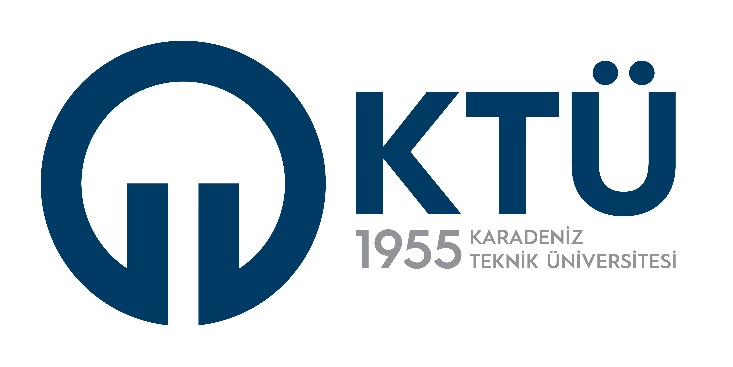 DAİRE BAŞKANLIKLARI     BİRİM İÇ DEĞERLENDİRME RAPORU (BİDR)   HAZIRLAMA KILAVUZU Ocak 2024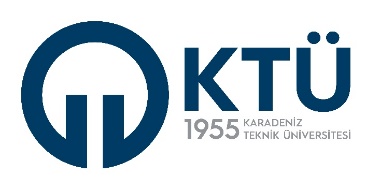 …………….…… DAİRE BAŞKANLIĞIBİRİM İÇ DEĞERLENDİRME
 RAPORU01 Ocak – 31 Aralık 2023BİRİM İÇ DEĞERLENDİRME RAPORU A.1.1. Yönetişim Modeli ve İdari Yapı  …...……………………………………………………………………………………………………………………………………………………………………………………………….………………………………………………………………………………………………………………………………………………………………………………………………………..………………………………………………………………………………………………………………………………………………………………………………………………………..…………………………………………………………………………………………………………………………………………………………………………………………………………..A.1.2. Liderlik…...……………………………………………………………………………………………………………………………………………………………………………………………….………………………………………………………………………………………………………………………………………………………………………………………………………..………………………………………………………………………………………………………………………………………………………………………………………………………..…………………………………………………………………………………………………………………………………………………………………………………………………………..A.1.3. Kurumsal Dönüşüm Kapasitesi…...……………………………………………………………………………………………………………………………………………………………………………………………….………………………………………………………………………………………………………………………………………………………………………………………………………..………………………………………………………………………………………………………………………………………………………………………………………………………..…………………………………………………………………………………………………………………………………………………………………………………………………………..A.1.4. İç Kalite Güvencesi Mekanizmaları …...……………………………………………………………………………………………………………………………………………………………………………………………….………………………………………………………………………………………………………………………………………………………………………………………………………..………………………………………………………………………………………………………………………………………………………………………………………………………..…………………………………………………………………………………………………………………………………………………………………………………………………………..SONUÇ VE DEĞERLENDİRMEDaire Başkanlığının güçlü yönleri ile iyileşmeye açık yönlerinin “Liderlik, Yönetişim ve Kalite”, “Eğitim ve Öğretim”, “Araştırma ve Geliştirme” ve “Toplumsal Katkı” başlıkları altında özet maddeler halinde  sunulması beklenmektedir.  Açıklama:  A, B, C ve D bölümlerinin yazımında Birim İç Değerlendirme Raporu Hazırlama Kılavuzundaki açıklamalar dikkate alınacaktır.PUANLAMA (OLGUNLUK DÜZEYİ)Daire başkanlığı, her bir alt ölçüt için kendi puanlamasını ve toplam puanını tablo şeklinde sunmalıdır. (Tablo 1).  Tablo-1; Daire başkanlığının alt ölçütleri için kendine verdiği puan (olgunluk seviyesi)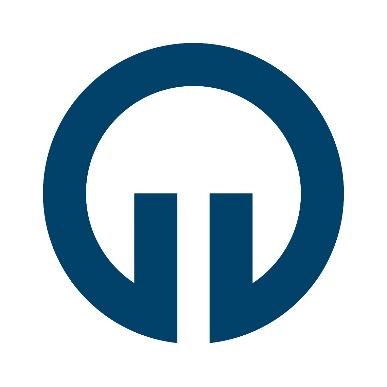 A. LİDERLİK, YÖNETİŞİM ve KALİTEA. LİDERLİK, YÖNETİŞİM ve KALİTEA. LİDERLİK, YÖNETİŞİM ve KALİTEA. LİDERLİK, YÖNETİŞİM ve KALİTEA. LİDERLİK, YÖNETİŞİM ve KALİTEA. LİDERLİK, YÖNETİŞİM ve KALİTEA.1. Liderlik ve KaliteDaire Başkanlığı, kurumsal dönüşümünü sağlayacak yönetim modeline sahip olmalı, liderlik yaklaşımları uygulamalı, iç kalite güvence mekanizmalarını oluşturmalı ve kalite güvence kültürünü içselleştirmelidir.A.1. Liderlik ve KaliteDaire Başkanlığı, kurumsal dönüşümünü sağlayacak yönetim modeline sahip olmalı, liderlik yaklaşımları uygulamalı, iç kalite güvence mekanizmalarını oluşturmalı ve kalite güvence kültürünü içselleştirmelidir.A.1. Liderlik ve KaliteDaire Başkanlığı, kurumsal dönüşümünü sağlayacak yönetim modeline sahip olmalı, liderlik yaklaşımları uygulamalı, iç kalite güvence mekanizmalarını oluşturmalı ve kalite güvence kültürünü içselleştirmelidir.A.1. Liderlik ve KaliteDaire Başkanlığı, kurumsal dönüşümünü sağlayacak yönetim modeline sahip olmalı, liderlik yaklaşımları uygulamalı, iç kalite güvence mekanizmalarını oluşturmalı ve kalite güvence kültürünü içselleştirmelidir.A.1. Liderlik ve KaliteDaire Başkanlığı, kurumsal dönüşümünü sağlayacak yönetim modeline sahip olmalı, liderlik yaklaşımları uygulamalı, iç kalite güvence mekanizmalarını oluşturmalı ve kalite güvence kültürünü içselleştirmelidir.A.1. Liderlik ve KaliteDaire Başkanlığı, kurumsal dönüşümünü sağlayacak yönetim modeline sahip olmalı, liderlik yaklaşımları uygulamalı, iç kalite güvence mekanizmalarını oluşturmalı ve kalite güvence kültürünü içselleştirmelidir.12345A.1.1. Yönetişim modeli ve idari yapı Daire Başkanlığındaki yönetişim modeli ve idari yapı (yasal düzenlemeler çerçevesinde kurumsal yaklaşım, gelenekler, tercihler); karar verme mekanizmaları, kontrol ve denge unsurları; kurulların çok sesliliği ve bağımsız hareket kabiliyeti, paydaşların temsil edilmesi; öngörülen yönetişim modeli ile gerçekleşmenin karşılaştırılması, modelin kurumsallığı ve sürekliliği yerleşmiş ve benimsenmiştir. Organizasyon şeması ve bağlı olma/rapor verme ilişkileri; görev tanımları, iş akış süreçleri vardır ve gerçeği yansıtmaktadır; ayrıca bunlar yayımlanmış ve işleyişin paydaşlarca bilinirliği sağlanmıştır.Daire Başkanlığının misyonuylauyumlu ve stratejikhedeflerinigerçekleştirmeyisağlayacak biryönetişim modeli veorganizasyonelyapılanmasıbulunmamaktadır.Daire Başkanlığının misyon ve stratejik hedeflerine ulaşmasını güvence altına alan ve süreçleriyle uyumlu yönetim modeli ve idari yapılanması belirlenmiştir. Daire Başkanlığının yönetişimmodeli veorganizasyonelyapılanması birimve alanların genelinikapsayacak şekildefaaliyetgöstermektedir.Daire Başkanlığının yönetişimve organizasyonelyapılanmasınailişkin uygulamalarıizlenmekte veiyileştirilmektedir.İçselleştirilmiş, sistematik,sürdürülebilir veörnek gösterilebiliruygulamalarbulunmaktadır.A.1.1. Yönetişim modeli ve idari yapı Daire Başkanlığındaki yönetişim modeli ve idari yapı (yasal düzenlemeler çerçevesinde kurumsal yaklaşım, gelenekler, tercihler); karar verme mekanizmaları, kontrol ve denge unsurları; kurulların çok sesliliği ve bağımsız hareket kabiliyeti, paydaşların temsil edilmesi; öngörülen yönetişim modeli ile gerçekleşmenin karşılaştırılması, modelin kurumsallığı ve sürekliliği yerleşmiş ve benimsenmiştir. Organizasyon şeması ve bağlı olma/rapor verme ilişkileri; görev tanımları, iş akış süreçleri vardır ve gerçeği yansıtmaktadır; ayrıca bunlar yayımlanmış ve işleyişin paydaşlarca bilinirliği sağlanmıştır.Daire Başkanlığının misyonuylauyumlu ve stratejikhedeflerinigerçekleştirmeyisağlayacak biryönetişim modeli veorganizasyonelyapılanmasıbulunmamaktadır.Daire Başkanlığının yönetişimmodeli veorganizasyonelyapılanması birimve alanların genelinikapsayacak şekildefaaliyetgöstermektedir.Daire Başkanlığının yönetişimve organizasyonelyapılanmasınailişkin uygulamalarıizlenmekte veiyileştirilmektedir.İçselleştirilmiş, sistematik,sürdürülebilir veörnek gösterilebiliruygulamalarbulunmaktadır.A.1.1. Yönetişim modeli ve idari yapı Daire Başkanlığındaki yönetişim modeli ve idari yapı (yasal düzenlemeler çerçevesinde kurumsal yaklaşım, gelenekler, tercihler); karar verme mekanizmaları, kontrol ve denge unsurları; kurulların çok sesliliği ve bağımsız hareket kabiliyeti, paydaşların temsil edilmesi; öngörülen yönetişim modeli ile gerçekleşmenin karşılaştırılması, modelin kurumsallığı ve sürekliliği yerleşmiş ve benimsenmiştir. Organizasyon şeması ve bağlı olma/rapor verme ilişkileri; görev tanımları, iş akış süreçleri vardır ve gerçeği yansıtmaktadır; ayrıca bunlar yayımlanmış ve işleyişin paydaşlarca bilinirliği sağlanmıştır.Daire Başkanlığının misyonuylauyumlu ve stratejikhedeflerinigerçekleştirmeyisağlayacak biryönetişim modeli veorganizasyonelyapılanmasıbulunmamaktadır.Daire Başkanlığının yönetişimmodeli veorganizasyonelyapılanması birimve alanların genelinikapsayacak şekildefaaliyetgöstermektedir.Daire Başkanlığının yönetişimve organizasyonelyapılanmasınailişkin uygulamalarıizlenmekte veiyileştirilmektedir.İçselleştirilmiş, sistematik,sürdürülebilir veörnek gösterilebiliruygulamalarbulunmaktadır.A.1.1. Yönetişim modeli ve idari yapı Daire Başkanlığındaki yönetişim modeli ve idari yapı (yasal düzenlemeler çerçevesinde kurumsal yaklaşım, gelenekler, tercihler); karar verme mekanizmaları, kontrol ve denge unsurları; kurulların çok sesliliği ve bağımsız hareket kabiliyeti, paydaşların temsil edilmesi; öngörülen yönetişim modeli ile gerçekleşmenin karşılaştırılması, modelin kurumsallığı ve sürekliliği yerleşmiş ve benimsenmiştir. Organizasyon şeması ve bağlı olma/rapor verme ilişkileri; görev tanımları, iş akış süreçleri vardır ve gerçeği yansıtmaktadır; ayrıca bunlar yayımlanmış ve işleyişin paydaşlarca bilinirliği sağlanmıştır.Daire Başkanlığının yönetişimve organizasyonelyapılanmasınailişkin uygulamalarıizlenmekte veiyileştirilmektedir.A.1.1. Yönetişim modeli ve idari yapı Daire Başkanlığındaki yönetişim modeli ve idari yapı (yasal düzenlemeler çerçevesinde kurumsal yaklaşım, gelenekler, tercihler); karar verme mekanizmaları, kontrol ve denge unsurları; kurulların çok sesliliği ve bağımsız hareket kabiliyeti, paydaşların temsil edilmesi; öngörülen yönetişim modeli ile gerçekleşmenin karşılaştırılması, modelin kurumsallığı ve sürekliliği yerleşmiş ve benimsenmiştir. Organizasyon şeması ve bağlı olma/rapor verme ilişkileri; görev tanımları, iş akış süreçleri vardır ve gerçeği yansıtmaktadır; ayrıca bunlar yayımlanmış ve işleyişin paydaşlarca bilinirliği sağlanmıştır.Örnek KanıtlarYönetişim modeli ve organizasyon şemasıDaire Başkanlığının yönetişim ve idari alanlarla ilgili politikasını ve stratejik amaçlarını uyguladığına dair uygulamalar/kanıtlarYönetişim ve organizasyonel yapılanma uygulamalarına ilişkin izleme ve iyileştirme kanıtlarıStandart uygulamalar ve mevzuatın yanı sıra; Daire Başkanlığının ihtiyaçları doğrultusunda geliştirdiği özgün yaklaşım ve uygulamalarına ilişkin kanıtlarÖrnek KanıtlarYönetişim modeli ve organizasyon şemasıDaire Başkanlığının yönetişim ve idari alanlarla ilgili politikasını ve stratejik amaçlarını uyguladığına dair uygulamalar/kanıtlarYönetişim ve organizasyonel yapılanma uygulamalarına ilişkin izleme ve iyileştirme kanıtlarıStandart uygulamalar ve mevzuatın yanı sıra; Daire Başkanlığının ihtiyaçları doğrultusunda geliştirdiği özgün yaklaşım ve uygulamalarına ilişkin kanıtlarÖrnek KanıtlarYönetişim modeli ve organizasyon şemasıDaire Başkanlığının yönetişim ve idari alanlarla ilgili politikasını ve stratejik amaçlarını uyguladığına dair uygulamalar/kanıtlarYönetişim ve organizasyonel yapılanma uygulamalarına ilişkin izleme ve iyileştirme kanıtlarıStandart uygulamalar ve mevzuatın yanı sıra; Daire Başkanlığının ihtiyaçları doğrultusunda geliştirdiği özgün yaklaşım ve uygulamalarına ilişkin kanıtlarÖrnek KanıtlarYönetişim modeli ve organizasyon şemasıDaire Başkanlığının yönetişim ve idari alanlarla ilgili politikasını ve stratejik amaçlarını uyguladığına dair uygulamalar/kanıtlarYönetişim ve organizasyonel yapılanma uygulamalarına ilişkin izleme ve iyileştirme kanıtlarıStandart uygulamalar ve mevzuatın yanı sıra; Daire Başkanlığının ihtiyaçları doğrultusunda geliştirdiği özgün yaklaşım ve uygulamalarına ilişkin kanıtlarÖrnek KanıtlarYönetişim modeli ve organizasyon şemasıDaire Başkanlığının yönetişim ve idari alanlarla ilgili politikasını ve stratejik amaçlarını uyguladığına dair uygulamalar/kanıtlarYönetişim ve organizasyonel yapılanma uygulamalarına ilişkin izleme ve iyileştirme kanıtlarıStandart uygulamalar ve mevzuatın yanı sıra; Daire Başkanlığının ihtiyaçları doğrultusunda geliştirdiği özgün yaklaşım ve uygulamalarına ilişkin kanıtlarA. LİDERLİK, YÖNETİŞİM ve KALİTEA. LİDERLİK, YÖNETİŞİM ve KALİTEA. LİDERLİK, YÖNETİŞİM ve KALİTEA. LİDERLİK, YÖNETİŞİM ve KALİTEA. LİDERLİK, YÖNETİŞİM ve KALİTEA. LİDERLİK, YÖNETİŞİM ve KALİTEA.1. Liderlik ve KaliteA.1. Liderlik ve KaliteA.1. Liderlik ve KaliteA.1. Liderlik ve KaliteA.1. Liderlik ve KaliteA.1. Liderlik ve Kalite12345A.1.2. LiderlikDaire Başkanının ve süreç liderlerinin yükseköğretim ekosistemindeki değişim, belirsizlik ve karmaşıklığı dikkate alan bir kalite güvencesi sistemi ve kültürü oluşturma konusunda sahipliği ve motivasyonu yüksektir. Bu süreçler çevik bir liderlik yaklaşımıyla yönetilmektedir.Daire Başkanlığında liderlik anlayışı ve koordinasyon kültürü yerleşmiştir. Liderler kurumun değerleri ve hedefleri doğrultusunda stratejilerinin yanı sıra; yetki paylaşımını, ilişkileri, zamanı, kurumsal motivasyon ve stresi de etkin ve dengeli biçimde yönetmektedir.Liderlik süreçleri ve kalite güvencesi kültürünün içselleştirilmesi sürekli değerlendirilmektedir.Daire Başkanlığında kalite güvencesi sistemininyönetilmesi ve kalitekültürününiçselleştirilmesinidestekleyen etkin birliderlik yaklaşımıbulunmamaktadır.Daire Başkanlığında liderlerinkalite güvencesisistemininyönetimi vekültürününiçselleştirilmesikonusundasahipliği vemotivasyonubulunmaktadır.Daire Başkanlığının genelineyayılmış, kalitegüvencesi sistemive kültürününgelişiminidestekleyen etkinliderlikuygulamalarıbulunmaktadır.Liderlik uygulamaları vebu uygulamaların kalitegüvencesi sistemi vekültürünün gelişiminekatkısı izlenmekte vebağlı iyileştirmelergerçekleştirilmektedir.İçselleştirilmiş, sistematik, sürdürülebilir ve örnek gösterilebilir uygulamalar bulunmaktadır.A.1.2. LiderlikDaire Başkanının ve süreç liderlerinin yükseköğretim ekosistemindeki değişim, belirsizlik ve karmaşıklığı dikkate alan bir kalite güvencesi sistemi ve kültürü oluşturma konusunda sahipliği ve motivasyonu yüksektir. Bu süreçler çevik bir liderlik yaklaşımıyla yönetilmektedir.Daire Başkanlığında liderlik anlayışı ve koordinasyon kültürü yerleşmiştir. Liderler kurumun değerleri ve hedefleri doğrultusunda stratejilerinin yanı sıra; yetki paylaşımını, ilişkileri, zamanı, kurumsal motivasyon ve stresi de etkin ve dengeli biçimde yönetmektedir.Liderlik süreçleri ve kalite güvencesi kültürünün içselleştirilmesi sürekli değerlendirilmektedir.Daire Başkanlığında kalite güvencesi sistemininyönetilmesi ve kalitekültürününiçselleştirilmesinidestekleyen etkin birliderlik yaklaşımıbulunmamaktadır.Daire Başkanlığında liderlerinkalite güvencesisistemininyönetimi vekültürününiçselleştirilmesikonusundasahipliği vemotivasyonubulunmaktadır.Daire Başkanlığının genelineyayılmış, kalitegüvencesi sistemive kültürününgelişiminidestekleyen etkinliderlikuygulamalarıbulunmaktadır.Liderlik uygulamaları vebu uygulamaların kalitegüvencesi sistemi vekültürünün gelişiminekatkısı izlenmekte vebağlı iyileştirmelergerçekleştirilmektedir.A.1.2. LiderlikDaire Başkanının ve süreç liderlerinin yükseköğretim ekosistemindeki değişim, belirsizlik ve karmaşıklığı dikkate alan bir kalite güvencesi sistemi ve kültürü oluşturma konusunda sahipliği ve motivasyonu yüksektir. Bu süreçler çevik bir liderlik yaklaşımıyla yönetilmektedir.Daire Başkanlığında liderlik anlayışı ve koordinasyon kültürü yerleşmiştir. Liderler kurumun değerleri ve hedefleri doğrultusunda stratejilerinin yanı sıra; yetki paylaşımını, ilişkileri, zamanı, kurumsal motivasyon ve stresi de etkin ve dengeli biçimde yönetmektedir.Liderlik süreçleri ve kalite güvencesi kültürünün içselleştirilmesi sürekli değerlendirilmektedir.Daire Başkanlığında kalite güvencesi sistemininyönetilmesi ve kalitekültürününiçselleştirilmesinidestekleyen etkin birliderlik yaklaşımıbulunmamaktadır.Daire Başkanlığında liderlerinkalite güvencesisistemininyönetimi vekültürününiçselleştirilmesikonusundasahipliği vemotivasyonubulunmaktadır.Daire Başkanlığının genelineyayılmış, kalitegüvencesi sistemive kültürününgelişiminidestekleyen etkinliderlikuygulamalarıbulunmaktadır.Liderlik uygulamaları vebu uygulamaların kalitegüvencesi sistemi vekültürünün gelişiminekatkısı izlenmekte vebağlı iyileştirmelergerçekleştirilmektedir.A.1.2. LiderlikDaire Başkanının ve süreç liderlerinin yükseköğretim ekosistemindeki değişim, belirsizlik ve karmaşıklığı dikkate alan bir kalite güvencesi sistemi ve kültürü oluşturma konusunda sahipliği ve motivasyonu yüksektir. Bu süreçler çevik bir liderlik yaklaşımıyla yönetilmektedir.Daire Başkanlığında liderlik anlayışı ve koordinasyon kültürü yerleşmiştir. Liderler kurumun değerleri ve hedefleri doğrultusunda stratejilerinin yanı sıra; yetki paylaşımını, ilişkileri, zamanı, kurumsal motivasyon ve stresi de etkin ve dengeli biçimde yönetmektedir.Liderlik süreçleri ve kalite güvencesi kültürünün içselleştirilmesi sürekli değerlendirilmektedir.Örnek KanıtlarKalite güvencesi kültürünü geliştirmek üzere yapılan planlamalar ve uygulamalarDaire Başkanlığının yöneticilerinin liderlik özelliklerini ve yetkinliklerini ölçmek ve izlemek için kullanılan yöntemler, elde edilen izleme sonuçları ve bağlı iyileştirmelerDaire Başkanlığındaki kalite kültürünün gelişimini ölçmek ve izlemek için kullanılan yöntemler, elde edilen izleme sonuçları ve bağlı iyileştirmelerStandart uygulamalar ve mevzuatın yanı sıra; Daire Başkanlığının ihtiyaçları doğrultusunda geliştirdiği özgün yaklaşım ve uygulamalarına ilişkin kanıtlarÖrnek KanıtlarKalite güvencesi kültürünü geliştirmek üzere yapılan planlamalar ve uygulamalarDaire Başkanlığının yöneticilerinin liderlik özelliklerini ve yetkinliklerini ölçmek ve izlemek için kullanılan yöntemler, elde edilen izleme sonuçları ve bağlı iyileştirmelerDaire Başkanlığındaki kalite kültürünün gelişimini ölçmek ve izlemek için kullanılan yöntemler, elde edilen izleme sonuçları ve bağlı iyileştirmelerStandart uygulamalar ve mevzuatın yanı sıra; Daire Başkanlığının ihtiyaçları doğrultusunda geliştirdiği özgün yaklaşım ve uygulamalarına ilişkin kanıtlarÖrnek KanıtlarKalite güvencesi kültürünü geliştirmek üzere yapılan planlamalar ve uygulamalarDaire Başkanlığının yöneticilerinin liderlik özelliklerini ve yetkinliklerini ölçmek ve izlemek için kullanılan yöntemler, elde edilen izleme sonuçları ve bağlı iyileştirmelerDaire Başkanlığındaki kalite kültürünün gelişimini ölçmek ve izlemek için kullanılan yöntemler, elde edilen izleme sonuçları ve bağlı iyileştirmelerStandart uygulamalar ve mevzuatın yanı sıra; Daire Başkanlığının ihtiyaçları doğrultusunda geliştirdiği özgün yaklaşım ve uygulamalarına ilişkin kanıtlarÖrnek KanıtlarKalite güvencesi kültürünü geliştirmek üzere yapılan planlamalar ve uygulamalarDaire Başkanlığının yöneticilerinin liderlik özelliklerini ve yetkinliklerini ölçmek ve izlemek için kullanılan yöntemler, elde edilen izleme sonuçları ve bağlı iyileştirmelerDaire Başkanlığındaki kalite kültürünün gelişimini ölçmek ve izlemek için kullanılan yöntemler, elde edilen izleme sonuçları ve bağlı iyileştirmelerStandart uygulamalar ve mevzuatın yanı sıra; Daire Başkanlığının ihtiyaçları doğrultusunda geliştirdiği özgün yaklaşım ve uygulamalarına ilişkin kanıtlarÖrnek KanıtlarKalite güvencesi kültürünü geliştirmek üzere yapılan planlamalar ve uygulamalarDaire Başkanlığının yöneticilerinin liderlik özelliklerini ve yetkinliklerini ölçmek ve izlemek için kullanılan yöntemler, elde edilen izleme sonuçları ve bağlı iyileştirmelerDaire Başkanlığındaki kalite kültürünün gelişimini ölçmek ve izlemek için kullanılan yöntemler, elde edilen izleme sonuçları ve bağlı iyileştirmelerStandart uygulamalar ve mevzuatın yanı sıra; Daire Başkanlığının ihtiyaçları doğrultusunda geliştirdiği özgün yaklaşım ve uygulamalarına ilişkin kanıtlarA. LİDERLİK, YÖNETİŞİM ve KALİTEA. LİDERLİK, YÖNETİŞİM ve KALİTEA. LİDERLİK, YÖNETİŞİM ve KALİTEA. LİDERLİK, YÖNETİŞİM ve KALİTEA. LİDERLİK, YÖNETİŞİM ve KALİTEA. LİDERLİK, YÖNETİŞİM ve KALİTEA.1. Liderlik ve KaliteA.1. Liderlik ve KaliteA.1. Liderlik ve KaliteA.1. Liderlik ve KaliteA.1. Liderlik ve KaliteA.1. Liderlik ve Kalite12345Daire Başkanlığında değişim yönetimi bulunmamaktadır.Daire Başkanlığında değişimDaire Başkanlığında değişim yönetimi yaklaşımıAmaç, misyon ve hedefler doğrultusundaİçselleştirilmiş, sistematik, sürdürülebilir veihtiyacı belirlenmiştir.başkanlığın genelinegerçekleştirilen değişim yönetimiörnek gösterilebilirA.1.3. Kurumsal dönüşüm kapasitesiyayılmış veuygulamalarıuygulamalarbütüncül olarakizlenmekte vebulunmaktadır.Yükseköğretim ekosistemi içerisindeki değişimleri, küresel eğilimleri, ulusal hedefleri ve paydaş beklentilerini dikkate alarak kurumun geleceğe hazır olmasını sağlayan çevik yönetim yetkinliği vardır. Geleceğe uyum için amaç, misyon ve hedefler doğrultusunda brimi dönüştürmek üzere değişim yönetimi, kıyaslama, yenilik yönetimi gibi yaklaşımları kullanır ve kurumsal özgünlüğü güçlendirir.yürütülmektedir.önlemlerYükseköğretim ekosistemi içerisindeki değişimleri, küresel eğilimleri, ulusal hedefleri ve paydaş beklentilerini dikkate alarak kurumun geleceğe hazır olmasını sağlayan çevik yönetim yetkinliği vardır. Geleceğe uyum için amaç, misyon ve hedefler doğrultusunda brimi dönüştürmek üzere değişim yönetimi, kıyaslama, yenilik yönetimi gibi yaklaşımları kullanır ve kurumsal özgünlüğü güçlendirir.alınmaktadır.Yükseköğretim ekosistemi içerisindeki değişimleri, küresel eğilimleri, ulusal hedefleri ve paydaş beklentilerini dikkate alarak kurumun geleceğe hazır olmasını sağlayan çevik yönetim yetkinliği vardır. Geleceğe uyum için amaç, misyon ve hedefler doğrultusunda brimi dönüştürmek üzere değişim yönetimi, kıyaslama, yenilik yönetimi gibi yaklaşımları kullanır ve kurumsal özgünlüğü güçlendirir.Yükseköğretim ekosistemi içerisindeki değişimleri, küresel eğilimleri, ulusal hedefleri ve paydaş beklentilerini dikkate alarak kurumun geleceğe hazır olmasını sağlayan çevik yönetim yetkinliği vardır. Geleceğe uyum için amaç, misyon ve hedefler doğrultusunda brimi dönüştürmek üzere değişim yönetimi, kıyaslama, yenilik yönetimi gibi yaklaşımları kullanır ve kurumsal özgünlüğü güçlendirir.Yükseköğretim ekosistemi içerisindeki değişimleri, küresel eğilimleri, ulusal hedefleri ve paydaş beklentilerini dikkate alarak kurumun geleceğe hazır olmasını sağlayan çevik yönetim yetkinliği vardır. Geleceğe uyum için amaç, misyon ve hedefler doğrultusunda brimi dönüştürmek üzere değişim yönetimi, kıyaslama, yenilik yönetimi gibi yaklaşımları kullanır ve kurumsal özgünlüğü güçlendirir.Yükseköğretim ekosistemi içerisindeki değişimleri, küresel eğilimleri, ulusal hedefleri ve paydaş beklentilerini dikkate alarak kurumun geleceğe hazır olmasını sağlayan çevik yönetim yetkinliği vardır. Geleceğe uyum için amaç, misyon ve hedefler doğrultusunda brimi dönüştürmek üzere değişim yönetimi, kıyaslama, yenilik yönetimi gibi yaklaşımları kullanır ve kurumsal özgünlüğü güçlendirir.Yükseköğretim ekosistemi içerisindeki değişimleri, küresel eğilimleri, ulusal hedefleri ve paydaş beklentilerini dikkate alarak kurumun geleceğe hazır olmasını sağlayan çevik yönetim yetkinliği vardır. Geleceğe uyum için amaç, misyon ve hedefler doğrultusunda brimi dönüştürmek üzere değişim yönetimi, kıyaslama, yenilik yönetimi gibi yaklaşımları kullanır ve kurumsal özgünlüğü güçlendirir.Örnek KanıtlarDeğişim yönetim modeliDeğişim planları, yol haritalarıYükseköğretim ekosisteminde ve temel fonksiyonları çevresinde meydana gelen değişime yönelik analiz raporları Gelecek senaryolarıKıyaslama raporlarıYenilik yönetim sistemiDeğişim ekipleri belgeleriStandart uygulamalar ve mevzuatın yanı sıra; Daire Başkanlığının ihtiyaçları doğrultusunda geliştirdiği özgün yaklaşım ve uygulamalarına ilişkin kanıtlarÖrnek KanıtlarDeğişim yönetim modeliDeğişim planları, yol haritalarıYükseköğretim ekosisteminde ve temel fonksiyonları çevresinde meydana gelen değişime yönelik analiz raporları Gelecek senaryolarıKıyaslama raporlarıYenilik yönetim sistemiDeğişim ekipleri belgeleriStandart uygulamalar ve mevzuatın yanı sıra; Daire Başkanlığının ihtiyaçları doğrultusunda geliştirdiği özgün yaklaşım ve uygulamalarına ilişkin kanıtlarÖrnek KanıtlarDeğişim yönetim modeliDeğişim planları, yol haritalarıYükseköğretim ekosisteminde ve temel fonksiyonları çevresinde meydana gelen değişime yönelik analiz raporları Gelecek senaryolarıKıyaslama raporlarıYenilik yönetim sistemiDeğişim ekipleri belgeleriStandart uygulamalar ve mevzuatın yanı sıra; Daire Başkanlığının ihtiyaçları doğrultusunda geliştirdiği özgün yaklaşım ve uygulamalarına ilişkin kanıtlarÖrnek KanıtlarDeğişim yönetim modeliDeğişim planları, yol haritalarıYükseköğretim ekosisteminde ve temel fonksiyonları çevresinde meydana gelen değişime yönelik analiz raporları Gelecek senaryolarıKıyaslama raporlarıYenilik yönetim sistemiDeğişim ekipleri belgeleriStandart uygulamalar ve mevzuatın yanı sıra; Daire Başkanlığının ihtiyaçları doğrultusunda geliştirdiği özgün yaklaşım ve uygulamalarına ilişkin kanıtlarÖrnek KanıtlarDeğişim yönetim modeliDeğişim planları, yol haritalarıYükseköğretim ekosisteminde ve temel fonksiyonları çevresinde meydana gelen değişime yönelik analiz raporları Gelecek senaryolarıKıyaslama raporlarıYenilik yönetim sistemiDeğişim ekipleri belgeleriStandart uygulamalar ve mevzuatın yanı sıra; Daire Başkanlığının ihtiyaçları doğrultusunda geliştirdiği özgün yaklaşım ve uygulamalarına ilişkin kanıtlarÖrnek KanıtlarDeğişim yönetim modeliDeğişim planları, yol haritalarıYükseköğretim ekosisteminde ve temel fonksiyonları çevresinde meydana gelen değişime yönelik analiz raporları Gelecek senaryolarıKıyaslama raporlarıYenilik yönetim sistemiDeğişim ekipleri belgeleriStandart uygulamalar ve mevzuatın yanı sıra; Daire Başkanlığının ihtiyaçları doğrultusunda geliştirdiği özgün yaklaşım ve uygulamalarına ilişkin kanıtlarÖrnek KanıtlarDeğişim yönetim modeliDeğişim planları, yol haritalarıYükseköğretim ekosisteminde ve temel fonksiyonları çevresinde meydana gelen değişime yönelik analiz raporları Gelecek senaryolarıKıyaslama raporlarıYenilik yönetim sistemiDeğişim ekipleri belgeleriStandart uygulamalar ve mevzuatın yanı sıra; Daire Başkanlığının ihtiyaçları doğrultusunda geliştirdiği özgün yaklaşım ve uygulamalarına ilişkin kanıtlarÖrnek KanıtlarDeğişim yönetim modeliDeğişim planları, yol haritalarıYükseköğretim ekosisteminde ve temel fonksiyonları çevresinde meydana gelen değişime yönelik analiz raporları Gelecek senaryolarıKıyaslama raporlarıYenilik yönetim sistemiDeğişim ekipleri belgeleriStandart uygulamalar ve mevzuatın yanı sıra; Daire Başkanlığının ihtiyaçları doğrultusunda geliştirdiği özgün yaklaşım ve uygulamalarına ilişkin kanıtlarÖrnek KanıtlarDeğişim yönetim modeliDeğişim planları, yol haritalarıYükseköğretim ekosisteminde ve temel fonksiyonları çevresinde meydana gelen değişime yönelik analiz raporları Gelecek senaryolarıKıyaslama raporlarıYenilik yönetim sistemiDeğişim ekipleri belgeleriStandart uygulamalar ve mevzuatın yanı sıra; Daire Başkanlığının ihtiyaçları doğrultusunda geliştirdiği özgün yaklaşım ve uygulamalarına ilişkin kanıtlarÖrnek KanıtlarDeğişim yönetim modeliDeğişim planları, yol haritalarıYükseköğretim ekosisteminde ve temel fonksiyonları çevresinde meydana gelen değişime yönelik analiz raporları Gelecek senaryolarıKıyaslama raporlarıYenilik yönetim sistemiDeğişim ekipleri belgeleriStandart uygulamalar ve mevzuatın yanı sıra; Daire Başkanlığının ihtiyaçları doğrultusunda geliştirdiği özgün yaklaşım ve uygulamalarına ilişkin kanıtlarA. LİDERLİK, YÖNETİŞİM ve KALİTEA. LİDERLİK, YÖNETİŞİM ve KALİTEA. LİDERLİK, YÖNETİŞİM ve KALİTEA. LİDERLİK, YÖNETİŞİM ve KALİTEA. LİDERLİK, YÖNETİŞİM ve KALİTEA. LİDERLİK, YÖNETİŞİM ve KALİTEA.1. Liderlik ve KaliteA.1. Liderlik ve KaliteA.1. Liderlik ve KaliteA.1. Liderlik ve KaliteA.1. Liderlik ve KaliteA.1. Liderlik ve Kalite12345Daire BaşkanlığınınDaire Başkanlığının iç kalitegüvencesi süreç vemekanizmalarıtanımlanmıştır.İç kalite güvencesiSistemi Daire Başkanlığınıngeneline yayılmış,şeffaf ve bütüncülolarakyürütülmektedir.İç kalite güvencesisistemimekanizmalarıizlenmekte ve ilgilipaydaşlarla birlikteiyileştirilmektedir.İçselleştirilmiş,sistematik,sürdürülebilir veörnek gösterilebiliruygulamalarbulunmaktadır.A.1.4. İç kalite güvencesi mekanizmalarıtanımlanmış bir içkalite güvencesisistemibulunmamaktadır.Daire Başkanlığının iç kalitegüvencesi süreç vemekanizmalarıtanımlanmıştır.İç kalite güvencesiSistemi Daire Başkanlığınıngeneline yayılmış,şeffaf ve bütüncülolarakyürütülmektedir.İç kalite güvencesisistemimekanizmalarıizlenmekte ve ilgilipaydaşlarla birlikteiyileştirilmektedir.İçselleştirilmiş,sistematik,sürdürülebilir veörnek gösterilebiliruygulamalarbulunmaktadır.tanımlanmış bir içkalite güvencesisistemibulunmamaktadır.Daire Başkanlığının iç kalitegüvencesi süreç vemekanizmalarıtanımlanmıştır.İç kalite güvencesiSistemi Daire Başkanlığınıngeneline yayılmış,şeffaf ve bütüncülolarakyürütülmektedir.İç kalite güvencesisistemimekanizmalarıizlenmekte ve ilgilipaydaşlarla birlikteiyileştirilmektedir.İçselleştirilmiş,sistematik,sürdürülebilir veörnek gösterilebiliruygulamalarbulunmaktadır.PUKÖ çevrimleri itibarı ile takvim yılı temelinde hangi işlem, süreç, mekanizmaların devreye gireceği planlanmış, akış şemaları belirlidir. Sorumluluklar ve yetkiler tanımlanmıştır. Gerçekleşen uygulamalar değerlendirilmektedir.Takvim yılı temelinde tasarlanmayan diğer kalite döngülerinin ise tüm katmanları içerdiği kanıtları ile belirtilmiştir, gerçekleşen uygulamalar değerlendirilmektedir.Daire Başkanlığına ait kalite güvencesi rehberi gibi, politika ayrıntılarının yer aldığı erişilebilen ve güncellenen bir doküman bulunmaktadır. Daire Başkanlığı ile Kalite Komisyonunun süreç ve uygulamaları tanımlıdır, Daire Başkanlığı çalışanlarınca bilinir. Komisyon iç kalite güvencesi sisteminin oluşturulması ve geliştirilmesinde etkin rol alır, program akreditasyonu süreçlerine destek verir. Komisyon gerçekleştirilen etkinliklerin sonuçlarını değerlendirir. Bu değerlendirmeler karar alma mekanizmalarını etkiler.tanımlanmış bir içkalite güvencesisistemibulunmamaktadır.Daire Başkanlığının iç kalitegüvencesi süreç vemekanizmalarıtanımlanmıştır.İç kalite güvencesiSistemi Daire Başkanlığınıngeneline yayılmış,şeffaf ve bütüncülolarakyürütülmektedir.İç kalite güvencesisistemimekanizmalarıizlenmekte ve ilgilipaydaşlarla birlikteiyileştirilmektedir.İçselleştirilmiş,sistematik,sürdürülebilir veörnek gösterilebiliruygulamalarbulunmaktadır.PUKÖ çevrimleri itibarı ile takvim yılı temelinde hangi işlem, süreç, mekanizmaların devreye gireceği planlanmış, akış şemaları belirlidir. Sorumluluklar ve yetkiler tanımlanmıştır. Gerçekleşen uygulamalar değerlendirilmektedir.Takvim yılı temelinde tasarlanmayan diğer kalite döngülerinin ise tüm katmanları içerdiği kanıtları ile belirtilmiştir, gerçekleşen uygulamalar değerlendirilmektedir.Daire Başkanlığına ait kalite güvencesi rehberi gibi, politika ayrıntılarının yer aldığı erişilebilen ve güncellenen bir doküman bulunmaktadır. Daire Başkanlığı ile Kalite Komisyonunun süreç ve uygulamaları tanımlıdır, Daire Başkanlığı çalışanlarınca bilinir. Komisyon iç kalite güvencesi sisteminin oluşturulması ve geliştirilmesinde etkin rol alır, program akreditasyonu süreçlerine destek verir. Komisyon gerçekleştirilen etkinliklerin sonuçlarını değerlendirir. Bu değerlendirmeler karar alma mekanizmalarını etkiler.tanımlanmış bir içkalite güvencesisistemibulunmamaktadır.İç kalite güvencesiSistemi Daire Başkanlığınıngeneline yayılmış,şeffaf ve bütüncülolarakyürütülmektedir.İç kalite güvencesisistemimekanizmalarıizlenmekte ve ilgilipaydaşlarla birlikteiyileştirilmektedir.İçselleştirilmiş,sistematik,sürdürülebilir veörnek gösterilebiliruygulamalarbulunmaktadır.PUKÖ çevrimleri itibarı ile takvim yılı temelinde hangi işlem, süreç, mekanizmaların devreye gireceği planlanmış, akış şemaları belirlidir. Sorumluluklar ve yetkiler tanımlanmıştır. Gerçekleşen uygulamalar değerlendirilmektedir.Takvim yılı temelinde tasarlanmayan diğer kalite döngülerinin ise tüm katmanları içerdiği kanıtları ile belirtilmiştir, gerçekleşen uygulamalar değerlendirilmektedir.Daire Başkanlığına ait kalite güvencesi rehberi gibi, politika ayrıntılarının yer aldığı erişilebilen ve güncellenen bir doküman bulunmaktadır. Daire Başkanlığı ile Kalite Komisyonunun süreç ve uygulamaları tanımlıdır, Daire Başkanlığı çalışanlarınca bilinir. Komisyon iç kalite güvencesi sisteminin oluşturulması ve geliştirilmesinde etkin rol alır, program akreditasyonu süreçlerine destek verir. Komisyon gerçekleştirilen etkinliklerin sonuçlarını değerlendirir. Bu değerlendirmeler karar alma mekanizmalarını etkiler.İç kalite güvencesiSistemi Daire Başkanlığınıngeneline yayılmış,şeffaf ve bütüncülolarakyürütülmektedir.İç kalite güvencesisistemimekanizmalarıizlenmekte ve ilgilipaydaşlarla birlikteiyileştirilmektedir.İçselleştirilmiş,sistematik,sürdürülebilir veörnek gösterilebiliruygulamalarbulunmaktadır.PUKÖ çevrimleri itibarı ile takvim yılı temelinde hangi işlem, süreç, mekanizmaların devreye gireceği planlanmış, akış şemaları belirlidir. Sorumluluklar ve yetkiler tanımlanmıştır. Gerçekleşen uygulamalar değerlendirilmektedir.Takvim yılı temelinde tasarlanmayan diğer kalite döngülerinin ise tüm katmanları içerdiği kanıtları ile belirtilmiştir, gerçekleşen uygulamalar değerlendirilmektedir.Daire Başkanlığına ait kalite güvencesi rehberi gibi, politika ayrıntılarının yer aldığı erişilebilen ve güncellenen bir doküman bulunmaktadır. Daire Başkanlığı ile Kalite Komisyonunun süreç ve uygulamaları tanımlıdır, Daire Başkanlığı çalışanlarınca bilinir. Komisyon iç kalite güvencesi sisteminin oluşturulması ve geliştirilmesinde etkin rol alır, program akreditasyonu süreçlerine destek verir. Komisyon gerçekleştirilen etkinliklerin sonuçlarını değerlendirir. Bu değerlendirmeler karar alma mekanizmalarını etkiler.PUKÖ çevrimleri itibarı ile takvim yılı temelinde hangi işlem, süreç, mekanizmaların devreye gireceği planlanmış, akış şemaları belirlidir. Sorumluluklar ve yetkiler tanımlanmıştır. Gerçekleşen uygulamalar değerlendirilmektedir.Takvim yılı temelinde tasarlanmayan diğer kalite döngülerinin ise tüm katmanları içerdiği kanıtları ile belirtilmiştir, gerçekleşen uygulamalar değerlendirilmektedir.Daire Başkanlığına ait kalite güvencesi rehberi gibi, politika ayrıntılarının yer aldığı erişilebilen ve güncellenen bir doküman bulunmaktadır. Daire Başkanlığı ile Kalite Komisyonunun süreç ve uygulamaları tanımlıdır, Daire Başkanlığı çalışanlarınca bilinir. Komisyon iç kalite güvencesi sisteminin oluşturulması ve geliştirilmesinde etkin rol alır, program akreditasyonu süreçlerine destek verir. Komisyon gerçekleştirilen etkinliklerin sonuçlarını değerlendirir. Bu değerlendirmeler karar alma mekanizmalarını etkiler.PUKÖ çevrimleri itibarı ile takvim yılı temelinde hangi işlem, süreç, mekanizmaların devreye gireceği planlanmış, akış şemaları belirlidir. Sorumluluklar ve yetkiler tanımlanmıştır. Gerçekleşen uygulamalar değerlendirilmektedir.Takvim yılı temelinde tasarlanmayan diğer kalite döngülerinin ise tüm katmanları içerdiği kanıtları ile belirtilmiştir, gerçekleşen uygulamalar değerlendirilmektedir.Daire Başkanlığına ait kalite güvencesi rehberi gibi, politika ayrıntılarının yer aldığı erişilebilen ve güncellenen bir doküman bulunmaktadır. Daire Başkanlığı ile Kalite Komisyonunun süreç ve uygulamaları tanımlıdır, Daire Başkanlığı çalışanlarınca bilinir. Komisyon iç kalite güvencesi sisteminin oluşturulması ve geliştirilmesinde etkin rol alır, program akreditasyonu süreçlerine destek verir. Komisyon gerçekleştirilen etkinliklerin sonuçlarını değerlendirir. Bu değerlendirmeler karar alma mekanizmalarını etkiler.PUKÖ çevrimleri itibarı ile takvim yılı temelinde hangi işlem, süreç, mekanizmaların devreye gireceği planlanmış, akış şemaları belirlidir. Sorumluluklar ve yetkiler tanımlanmıştır. Gerçekleşen uygulamalar değerlendirilmektedir.Takvim yılı temelinde tasarlanmayan diğer kalite döngülerinin ise tüm katmanları içerdiği kanıtları ile belirtilmiştir, gerçekleşen uygulamalar değerlendirilmektedir.Daire Başkanlığına ait kalite güvencesi rehberi gibi, politika ayrıntılarının yer aldığı erişilebilen ve güncellenen bir doküman bulunmaktadır. Daire Başkanlığı ile Kalite Komisyonunun süreç ve uygulamaları tanımlıdır, Daire Başkanlığı çalışanlarınca bilinir. Komisyon iç kalite güvencesi sisteminin oluşturulması ve geliştirilmesinde etkin rol alır, program akreditasyonu süreçlerine destek verir. Komisyon gerçekleştirilen etkinliklerin sonuçlarını değerlendirir. Bu değerlendirmeler karar alma mekanizmalarını etkiler.PUKÖ çevrimleri itibarı ile takvim yılı temelinde hangi işlem, süreç, mekanizmaların devreye gireceği planlanmış, akış şemaları belirlidir. Sorumluluklar ve yetkiler tanımlanmıştır. Gerçekleşen uygulamalar değerlendirilmektedir.Takvim yılı temelinde tasarlanmayan diğer kalite döngülerinin ise tüm katmanları içerdiği kanıtları ile belirtilmiştir, gerçekleşen uygulamalar değerlendirilmektedir.Daire Başkanlığına ait kalite güvencesi rehberi gibi, politika ayrıntılarının yer aldığı erişilebilen ve güncellenen bir doküman bulunmaktadır. Daire Başkanlığı ile Kalite Komisyonunun süreç ve uygulamaları tanımlıdır, Daire Başkanlığı çalışanlarınca bilinir. Komisyon iç kalite güvencesi sisteminin oluşturulması ve geliştirilmesinde etkin rol alır, program akreditasyonu süreçlerine destek verir. Komisyon gerçekleştirilen etkinliklerin sonuçlarını değerlendirir. Bu değerlendirmeler karar alma mekanizmalarını etkiler.PUKÖ çevrimleri itibarı ile takvim yılı temelinde hangi işlem, süreç, mekanizmaların devreye gireceği planlanmış, akış şemaları belirlidir. Sorumluluklar ve yetkiler tanımlanmıştır. Gerçekleşen uygulamalar değerlendirilmektedir.Takvim yılı temelinde tasarlanmayan diğer kalite döngülerinin ise tüm katmanları içerdiği kanıtları ile belirtilmiştir, gerçekleşen uygulamalar değerlendirilmektedir.Daire Başkanlığına ait kalite güvencesi rehberi gibi, politika ayrıntılarının yer aldığı erişilebilen ve güncellenen bir doküman bulunmaktadır. Daire Başkanlığı ile Kalite Komisyonunun süreç ve uygulamaları tanımlıdır, Daire Başkanlığı çalışanlarınca bilinir. Komisyon iç kalite güvencesi sisteminin oluşturulması ve geliştirilmesinde etkin rol alır, program akreditasyonu süreçlerine destek verir. Komisyon gerçekleştirilen etkinliklerin sonuçlarını değerlendirir. Bu değerlendirmeler karar alma mekanizmalarını etkiler.Örnek KanıtlarKalite güvencesi rehberi gibi tanımlı süreç belgeleri, Kalite Komisyonu çalışma usul ve esaslarıİş akış şemaları, takvim, görev ve sorumluluklar ve paydaşların rollerini gösteren kanıtlarBilgi Yönetim SistemiGeri bildirim yöntemleriPaydaş katılımına ilişkin belgelerYıllık izleme ve iyileştirme raporlarıStandart uygulamalar ve mevzuatın yanı sıra; Daire Başkanlığının ihtiyaçları doğrultusunda geliştirdiği özgün yaklaşım ve uygulamalarına ilişkin kanıtlarÖrnek KanıtlarKalite güvencesi rehberi gibi tanımlı süreç belgeleri, Kalite Komisyonu çalışma usul ve esaslarıİş akış şemaları, takvim, görev ve sorumluluklar ve paydaşların rollerini gösteren kanıtlarBilgi Yönetim SistemiGeri bildirim yöntemleriPaydaş katılımına ilişkin belgelerYıllık izleme ve iyileştirme raporlarıStandart uygulamalar ve mevzuatın yanı sıra; Daire Başkanlığının ihtiyaçları doğrultusunda geliştirdiği özgün yaklaşım ve uygulamalarına ilişkin kanıtlarÖrnek KanıtlarKalite güvencesi rehberi gibi tanımlı süreç belgeleri, Kalite Komisyonu çalışma usul ve esaslarıİş akış şemaları, takvim, görev ve sorumluluklar ve paydaşların rollerini gösteren kanıtlarBilgi Yönetim SistemiGeri bildirim yöntemleriPaydaş katılımına ilişkin belgelerYıllık izleme ve iyileştirme raporlarıStandart uygulamalar ve mevzuatın yanı sıra; Daire Başkanlığının ihtiyaçları doğrultusunda geliştirdiği özgün yaklaşım ve uygulamalarına ilişkin kanıtlarÖrnek KanıtlarKalite güvencesi rehberi gibi tanımlı süreç belgeleri, Kalite Komisyonu çalışma usul ve esaslarıİş akış şemaları, takvim, görev ve sorumluluklar ve paydaşların rollerini gösteren kanıtlarBilgi Yönetim SistemiGeri bildirim yöntemleriPaydaş katılımına ilişkin belgelerYıllık izleme ve iyileştirme raporlarıStandart uygulamalar ve mevzuatın yanı sıra; Daire Başkanlığının ihtiyaçları doğrultusunda geliştirdiği özgün yaklaşım ve uygulamalarına ilişkin kanıtlarÖrnek KanıtlarKalite güvencesi rehberi gibi tanımlı süreç belgeleri, Kalite Komisyonu çalışma usul ve esaslarıİş akış şemaları, takvim, görev ve sorumluluklar ve paydaşların rollerini gösteren kanıtlarBilgi Yönetim SistemiGeri bildirim yöntemleriPaydaş katılımına ilişkin belgelerYıllık izleme ve iyileştirme raporlarıStandart uygulamalar ve mevzuatın yanı sıra; Daire Başkanlığının ihtiyaçları doğrultusunda geliştirdiği özgün yaklaşım ve uygulamalarına ilişkin kanıtlarÖrnek KanıtlarKalite güvencesi rehberi gibi tanımlı süreç belgeleri, Kalite Komisyonu çalışma usul ve esaslarıİş akış şemaları, takvim, görev ve sorumluluklar ve paydaşların rollerini gösteren kanıtlarBilgi Yönetim SistemiGeri bildirim yöntemleriPaydaş katılımına ilişkin belgelerYıllık izleme ve iyileştirme raporlarıStandart uygulamalar ve mevzuatın yanı sıra; Daire Başkanlığının ihtiyaçları doğrultusunda geliştirdiği özgün yaklaşım ve uygulamalarına ilişkin kanıtlarÖrnek KanıtlarKalite güvencesi rehberi gibi tanımlı süreç belgeleri, Kalite Komisyonu çalışma usul ve esaslarıİş akış şemaları, takvim, görev ve sorumluluklar ve paydaşların rollerini gösteren kanıtlarBilgi Yönetim SistemiGeri bildirim yöntemleriPaydaş katılımına ilişkin belgelerYıllık izleme ve iyileştirme raporlarıStandart uygulamalar ve mevzuatın yanı sıra; Daire Başkanlığının ihtiyaçları doğrultusunda geliştirdiği özgün yaklaşım ve uygulamalarına ilişkin kanıtlarÖrnek KanıtlarKalite güvencesi rehberi gibi tanımlı süreç belgeleri, Kalite Komisyonu çalışma usul ve esaslarıİş akış şemaları, takvim, görev ve sorumluluklar ve paydaşların rollerini gösteren kanıtlarBilgi Yönetim SistemiGeri bildirim yöntemleriPaydaş katılımına ilişkin belgelerYıllık izleme ve iyileştirme raporlarıStandart uygulamalar ve mevzuatın yanı sıra; Daire Başkanlığının ihtiyaçları doğrultusunda geliştirdiği özgün yaklaşım ve uygulamalarına ilişkin kanıtlarÖrnek KanıtlarKalite güvencesi rehberi gibi tanımlı süreç belgeleri, Kalite Komisyonu çalışma usul ve esaslarıİş akış şemaları, takvim, görev ve sorumluluklar ve paydaşların rollerini gösteren kanıtlarBilgi Yönetim SistemiGeri bildirim yöntemleriPaydaş katılımına ilişkin belgelerYıllık izleme ve iyileştirme raporlarıStandart uygulamalar ve mevzuatın yanı sıra; Daire Başkanlığının ihtiyaçları doğrultusunda geliştirdiği özgün yaklaşım ve uygulamalarına ilişkin kanıtlarÖrnek KanıtlarKalite güvencesi rehberi gibi tanımlı süreç belgeleri, Kalite Komisyonu çalışma usul ve esaslarıİş akış şemaları, takvim, görev ve sorumluluklar ve paydaşların rollerini gösteren kanıtlarBilgi Yönetim SistemiGeri bildirim yöntemleriPaydaş katılımına ilişkin belgelerYıllık izleme ve iyileştirme raporlarıStandart uygulamalar ve mevzuatın yanı sıra; Daire Başkanlığının ihtiyaçları doğrultusunda geliştirdiği özgün yaklaşım ve uygulamalarına ilişkin kanıtlarA. LİDERLİK, YÖNETİŞİM ve KALİTEA. LİDERLİK, YÖNETİŞİM ve KALİTEA. LİDERLİK, YÖNETİŞİM ve KALİTEA. LİDERLİK, YÖNETİŞİM ve KALİTEA. LİDERLİK, YÖNETİŞİM ve KALİTEA. LİDERLİK, YÖNETİŞİM ve KALİTEA.1. Liderlik ve KaliteA.1. Liderlik ve KaliteA.1. Liderlik ve KaliteA.1. Liderlik ve KaliteA.1. Liderlik ve KaliteA.1. Liderlik ve Kalite12345Daire Başkanlığında kamuoyunuDaire Başkanlığında şeffaflıkve hesapverebilirlik ilkeleridoğrultusundakamuoyunubilgilendirmeküzere tanımlısüreçlerbulunmaktadır.Daire Başkanlığı tanımlısüreçleridoğrultusundakamuoyunubilgilendirme vehesap verebilirlikmekanizmalarınıişletmektedir.Daire Başkanlığının  kamuoyunubilgilendirme vehesap verebilirlikmekanizmalarıizlenmekte vepaydaş görüşleridoğrultusundaiyileştirilmektedir.İçselleştirilmiş, sistematik,A.1.5. Kamuoyunu bilgilendirme ve hesap verebilirlikbilgilendirmek veDaire Başkanlığında şeffaflıkve hesapverebilirlik ilkeleridoğrultusundakamuoyunubilgilendirmeküzere tanımlısüreçlerbulunmaktadır.Daire Başkanlığı tanımlısüreçleridoğrultusundakamuoyunubilgilendirme vehesap verebilirlikmekanizmalarınıişletmektedir.Daire Başkanlığının  kamuoyunubilgilendirme vehesap verebilirlikmekanizmalarıizlenmekte vepaydaş görüşleridoğrultusundaiyileştirilmektedir.sürdürülebilirhesap verebilirliğiDaire Başkanlığında şeffaflıkve hesapverebilirlik ilkeleridoğrultusundakamuoyunubilgilendirmeküzere tanımlısüreçlerbulunmaktadır.Daire Başkanlığı tanımlısüreçleridoğrultusundakamuoyunubilgilendirme vehesap verebilirlikmekanizmalarınıişletmektedir.Daire Başkanlığının  kamuoyunubilgilendirme vehesap verebilirlikmekanizmalarıizlenmekte vepaydaş görüşleridoğrultusundaiyileştirilmektedir.veKamuoyunu bilgilendirme ilkesel olarak benimsenmiştir, hangi kanalların nasıl kullanılacağı tasarlanmıştır, erişilebilir olarak ilan edilmiştir ve tüm bilgilendirme adımları sistematik olarak atılmaktadır. Daire Başkanlığ web sayfası doğru, güncel, ilgili ve kolayca erişilebilir bilgiyi vermektedir; bunun sağlanması için gerekli mekanizma mevcuttur. Kurumsal özerklik ile hesap verebilirlik kavramlarının birbirini tamamladığına ilişkin bulgular mevcuttur. İçe ve dışa hesap verme yöntemleri kurgulanmıştır ve uygulanmaktadır. Sistematiktir, ilan edilen takvim çerçevesinde gerçekleştirilir, sorumluları nettir. Alınan geri beslemeler ile etkinliği değerlendirilmektedir. Daire Başkanlığı bölgesindeki dış paydaşları, ilişkili olduğu yerel yönetimler, diğer üniversiteler, kamu kurumu kuruluşları, sivil toplum kuruluşları, sanayi ve yerel halk ile ilişkileri değerlendirilmektedir.gerçekleştirmek üzereDaire Başkanlığında şeffaflıkve hesapverebilirlik ilkeleridoğrultusundakamuoyunubilgilendirmeküzere tanımlısüreçlerbulunmaktadır.Daire Başkanlığı tanımlısüreçleridoğrultusundakamuoyunubilgilendirme vehesap verebilirlikmekanizmalarınıişletmektedir.Daire Başkanlığının  kamuoyunubilgilendirme vehesap verebilirlikmekanizmalarıizlenmekte vepaydaş görüşleridoğrultusundaiyileştirilmektedir.örnek gösterilebilirKamuoyunu bilgilendirme ilkesel olarak benimsenmiştir, hangi kanalların nasıl kullanılacağı tasarlanmıştır, erişilebilir olarak ilan edilmiştir ve tüm bilgilendirme adımları sistematik olarak atılmaktadır. Daire Başkanlığ web sayfası doğru, güncel, ilgili ve kolayca erişilebilir bilgiyi vermektedir; bunun sağlanması için gerekli mekanizma mevcuttur. Kurumsal özerklik ile hesap verebilirlik kavramlarının birbirini tamamladığına ilişkin bulgular mevcuttur. İçe ve dışa hesap verme yöntemleri kurgulanmıştır ve uygulanmaktadır. Sistematiktir, ilan edilen takvim çerçevesinde gerçekleştirilir, sorumluları nettir. Alınan geri beslemeler ile etkinliği değerlendirilmektedir. Daire Başkanlığı bölgesindeki dış paydaşları, ilişkili olduğu yerel yönetimler, diğer üniversiteler, kamu kurumu kuruluşları, sivil toplum kuruluşları, sanayi ve yerel halk ile ilişkileri değerlendirilmektedir.mekanizmalarDaire Başkanlığında şeffaflıkve hesapverebilirlik ilkeleridoğrultusundakamuoyunubilgilendirmeküzere tanımlısüreçlerbulunmaktadır.Daire Başkanlığı tanımlısüreçleridoğrultusundakamuoyunubilgilendirme vehesap verebilirlikmekanizmalarınıişletmektedir.Daire Başkanlığının  kamuoyunubilgilendirme vehesap verebilirlikmekanizmalarıizlenmekte vepaydaş görüşleridoğrultusundaiyileştirilmektedir.uygulamalarKamuoyunu bilgilendirme ilkesel olarak benimsenmiştir, hangi kanalların nasıl kullanılacağı tasarlanmıştır, erişilebilir olarak ilan edilmiştir ve tüm bilgilendirme adımları sistematik olarak atılmaktadır. Daire Başkanlığ web sayfası doğru, güncel, ilgili ve kolayca erişilebilir bilgiyi vermektedir; bunun sağlanması için gerekli mekanizma mevcuttur. Kurumsal özerklik ile hesap verebilirlik kavramlarının birbirini tamamladığına ilişkin bulgular mevcuttur. İçe ve dışa hesap verme yöntemleri kurgulanmıştır ve uygulanmaktadır. Sistematiktir, ilan edilen takvim çerçevesinde gerçekleştirilir, sorumluları nettir. Alınan geri beslemeler ile etkinliği değerlendirilmektedir. Daire Başkanlığı bölgesindeki dış paydaşları, ilişkili olduğu yerel yönetimler, diğer üniversiteler, kamu kurumu kuruluşları, sivil toplum kuruluşları, sanayi ve yerel halk ile ilişkileri değerlendirilmektedir.bulunmamaktadır.Daire Başkanlığında şeffaflıkve hesapverebilirlik ilkeleridoğrultusundakamuoyunubilgilendirmeküzere tanımlısüreçlerbulunmaktadır.Daire Başkanlığı tanımlısüreçleridoğrultusundakamuoyunubilgilendirme vehesap verebilirlikmekanizmalarınıişletmektedir.Daire Başkanlığının  kamuoyunubilgilendirme vehesap verebilirlikmekanizmalarıizlenmekte vepaydaş görüşleridoğrultusundaiyileştirilmektedir.bulunmaktadır.Kamuoyunu bilgilendirme ilkesel olarak benimsenmiştir, hangi kanalların nasıl kullanılacağı tasarlanmıştır, erişilebilir olarak ilan edilmiştir ve tüm bilgilendirme adımları sistematik olarak atılmaktadır. Daire Başkanlığ web sayfası doğru, güncel, ilgili ve kolayca erişilebilir bilgiyi vermektedir; bunun sağlanması için gerekli mekanizma mevcuttur. Kurumsal özerklik ile hesap verebilirlik kavramlarının birbirini tamamladığına ilişkin bulgular mevcuttur. İçe ve dışa hesap verme yöntemleri kurgulanmıştır ve uygulanmaktadır. Sistematiktir, ilan edilen takvim çerçevesinde gerçekleştirilir, sorumluları nettir. Alınan geri beslemeler ile etkinliği değerlendirilmektedir. Daire Başkanlığı bölgesindeki dış paydaşları, ilişkili olduğu yerel yönetimler, diğer üniversiteler, kamu kurumu kuruluşları, sivil toplum kuruluşları, sanayi ve yerel halk ile ilişkileri değerlendirilmektedir.Daire Başkanlığında şeffaflıkve hesapverebilirlik ilkeleridoğrultusundakamuoyunubilgilendirmeküzere tanımlısüreçlerbulunmaktadır.Daire Başkanlığı tanımlısüreçleridoğrultusundakamuoyunubilgilendirme vehesap verebilirlikmekanizmalarınıişletmektedir.Daire Başkanlığının  kamuoyunubilgilendirme vehesap verebilirlikmekanizmalarıizlenmekte vepaydaş görüşleridoğrultusundaiyileştirilmektedir.Kamuoyunu bilgilendirme ilkesel olarak benimsenmiştir, hangi kanalların nasıl kullanılacağı tasarlanmıştır, erişilebilir olarak ilan edilmiştir ve tüm bilgilendirme adımları sistematik olarak atılmaktadır. Daire Başkanlığ web sayfası doğru, güncel, ilgili ve kolayca erişilebilir bilgiyi vermektedir; bunun sağlanması için gerekli mekanizma mevcuttur. Kurumsal özerklik ile hesap verebilirlik kavramlarının birbirini tamamladığına ilişkin bulgular mevcuttur. İçe ve dışa hesap verme yöntemleri kurgulanmıştır ve uygulanmaktadır. Sistematiktir, ilan edilen takvim çerçevesinde gerçekleştirilir, sorumluları nettir. Alınan geri beslemeler ile etkinliği değerlendirilmektedir. Daire Başkanlığı bölgesindeki dış paydaşları, ilişkili olduğu yerel yönetimler, diğer üniversiteler, kamu kurumu kuruluşları, sivil toplum kuruluşları, sanayi ve yerel halk ile ilişkileri değerlendirilmektedir.Daire Başkanlığında şeffaflıkve hesapverebilirlik ilkeleridoğrultusundakamuoyunubilgilendirmeküzere tanımlısüreçlerbulunmaktadır.Daire Başkanlığı tanımlısüreçleridoğrultusundakamuoyunubilgilendirme vehesap verebilirlikmekanizmalarınıişletmektedir.Daire Başkanlığının  kamuoyunubilgilendirme vehesap verebilirlikmekanizmalarıizlenmekte vepaydaş görüşleridoğrultusundaiyileştirilmektedir.Kamuoyunu bilgilendirme ilkesel olarak benimsenmiştir, hangi kanalların nasıl kullanılacağı tasarlanmıştır, erişilebilir olarak ilan edilmiştir ve tüm bilgilendirme adımları sistematik olarak atılmaktadır. Daire Başkanlığ web sayfası doğru, güncel, ilgili ve kolayca erişilebilir bilgiyi vermektedir; bunun sağlanması için gerekli mekanizma mevcuttur. Kurumsal özerklik ile hesap verebilirlik kavramlarının birbirini tamamladığına ilişkin bulgular mevcuttur. İçe ve dışa hesap verme yöntemleri kurgulanmıştır ve uygulanmaktadır. Sistematiktir, ilan edilen takvim çerçevesinde gerçekleştirilir, sorumluları nettir. Alınan geri beslemeler ile etkinliği değerlendirilmektedir. Daire Başkanlığı bölgesindeki dış paydaşları, ilişkili olduğu yerel yönetimler, diğer üniversiteler, kamu kurumu kuruluşları, sivil toplum kuruluşları, sanayi ve yerel halk ile ilişkileri değerlendirilmektedir.Daire Başkanlığında şeffaflıkve hesapverebilirlik ilkeleridoğrultusundakamuoyunubilgilendirmeküzere tanımlısüreçlerbulunmaktadır.Daire Başkanlığının  kamuoyunubilgilendirme vehesap verebilirlikmekanizmalarıizlenmekte vepaydaş görüşleridoğrultusundaiyileştirilmektedir.Kamuoyunu bilgilendirme ilkesel olarak benimsenmiştir, hangi kanalların nasıl kullanılacağı tasarlanmıştır, erişilebilir olarak ilan edilmiştir ve tüm bilgilendirme adımları sistematik olarak atılmaktadır. Daire Başkanlığ web sayfası doğru, güncel, ilgili ve kolayca erişilebilir bilgiyi vermektedir; bunun sağlanması için gerekli mekanizma mevcuttur. Kurumsal özerklik ile hesap verebilirlik kavramlarının birbirini tamamladığına ilişkin bulgular mevcuttur. İçe ve dışa hesap verme yöntemleri kurgulanmıştır ve uygulanmaktadır. Sistematiktir, ilan edilen takvim çerçevesinde gerçekleştirilir, sorumluları nettir. Alınan geri beslemeler ile etkinliği değerlendirilmektedir. Daire Başkanlığı bölgesindeki dış paydaşları, ilişkili olduğu yerel yönetimler, diğer üniversiteler, kamu kurumu kuruluşları, sivil toplum kuruluşları, sanayi ve yerel halk ile ilişkileri değerlendirilmektedir.Kamuoyunu bilgilendirme ilkesel olarak benimsenmiştir, hangi kanalların nasıl kullanılacağı tasarlanmıştır, erişilebilir olarak ilan edilmiştir ve tüm bilgilendirme adımları sistematik olarak atılmaktadır. Daire Başkanlığ web sayfası doğru, güncel, ilgili ve kolayca erişilebilir bilgiyi vermektedir; bunun sağlanması için gerekli mekanizma mevcuttur. Kurumsal özerklik ile hesap verebilirlik kavramlarının birbirini tamamladığına ilişkin bulgular mevcuttur. İçe ve dışa hesap verme yöntemleri kurgulanmıştır ve uygulanmaktadır. Sistematiktir, ilan edilen takvim çerçevesinde gerçekleştirilir, sorumluları nettir. Alınan geri beslemeler ile etkinliği değerlendirilmektedir. Daire Başkanlığı bölgesindeki dış paydaşları, ilişkili olduğu yerel yönetimler, diğer üniversiteler, kamu kurumu kuruluşları, sivil toplum kuruluşları, sanayi ve yerel halk ile ilişkileri değerlendirilmektedir.Kamuoyunu bilgilendirme ilkesel olarak benimsenmiştir, hangi kanalların nasıl kullanılacağı tasarlanmıştır, erişilebilir olarak ilan edilmiştir ve tüm bilgilendirme adımları sistematik olarak atılmaktadır. Daire Başkanlığ web sayfası doğru, güncel, ilgili ve kolayca erişilebilir bilgiyi vermektedir; bunun sağlanması için gerekli mekanizma mevcuttur. Kurumsal özerklik ile hesap verebilirlik kavramlarının birbirini tamamladığına ilişkin bulgular mevcuttur. İçe ve dışa hesap verme yöntemleri kurgulanmıştır ve uygulanmaktadır. Sistematiktir, ilan edilen takvim çerçevesinde gerçekleştirilir, sorumluları nettir. Alınan geri beslemeler ile etkinliği değerlendirilmektedir. Daire Başkanlığı bölgesindeki dış paydaşları, ilişkili olduğu yerel yönetimler, diğer üniversiteler, kamu kurumu kuruluşları, sivil toplum kuruluşları, sanayi ve yerel halk ile ilişkileri değerlendirilmektedir.Kamuoyunu bilgilendirme ilkesel olarak benimsenmiştir, hangi kanalların nasıl kullanılacağı tasarlanmıştır, erişilebilir olarak ilan edilmiştir ve tüm bilgilendirme adımları sistematik olarak atılmaktadır. Daire Başkanlığ web sayfası doğru, güncel, ilgili ve kolayca erişilebilir bilgiyi vermektedir; bunun sağlanması için gerekli mekanizma mevcuttur. Kurumsal özerklik ile hesap verebilirlik kavramlarının birbirini tamamladığına ilişkin bulgular mevcuttur. İçe ve dışa hesap verme yöntemleri kurgulanmıştır ve uygulanmaktadır. Sistematiktir, ilan edilen takvim çerçevesinde gerçekleştirilir, sorumluları nettir. Alınan geri beslemeler ile etkinliği değerlendirilmektedir. Daire Başkanlığı bölgesindeki dış paydaşları, ilişkili olduğu yerel yönetimler, diğer üniversiteler, kamu kurumu kuruluşları, sivil toplum kuruluşları, sanayi ve yerel halk ile ilişkileri değerlendirilmektedir.Örnek KanıtlarKamuoyunu bilgilendirme ve hesap verebilirlik ile ilişkili olarak benimsenen ilke, kural ve yöntemlerKamuoyunu bilgilendirme ve hesap verebilirliğe ilişkin uygulama örnekleriİç ve dış paydaşların kamuoyunu bilgilendirme ve hesap verebilirlikle ilgili memnuniyeti ve geri bildirimleriKamuoyunu bilgilendirme ve hesap verebilirlik mekanizmalarına ilişkin izleme ve iyileştirme kanıtlarıStandart uygulamalar ve mevzuatın yanı sıra; Daire Başkanlığının ihtiyaçları doğrultusunda geliştirdiği özgün yaklaşım ve uygulamalarına ilişkin kanıtlarÖrnek KanıtlarKamuoyunu bilgilendirme ve hesap verebilirlik ile ilişkili olarak benimsenen ilke, kural ve yöntemlerKamuoyunu bilgilendirme ve hesap verebilirliğe ilişkin uygulama örnekleriİç ve dış paydaşların kamuoyunu bilgilendirme ve hesap verebilirlikle ilgili memnuniyeti ve geri bildirimleriKamuoyunu bilgilendirme ve hesap verebilirlik mekanizmalarına ilişkin izleme ve iyileştirme kanıtlarıStandart uygulamalar ve mevzuatın yanı sıra; Daire Başkanlığının ihtiyaçları doğrultusunda geliştirdiği özgün yaklaşım ve uygulamalarına ilişkin kanıtlarÖrnek KanıtlarKamuoyunu bilgilendirme ve hesap verebilirlik ile ilişkili olarak benimsenen ilke, kural ve yöntemlerKamuoyunu bilgilendirme ve hesap verebilirliğe ilişkin uygulama örnekleriİç ve dış paydaşların kamuoyunu bilgilendirme ve hesap verebilirlikle ilgili memnuniyeti ve geri bildirimleriKamuoyunu bilgilendirme ve hesap verebilirlik mekanizmalarına ilişkin izleme ve iyileştirme kanıtlarıStandart uygulamalar ve mevzuatın yanı sıra; Daire Başkanlığının ihtiyaçları doğrultusunda geliştirdiği özgün yaklaşım ve uygulamalarına ilişkin kanıtlarÖrnek KanıtlarKamuoyunu bilgilendirme ve hesap verebilirlik ile ilişkili olarak benimsenen ilke, kural ve yöntemlerKamuoyunu bilgilendirme ve hesap verebilirliğe ilişkin uygulama örnekleriİç ve dış paydaşların kamuoyunu bilgilendirme ve hesap verebilirlikle ilgili memnuniyeti ve geri bildirimleriKamuoyunu bilgilendirme ve hesap verebilirlik mekanizmalarına ilişkin izleme ve iyileştirme kanıtlarıStandart uygulamalar ve mevzuatın yanı sıra; Daire Başkanlığının ihtiyaçları doğrultusunda geliştirdiği özgün yaklaşım ve uygulamalarına ilişkin kanıtlarÖrnek KanıtlarKamuoyunu bilgilendirme ve hesap verebilirlik ile ilişkili olarak benimsenen ilke, kural ve yöntemlerKamuoyunu bilgilendirme ve hesap verebilirliğe ilişkin uygulama örnekleriİç ve dış paydaşların kamuoyunu bilgilendirme ve hesap verebilirlikle ilgili memnuniyeti ve geri bildirimleriKamuoyunu bilgilendirme ve hesap verebilirlik mekanizmalarına ilişkin izleme ve iyileştirme kanıtlarıStandart uygulamalar ve mevzuatın yanı sıra; Daire Başkanlığının ihtiyaçları doğrultusunda geliştirdiği özgün yaklaşım ve uygulamalarına ilişkin kanıtlarA. LİDERLİK, YÖNETİŞİM ve KALİTEA. LİDERLİK, YÖNETİŞİM ve KALİTEA. LİDERLİK, YÖNETİŞİM ve KALİTEA. LİDERLİK, YÖNETİŞİM ve KALİTEA. LİDERLİK, YÖNETİŞİM ve KALİTEA. LİDERLİK, YÖNETİŞİM ve KALİTEA.2. Misyon ve Stratejik AmaçlarDaire Başkanlığı; vizyon, misyon ve amacını gerçekleştirmek üzere politikaları doğrultusunda oluşturduğu stratejik amaçlarını ve hedeflerini planlayarak uygulamalı, performans yönetimi kapsamında sonuçlarını izleyerek değerlendirmeli ve kamuoyuyla paylaşmalıdır.A.2. Misyon ve Stratejik AmaçlarDaire Başkanlığı; vizyon, misyon ve amacını gerçekleştirmek üzere politikaları doğrultusunda oluşturduğu stratejik amaçlarını ve hedeflerini planlayarak uygulamalı, performans yönetimi kapsamında sonuçlarını izleyerek değerlendirmeli ve kamuoyuyla paylaşmalıdır.A.2. Misyon ve Stratejik AmaçlarDaire Başkanlığı; vizyon, misyon ve amacını gerçekleştirmek üzere politikaları doğrultusunda oluşturduğu stratejik amaçlarını ve hedeflerini planlayarak uygulamalı, performans yönetimi kapsamında sonuçlarını izleyerek değerlendirmeli ve kamuoyuyla paylaşmalıdır.A.2. Misyon ve Stratejik AmaçlarDaire Başkanlığı; vizyon, misyon ve amacını gerçekleştirmek üzere politikaları doğrultusunda oluşturduğu stratejik amaçlarını ve hedeflerini planlayarak uygulamalı, performans yönetimi kapsamında sonuçlarını izleyerek değerlendirmeli ve kamuoyuyla paylaşmalıdır.A.2. Misyon ve Stratejik AmaçlarDaire Başkanlığı; vizyon, misyon ve amacını gerçekleştirmek üzere politikaları doğrultusunda oluşturduğu stratejik amaçlarını ve hedeflerini planlayarak uygulamalı, performans yönetimi kapsamında sonuçlarını izleyerek değerlendirmeli ve kamuoyuyla paylaşmalıdır.A.2. Misyon ve Stratejik AmaçlarDaire Başkanlığı; vizyon, misyon ve amacını gerçekleştirmek üzere politikaları doğrultusunda oluşturduğu stratejik amaçlarını ve hedeflerini planlayarak uygulamalı, performans yönetimi kapsamında sonuçlarını izleyerek değerlendirmeli ve kamuoyuyla paylaşmalıdır.12345Daire Başkanlığında tanımlanmışDaire Başkanlığının tanımlanmış vekuruma özgümisyon, vizyon vepolitikalarıbulunmaktadır.Daire Başkanlığının genelinde misyon, vizyon veMisyon, vizyon vepolitikalardoğrultusundagerçekleştirilenuygulamalarizlenmekte vepaydaşlarla birliktedeğerlendirilerekönlemleralınmaktadır.İçselleştirilmiş,sistematik,sürdürülebilir veörnek gösterilebiliruygulamalarbulunmaktadır.A.2.1. Misyon, vizyon ve politikalarmisyon, vizyon veDaire Başkanlığının tanımlanmış vekuruma özgümisyon, vizyon vepolitikalarıbulunmaktadır.politikalarla uyumluMisyon, vizyon vepolitikalardoğrultusundagerçekleştirilenuygulamalarizlenmekte vepaydaşlarla birliktedeğerlendirilerekönlemleralınmaktadır.İçselleştirilmiş,sistematik,sürdürülebilir veörnek gösterilebiliruygulamalarbulunmaktadır.politikalarDaire Başkanlığının tanımlanmış vekuruma özgümisyon, vizyon vepolitikalarıbulunmaktadır.uygulamalarMisyon, vizyon vepolitikalardoğrultusundagerçekleştirilenuygulamalarizlenmekte vepaydaşlarla birliktedeğerlendirilerekönlemleralınmaktadır.İçselleştirilmiş,sistematik,sürdürülebilir veörnek gösterilebiliruygulamalarbulunmaktadır.Misyon ve vizyon ifadesi tanımlanmıştır, Daire Başkanlığı çalışanlarınca bilinir ve paylaşılır. Daire Başkanlığına özeldir, sürdürülebilir bir gelecek yaratmak için yol göstericidir.Kalite güvencesi politikası vardır, paydaşların görüşü alınarak hazırlanmıştır. Politika Daire Başkanlığı çalışanlarınca bilinir ve paylaşılır. Politika belgesi yalın, somut, gerçekçidir. Sürdürülebilir kalite güvencesi sistemini ana hatlarıyla tarif etmektedir. Kalite güvencesinin yönetim şekli, yapılanması, temel mekanizmaları, merkezi kurgu ve birimlere erişimi açıklanmıştır. bulunmamaktadır.Daire Başkanlığının tanımlanmış vekuruma özgümisyon, vizyon vepolitikalarıbulunmaktadır.bulunmaktadır.Misyon, vizyon vepolitikalardoğrultusundagerçekleştirilenuygulamalarizlenmekte vepaydaşlarla birliktedeğerlendirilerekönlemleralınmaktadır.İçselleştirilmiş,sistematik,sürdürülebilir veörnek gösterilebiliruygulamalarbulunmaktadır.Misyon ve vizyon ifadesi tanımlanmıştır, Daire Başkanlığı çalışanlarınca bilinir ve paylaşılır. Daire Başkanlığına özeldir, sürdürülebilir bir gelecek yaratmak için yol göstericidir.Kalite güvencesi politikası vardır, paydaşların görüşü alınarak hazırlanmıştır. Politika Daire Başkanlığı çalışanlarınca bilinir ve paylaşılır. Politika belgesi yalın, somut, gerçekçidir. Sürdürülebilir kalite güvencesi sistemini ana hatlarıyla tarif etmektedir. Kalite güvencesinin yönetim şekli, yapılanması, temel mekanizmaları, merkezi kurgu ve birimlere erişimi açıklanmıştır. Daire Başkanlığının tanımlanmış vekuruma özgümisyon, vizyon vepolitikalarıbulunmaktadır.Misyon, vizyon vepolitikalardoğrultusundagerçekleştirilenuygulamalarizlenmekte vepaydaşlarla birliktedeğerlendirilerekönlemleralınmaktadır.İçselleştirilmiş,sistematik,sürdürülebilir veörnek gösterilebiliruygulamalarbulunmaktadır.Misyon ve vizyon ifadesi tanımlanmıştır, Daire Başkanlığı çalışanlarınca bilinir ve paylaşılır. Daire Başkanlığına özeldir, sürdürülebilir bir gelecek yaratmak için yol göstericidir.Kalite güvencesi politikası vardır, paydaşların görüşü alınarak hazırlanmıştır. Politika Daire Başkanlığı çalışanlarınca bilinir ve paylaşılır. Politika belgesi yalın, somut, gerçekçidir. Sürdürülebilir kalite güvencesi sistemini ana hatlarıyla tarif etmektedir. Kalite güvencesinin yönetim şekli, yapılanması, temel mekanizmaları, merkezi kurgu ve birimlere erişimi açıklanmıştır. Daire Başkanlığının tanımlanmış vekuruma özgümisyon, vizyon vepolitikalarıbulunmaktadır.Misyon, vizyon vepolitikalardoğrultusundagerçekleştirilenuygulamalarizlenmekte vepaydaşlarla birliktedeğerlendirilerekönlemleralınmaktadır.İçselleştirilmiş,sistematik,sürdürülebilir veörnek gösterilebiliruygulamalarbulunmaktadır.Misyon ve vizyon ifadesi tanımlanmıştır, Daire Başkanlığı çalışanlarınca bilinir ve paylaşılır. Daire Başkanlığına özeldir, sürdürülebilir bir gelecek yaratmak için yol göstericidir.Kalite güvencesi politikası vardır, paydaşların görüşü alınarak hazırlanmıştır. Politika Daire Başkanlığı çalışanlarınca bilinir ve paylaşılır. Politika belgesi yalın, somut, gerçekçidir. Sürdürülebilir kalite güvencesi sistemini ana hatlarıyla tarif etmektedir. Kalite güvencesinin yönetim şekli, yapılanması, temel mekanizmaları, merkezi kurgu ve birimlere erişimi açıklanmıştır. Misyon, vizyon vepolitikalardoğrultusundagerçekleştirilenuygulamalarizlenmekte vepaydaşlarla birliktedeğerlendirilerekönlemleralınmaktadır.Misyon ve vizyon ifadesi tanımlanmıştır, Daire Başkanlığı çalışanlarınca bilinir ve paylaşılır. Daire Başkanlığına özeldir, sürdürülebilir bir gelecek yaratmak için yol göstericidir.Kalite güvencesi politikası vardır, paydaşların görüşü alınarak hazırlanmıştır. Politika Daire Başkanlığı çalışanlarınca bilinir ve paylaşılır. Politika belgesi yalın, somut, gerçekçidir. Sürdürülebilir kalite güvencesi sistemini ana hatlarıyla tarif etmektedir. Kalite güvencesinin yönetim şekli, yapılanması, temel mekanizmaları, merkezi kurgu ve birimlere erişimi açıklanmıştır. Misyon, vizyon vepolitikalardoğrultusundagerçekleştirilenuygulamalarizlenmekte vepaydaşlarla birliktedeğerlendirilerekönlemleralınmaktadır.Misyon ve vizyon ifadesi tanımlanmıştır, Daire Başkanlığı çalışanlarınca bilinir ve paylaşılır. Daire Başkanlığına özeldir, sürdürülebilir bir gelecek yaratmak için yol göstericidir.Kalite güvencesi politikası vardır, paydaşların görüşü alınarak hazırlanmıştır. Politika Daire Başkanlığı çalışanlarınca bilinir ve paylaşılır. Politika belgesi yalın, somut, gerçekçidir. Sürdürülebilir kalite güvencesi sistemini ana hatlarıyla tarif etmektedir. Kalite güvencesinin yönetim şekli, yapılanması, temel mekanizmaları, merkezi kurgu ve birimlere erişimi açıklanmıştır. Misyon, vizyon vepolitikalardoğrultusundagerçekleştirilenuygulamalarizlenmekte vepaydaşlarla birliktedeğerlendirilerekönlemleralınmaktadır.Misyon ve vizyon ifadesi tanımlanmıştır, Daire Başkanlığı çalışanlarınca bilinir ve paylaşılır. Daire Başkanlığına özeldir, sürdürülebilir bir gelecek yaratmak için yol göstericidir.Kalite güvencesi politikası vardır, paydaşların görüşü alınarak hazırlanmıştır. Politika Daire Başkanlığı çalışanlarınca bilinir ve paylaşılır. Politika belgesi yalın, somut, gerçekçidir. Sürdürülebilir kalite güvencesi sistemini ana hatlarıyla tarif etmektedir. Kalite güvencesinin yönetim şekli, yapılanması, temel mekanizmaları, merkezi kurgu ve birimlere erişimi açıklanmıştır. Misyon, vizyon vepolitikalardoğrultusundagerçekleştirilenuygulamalarizlenmekte vepaydaşlarla birliktedeğerlendirilerekönlemleralınmaktadır.Misyon ve vizyon ifadesi tanımlanmıştır, Daire Başkanlığı çalışanlarınca bilinir ve paylaşılır. Daire Başkanlığına özeldir, sürdürülebilir bir gelecek yaratmak için yol göstericidir.Kalite güvencesi politikası vardır, paydaşların görüşü alınarak hazırlanmıştır. Politika Daire Başkanlığı çalışanlarınca bilinir ve paylaşılır. Politika belgesi yalın, somut, gerçekçidir. Sürdürülebilir kalite güvencesi sistemini ana hatlarıyla tarif etmektedir. Kalite güvencesinin yönetim şekli, yapılanması, temel mekanizmaları, merkezi kurgu ve birimlere erişimi açıklanmıştır. Misyon ve vizyon ifadesi tanımlanmıştır, Daire Başkanlığı çalışanlarınca bilinir ve paylaşılır. Daire Başkanlığına özeldir, sürdürülebilir bir gelecek yaratmak için yol göstericidir.Kalite güvencesi politikası vardır, paydaşların görüşü alınarak hazırlanmıştır. Politika Daire Başkanlığı çalışanlarınca bilinir ve paylaşılır. Politika belgesi yalın, somut, gerçekçidir. Sürdürülebilir kalite güvencesi sistemini ana hatlarıyla tarif etmektedir. Kalite güvencesinin yönetim şekli, yapılanması, temel mekanizmaları, merkezi kurgu ve birimlere erişimi açıklanmıştır. Misyon ve vizyon ifadesi tanımlanmıştır, Daire Başkanlığı çalışanlarınca bilinir ve paylaşılır. Daire Başkanlığına özeldir, sürdürülebilir bir gelecek yaratmak için yol göstericidir.Kalite güvencesi politikası vardır, paydaşların görüşü alınarak hazırlanmıştır. Politika Daire Başkanlığı çalışanlarınca bilinir ve paylaşılır. Politika belgesi yalın, somut, gerçekçidir. Sürdürülebilir kalite güvencesi sistemini ana hatlarıyla tarif etmektedir. Kalite güvencesinin yönetim şekli, yapılanması, temel mekanizmaları, merkezi kurgu ve birimlere erişimi açıklanmıştır. Örnek KanıtlarMisyon ve vizyonPolitikaların izlendiğine ve değerlendirildiğine ilişkin kanıtlarStandart uygulamalar ve mevzuatın yanı sıra; Daire Başkanlığının ihtiyaçları doğrultusunda geliştirdiği özgün yaklaşım ve uygulamalarına ilişkin kanıtlarÖrnek KanıtlarMisyon ve vizyonPolitikaların izlendiğine ve değerlendirildiğine ilişkin kanıtlarStandart uygulamalar ve mevzuatın yanı sıra; Daire Başkanlığının ihtiyaçları doğrultusunda geliştirdiği özgün yaklaşım ve uygulamalarına ilişkin kanıtlarÖrnek KanıtlarMisyon ve vizyonPolitikaların izlendiğine ve değerlendirildiğine ilişkin kanıtlarStandart uygulamalar ve mevzuatın yanı sıra; Daire Başkanlığının ihtiyaçları doğrultusunda geliştirdiği özgün yaklaşım ve uygulamalarına ilişkin kanıtlarÖrnek KanıtlarMisyon ve vizyonPolitikaların izlendiğine ve değerlendirildiğine ilişkin kanıtlarStandart uygulamalar ve mevzuatın yanı sıra; Daire Başkanlığının ihtiyaçları doğrultusunda geliştirdiği özgün yaklaşım ve uygulamalarına ilişkin kanıtlarÖrnek KanıtlarMisyon ve vizyonPolitikaların izlendiğine ve değerlendirildiğine ilişkin kanıtlarStandart uygulamalar ve mevzuatın yanı sıra; Daire Başkanlığının ihtiyaçları doğrultusunda geliştirdiği özgün yaklaşım ve uygulamalarına ilişkin kanıtlarA. LİDERLİK, YÖNETİŞİM ve KALİTEA. LİDERLİK, YÖNETİŞİM ve KALİTEA. LİDERLİK, YÖNETİŞİM ve KALİTEA. LİDERLİK, YÖNETİŞİM ve KALİTEA. LİDERLİK, YÖNETİŞİM ve KALİTEA. LİDERLİK, YÖNETİŞİM ve KALİTEA.2. Misyon ve Stratejik AmaçlarA.2. Misyon ve Stratejik AmaçlarA.2. Misyon ve Stratejik AmaçlarA.2. Misyon ve Stratejik AmaçlarA.2. Misyon ve Stratejik AmaçlarA.2. Misyon ve Stratejik Amaçlar12345A.2.2. Stratejik amaç ve hedeflerStratejik Plan kültürü ve geleneği vardır, mevcut dönemi kapsayan, kısa/orta uzun vadeli amaçlar, hedefler, alt hedefler, eylemler ve bunların zamanlaması, önceliklendirilmesi, sorumluları, mali kaynakları bulunmaktadır, tüm paydaşların görüşü alınarak (özellikle stratejik paydaşlar) hazırlanmıştır. Mevcut stratejik plan hazırlanırken bir öncekinin ayrıntılı değerlendirilmesi yapılmış ve kullanılmıştır; yıllık gerçekleşme takip edilerek ilgili kurullarda tartışılmakta ve gerekli önlemler alınmaktadır.Daire Başkanlığının stratejik planı bulunmamaktadır.Daire Başkanlığının ilanDaire Başkanlığının bütünsel, tüm birimleriDaire Başkanlığının uyguladığı stratejik planı izlemekte  İçselleştirilmiş, sistematik, sürdürülebilir veA.2.2. Stratejik amaç ve hedeflerStratejik Plan kültürü ve geleneği vardır, mevcut dönemi kapsayan, kısa/orta uzun vadeli amaçlar, hedefler, alt hedefler, eylemler ve bunların zamanlaması, önceliklendirilmesi, sorumluları, mali kaynakları bulunmaktadır, tüm paydaşların görüşü alınarak (özellikle stratejik paydaşlar) hazırlanmıştır. Mevcut stratejik plan hazırlanırken bir öncekinin ayrıntılı değerlendirilmesi yapılmış ve kullanılmıştır; yıllık gerçekleşme takip edilerek ilgili kurullarda tartışılmakta ve gerekli önlemler alınmaktadır.edilmiş bir stratejiktarafından benimsenmiş veve ilgili paydaşlarla Birlikte değerlendirerekörnek gösterilebilir uygulamalarA.2.2. Stratejik amaç ve hedeflerStratejik Plan kültürü ve geleneği vardır, mevcut dönemi kapsayan, kısa/orta uzun vadeli amaçlar, hedefler, alt hedefler, eylemler ve bunların zamanlaması, önceliklendirilmesi, sorumluları, mali kaynakları bulunmaktadır, tüm paydaşların görüşü alınarak (özellikle stratejik paydaşlar) hazırlanmıştır. Mevcut stratejik plan hazırlanırken bir öncekinin ayrıntılı değerlendirilmesi yapılmış ve kullanılmıştır; yıllık gerçekleşme takip edilerek ilgili kurullarda tartışılmakta ve gerekli önlemler alınmaktadır.planıpaydaşlarıncagelecek planlarınabulunmaktadır.A.2.2. Stratejik amaç ve hedeflerStratejik Plan kültürü ve geleneği vardır, mevcut dönemi kapsayan, kısa/orta uzun vadeli amaçlar, hedefler, alt hedefler, eylemler ve bunların zamanlaması, önceliklendirilmesi, sorumluları, mali kaynakları bulunmaktadır, tüm paydaşların görüşü alınarak (özellikle stratejik paydaşlar) hazırlanmıştır. Mevcut stratejik plan hazırlanırken bir öncekinin ayrıntılı değerlendirilmesi yapılmış ve kullanılmıştır; yıllık gerçekleşme takip edilerek ilgili kurullarda tartışılmakta ve gerekli önlemler alınmaktadır.bulunmaktadır.bilinen stratejikyansıtılmaktadır.A.2.2. Stratejik amaç ve hedeflerStratejik Plan kültürü ve geleneği vardır, mevcut dönemi kapsayan, kısa/orta uzun vadeli amaçlar, hedefler, alt hedefler, eylemler ve bunların zamanlaması, önceliklendirilmesi, sorumluları, mali kaynakları bulunmaktadır, tüm paydaşların görüşü alınarak (özellikle stratejik paydaşlar) hazırlanmıştır. Mevcut stratejik plan hazırlanırken bir öncekinin ayrıntılı değerlendirilmesi yapılmış ve kullanılmıştır; yıllık gerçekleşme takip edilerek ilgili kurullarda tartışılmakta ve gerekli önlemler alınmaktadır.planı ve bu planıylaA.2.2. Stratejik amaç ve hedeflerStratejik Plan kültürü ve geleneği vardır, mevcut dönemi kapsayan, kısa/orta uzun vadeli amaçlar, hedefler, alt hedefler, eylemler ve bunların zamanlaması, önceliklendirilmesi, sorumluları, mali kaynakları bulunmaktadır, tüm paydaşların görüşü alınarak (özellikle stratejik paydaşlar) hazırlanmıştır. Mevcut stratejik plan hazırlanırken bir öncekinin ayrıntılı değerlendirilmesi yapılmış ve kullanılmıştır; yıllık gerçekleşme takip edilerek ilgili kurullarda tartışılmakta ve gerekli önlemler alınmaktadır.uyumluA.2.2. Stratejik amaç ve hedeflerStratejik Plan kültürü ve geleneği vardır, mevcut dönemi kapsayan, kısa/orta uzun vadeli amaçlar, hedefler, alt hedefler, eylemler ve bunların zamanlaması, önceliklendirilmesi, sorumluları, mali kaynakları bulunmaktadır, tüm paydaşların görüşü alınarak (özellikle stratejik paydaşlar) hazırlanmıştır. Mevcut stratejik plan hazırlanırken bir öncekinin ayrıntılı değerlendirilmesi yapılmış ve kullanılmıştır; yıllık gerçekleşme takip edilerek ilgili kurullarda tartışılmakta ve gerekli önlemler alınmaktadır.uygulamalarıA.2.2. Stratejik amaç ve hedeflerStratejik Plan kültürü ve geleneği vardır, mevcut dönemi kapsayan, kısa/orta uzun vadeli amaçlar, hedefler, alt hedefler, eylemler ve bunların zamanlaması, önceliklendirilmesi, sorumluları, mali kaynakları bulunmaktadır, tüm paydaşların görüşü alınarak (özellikle stratejik paydaşlar) hazırlanmıştır. Mevcut stratejik plan hazırlanırken bir öncekinin ayrıntılı değerlendirilmesi yapılmış ve kullanılmıştır; yıllık gerçekleşme takip edilerek ilgili kurullarda tartışılmakta ve gerekli önlemler alınmaktadır.vardır.A.2.2. Stratejik amaç ve hedeflerStratejik Plan kültürü ve geleneği vardır, mevcut dönemi kapsayan, kısa/orta uzun vadeli amaçlar, hedefler, alt hedefler, eylemler ve bunların zamanlaması, önceliklendirilmesi, sorumluları, mali kaynakları bulunmaktadır, tüm paydaşların görüşü alınarak (özellikle stratejik paydaşlar) hazırlanmıştır. Mevcut stratejik plan hazırlanırken bir öncekinin ayrıntılı değerlendirilmesi yapılmış ve kullanılmıştır; yıllık gerçekleşme takip edilerek ilgili kurullarda tartışılmakta ve gerekli önlemler alınmaktadır.A.2.2. Stratejik amaç ve hedeflerStratejik Plan kültürü ve geleneği vardır, mevcut dönemi kapsayan, kısa/orta uzun vadeli amaçlar, hedefler, alt hedefler, eylemler ve bunların zamanlaması, önceliklendirilmesi, sorumluları, mali kaynakları bulunmaktadır, tüm paydaşların görüşü alınarak (özellikle stratejik paydaşlar) hazırlanmıştır. Mevcut stratejik plan hazırlanırken bir öncekinin ayrıntılı değerlendirilmesi yapılmış ve kullanılmıştır; yıllık gerçekleşme takip edilerek ilgili kurullarda tartışılmakta ve gerekli önlemler alınmaktadır.A.2.2. Stratejik amaç ve hedeflerStratejik Plan kültürü ve geleneği vardır, mevcut dönemi kapsayan, kısa/orta uzun vadeli amaçlar, hedefler, alt hedefler, eylemler ve bunların zamanlaması, önceliklendirilmesi, sorumluları, mali kaynakları bulunmaktadır, tüm paydaşların görüşü alınarak (özellikle stratejik paydaşlar) hazırlanmıştır. Mevcut stratejik plan hazırlanırken bir öncekinin ayrıntılı değerlendirilmesi yapılmış ve kullanılmıştır; yıllık gerçekleşme takip edilerek ilgili kurullarda tartışılmakta ve gerekli önlemler alınmaktadır.Örnek KanıtlarStratejik plan ve geliştirilme süreciPerformans raporlarıDaire Başkanlığının stratejik planına planlama, uygulama, kontrol etme ve önlem alma aşamalarında iç ve dış paydaş katılımını gösteren kanıtlarStratejik plan ve hedeflerin, Birleşmiş Milletler Sürdürülebilir Kalkınma Amaçları’yla uyumunu gösteren kanıtlarStandart uygulamalar ve mevzuatın yanı sıra; Daire Başkanlığının ihtiyaçları doğrultusunda geliştirdiği özgün yaklaşım ve uygulamalarına ilişkin kanıtlarÖrnek KanıtlarStratejik plan ve geliştirilme süreciPerformans raporlarıDaire Başkanlığının stratejik planına planlama, uygulama, kontrol etme ve önlem alma aşamalarında iç ve dış paydaş katılımını gösteren kanıtlarStratejik plan ve hedeflerin, Birleşmiş Milletler Sürdürülebilir Kalkınma Amaçları’yla uyumunu gösteren kanıtlarStandart uygulamalar ve mevzuatın yanı sıra; Daire Başkanlığının ihtiyaçları doğrultusunda geliştirdiği özgün yaklaşım ve uygulamalarına ilişkin kanıtlarÖrnek KanıtlarStratejik plan ve geliştirilme süreciPerformans raporlarıDaire Başkanlığının stratejik planına planlama, uygulama, kontrol etme ve önlem alma aşamalarında iç ve dış paydaş katılımını gösteren kanıtlarStratejik plan ve hedeflerin, Birleşmiş Milletler Sürdürülebilir Kalkınma Amaçları’yla uyumunu gösteren kanıtlarStandart uygulamalar ve mevzuatın yanı sıra; Daire Başkanlığının ihtiyaçları doğrultusunda geliştirdiği özgün yaklaşım ve uygulamalarına ilişkin kanıtlarÖrnek KanıtlarStratejik plan ve geliştirilme süreciPerformans raporlarıDaire Başkanlığının stratejik planına planlama, uygulama, kontrol etme ve önlem alma aşamalarında iç ve dış paydaş katılımını gösteren kanıtlarStratejik plan ve hedeflerin, Birleşmiş Milletler Sürdürülebilir Kalkınma Amaçları’yla uyumunu gösteren kanıtlarStandart uygulamalar ve mevzuatın yanı sıra; Daire Başkanlığının ihtiyaçları doğrultusunda geliştirdiği özgün yaklaşım ve uygulamalarına ilişkin kanıtlarÖrnek KanıtlarStratejik plan ve geliştirilme süreciPerformans raporlarıDaire Başkanlığının stratejik planına planlama, uygulama, kontrol etme ve önlem alma aşamalarında iç ve dış paydaş katılımını gösteren kanıtlarStratejik plan ve hedeflerin, Birleşmiş Milletler Sürdürülebilir Kalkınma Amaçları’yla uyumunu gösteren kanıtlarStandart uygulamalar ve mevzuatın yanı sıra; Daire Başkanlığının ihtiyaçları doğrultusunda geliştirdiği özgün yaklaşım ve uygulamalarına ilişkin kanıtlarA. LİDERLİK, YÖNETİŞİM ve KALİTEA. LİDERLİK, YÖNETİŞİM ve KALİTEA. LİDERLİK, YÖNETİŞİM ve KALİTEA. LİDERLİK, YÖNETİŞİM ve KALİTEA. LİDERLİK, YÖNETİŞİM ve KALİTEA. LİDERLİK, YÖNETİŞİM ve KALİTEA.2. Misyon ve Stratejik AmaçlarA.2. Misyon ve Stratejik AmaçlarA.2. Misyon ve Stratejik AmaçlarA.2. Misyon ve Stratejik AmaçlarA.2. Misyon ve Stratejik AmaçlarA.2. Misyon ve Stratejik Amaçlar12345A.2.3. Performans yönetimiDaire Başkanlığında performans yönetim sistemleri bütünsel bir yaklaşımla ele alınmaktadır. Bu sistemler  Daire Başkanlığının stratejik amaçları doğrultusunda sürekli iyileşmesine ve geleceğe hazırlanmasına yardımcı olur. Bilişim sistemleriyle desteklenerek performans yönetiminin doğru ve güvenilir olması sağlanmaktadır. Daire Başkanlığının stratejik bakış açısını yansıtan performans yönetimi süreç odaklı ve paydaş katılımıyla sürdürülmektedir.Tüm temel etkinlikleri kapsayan kurumsal performans göstergeleri tanımlanmış ve paylaşılmıştır. Performans göstergelerinin iç kalite güvencesi sistemi ile nasıl ilişkilendirildiği tanımlanmış ve yazılıdır. Kararlara yansıma örnekleri mevcuttur.Yıllar içinde nasıl değiştiği takip edilmektedir, bu izlemenin sonuçları yazılıdır ve gerektiği şekilde kullanıldığına dair kanıtlar mevcuttur.Daire Başkanlığında performansyönetimibulunmamaktadır.Daire Başkanlığında performans göstergeleri veperformansyönetimimekanizmalarıtanımlanmıştır.Daire Başkanlığının  geneline  yayılmış performans yönetimi uygulamalarıbulunmaktadır. Daire Başkanlığında performans göstergelerinin işlerliği ve performans yönetimi mekanizmaları izlenmekte ve izlem sonuçlarına göre iyileştirmeler gerçekleştirilmektedir.İçselleştirilmiş,sistematik,sürdürülebilir veörnek gösterilebiliruygulamalarbulunmaktadır.A.2.3. Performans yönetimiDaire Başkanlığında performans yönetim sistemleri bütünsel bir yaklaşımla ele alınmaktadır. Bu sistemler  Daire Başkanlığının stratejik amaçları doğrultusunda sürekli iyileşmesine ve geleceğe hazırlanmasına yardımcı olur. Bilişim sistemleriyle desteklenerek performans yönetiminin doğru ve güvenilir olması sağlanmaktadır. Daire Başkanlığının stratejik bakış açısını yansıtan performans yönetimi süreç odaklı ve paydaş katılımıyla sürdürülmektedir.Tüm temel etkinlikleri kapsayan kurumsal performans göstergeleri tanımlanmış ve paylaşılmıştır. Performans göstergelerinin iç kalite güvencesi sistemi ile nasıl ilişkilendirildiği tanımlanmış ve yazılıdır. Kararlara yansıma örnekleri mevcuttur.Yıllar içinde nasıl değiştiği takip edilmektedir, bu izlemenin sonuçları yazılıdır ve gerektiği şekilde kullanıldığına dair kanıtlar mevcuttur.Daire Başkanlığında performansyönetimibulunmamaktadır.İçselleştirilmiş,sistematik,sürdürülebilir veörnek gösterilebiliruygulamalarbulunmaktadır.A.2.3. Performans yönetimiDaire Başkanlığında performans yönetim sistemleri bütünsel bir yaklaşımla ele alınmaktadır. Bu sistemler  Daire Başkanlığının stratejik amaçları doğrultusunda sürekli iyileşmesine ve geleceğe hazırlanmasına yardımcı olur. Bilişim sistemleriyle desteklenerek performans yönetiminin doğru ve güvenilir olması sağlanmaktadır. Daire Başkanlığının stratejik bakış açısını yansıtan performans yönetimi süreç odaklı ve paydaş katılımıyla sürdürülmektedir.Tüm temel etkinlikleri kapsayan kurumsal performans göstergeleri tanımlanmış ve paylaşılmıştır. Performans göstergelerinin iç kalite güvencesi sistemi ile nasıl ilişkilendirildiği tanımlanmış ve yazılıdır. Kararlara yansıma örnekleri mevcuttur.Yıllar içinde nasıl değiştiği takip edilmektedir, bu izlemenin sonuçları yazılıdır ve gerektiği şekilde kullanıldığına dair kanıtlar mevcuttur.Daire Başkanlığında performansyönetimibulunmamaktadır.İçselleştirilmiş,sistematik,sürdürülebilir veörnek gösterilebiliruygulamalarbulunmaktadır.A.2.3. Performans yönetimiDaire Başkanlığında performans yönetim sistemleri bütünsel bir yaklaşımla ele alınmaktadır. Bu sistemler  Daire Başkanlığının stratejik amaçları doğrultusunda sürekli iyileşmesine ve geleceğe hazırlanmasına yardımcı olur. Bilişim sistemleriyle desteklenerek performans yönetiminin doğru ve güvenilir olması sağlanmaktadır. Daire Başkanlığının stratejik bakış açısını yansıtan performans yönetimi süreç odaklı ve paydaş katılımıyla sürdürülmektedir.Tüm temel etkinlikleri kapsayan kurumsal performans göstergeleri tanımlanmış ve paylaşılmıştır. Performans göstergelerinin iç kalite güvencesi sistemi ile nasıl ilişkilendirildiği tanımlanmış ve yazılıdır. Kararlara yansıma örnekleri mevcuttur.Yıllar içinde nasıl değiştiği takip edilmektedir, bu izlemenin sonuçları yazılıdır ve gerektiği şekilde kullanıldığına dair kanıtlar mevcuttur.Daire Başkanlığında performansyönetimibulunmamaktadır.İçselleştirilmiş,sistematik,sürdürülebilir veörnek gösterilebiliruygulamalarbulunmaktadır.A.2.3. Performans yönetimiDaire Başkanlığında performans yönetim sistemleri bütünsel bir yaklaşımla ele alınmaktadır. Bu sistemler  Daire Başkanlığının stratejik amaçları doğrultusunda sürekli iyileşmesine ve geleceğe hazırlanmasına yardımcı olur. Bilişim sistemleriyle desteklenerek performans yönetiminin doğru ve güvenilir olması sağlanmaktadır. Daire Başkanlığının stratejik bakış açısını yansıtan performans yönetimi süreç odaklı ve paydaş katılımıyla sürdürülmektedir.Tüm temel etkinlikleri kapsayan kurumsal performans göstergeleri tanımlanmış ve paylaşılmıştır. Performans göstergelerinin iç kalite güvencesi sistemi ile nasıl ilişkilendirildiği tanımlanmış ve yazılıdır. Kararlara yansıma örnekleri mevcuttur.Yıllar içinde nasıl değiştiği takip edilmektedir, bu izlemenin sonuçları yazılıdır ve gerektiği şekilde kullanıldığına dair kanıtlar mevcuttur.İçselleştirilmiş,sistematik,sürdürülebilir veörnek gösterilebiliruygulamalarbulunmaktadır.A.2.3. Performans yönetimiDaire Başkanlığında performans yönetim sistemleri bütünsel bir yaklaşımla ele alınmaktadır. Bu sistemler  Daire Başkanlığının stratejik amaçları doğrultusunda sürekli iyileşmesine ve geleceğe hazırlanmasına yardımcı olur. Bilişim sistemleriyle desteklenerek performans yönetiminin doğru ve güvenilir olması sağlanmaktadır. Daire Başkanlığının stratejik bakış açısını yansıtan performans yönetimi süreç odaklı ve paydaş katılımıyla sürdürülmektedir.Tüm temel etkinlikleri kapsayan kurumsal performans göstergeleri tanımlanmış ve paylaşılmıştır. Performans göstergelerinin iç kalite güvencesi sistemi ile nasıl ilişkilendirildiği tanımlanmış ve yazılıdır. Kararlara yansıma örnekleri mevcuttur.Yıllar içinde nasıl değiştiği takip edilmektedir, bu izlemenin sonuçları yazılıdır ve gerektiği şekilde kullanıldığına dair kanıtlar mevcuttur.Örnek KanıtlarPerformans göstergeleri ve anahtar performans göstergeleriPerformans yönetiminde kullanılan mekanizmalarPerformans programı raporuPerformans yönetimi mekanizmalarının iyileştirildiğine dair kanıtlarStandart uygulamalar ve mevzuatın yanı sıra; Daire Başkanlığının ihtiyaçları doğrultusunda geliştirdiği özgün yaklaşım ve uygulamalarına ilişkin kanıtlarÖrnek KanıtlarPerformans göstergeleri ve anahtar performans göstergeleriPerformans yönetiminde kullanılan mekanizmalarPerformans programı raporuPerformans yönetimi mekanizmalarının iyileştirildiğine dair kanıtlarStandart uygulamalar ve mevzuatın yanı sıra; Daire Başkanlığının ihtiyaçları doğrultusunda geliştirdiği özgün yaklaşım ve uygulamalarına ilişkin kanıtlarÖrnek KanıtlarPerformans göstergeleri ve anahtar performans göstergeleriPerformans yönetiminde kullanılan mekanizmalarPerformans programı raporuPerformans yönetimi mekanizmalarının iyileştirildiğine dair kanıtlarStandart uygulamalar ve mevzuatın yanı sıra; Daire Başkanlığının ihtiyaçları doğrultusunda geliştirdiği özgün yaklaşım ve uygulamalarına ilişkin kanıtlarÖrnek KanıtlarPerformans göstergeleri ve anahtar performans göstergeleriPerformans yönetiminde kullanılan mekanizmalarPerformans programı raporuPerformans yönetimi mekanizmalarının iyileştirildiğine dair kanıtlarStandart uygulamalar ve mevzuatın yanı sıra; Daire Başkanlığının ihtiyaçları doğrultusunda geliştirdiği özgün yaklaşım ve uygulamalarına ilişkin kanıtlarÖrnek KanıtlarPerformans göstergeleri ve anahtar performans göstergeleriPerformans yönetiminde kullanılan mekanizmalarPerformans programı raporuPerformans yönetimi mekanizmalarının iyileştirildiğine dair kanıtlarStandart uygulamalar ve mevzuatın yanı sıra; Daire Başkanlığının ihtiyaçları doğrultusunda geliştirdiği özgün yaklaşım ve uygulamalarına ilişkin kanıtlarA. LİDERLİK, YÖNETİŞİM ve KALİTEA. LİDERLİK, YÖNETİŞİM ve KALİTEA. LİDERLİK, YÖNETİŞİM ve KALİTEA. LİDERLİK, YÖNETİŞİM ve KALİTEA. LİDERLİK, YÖNETİŞİM ve KALİTEA. LİDERLİK, YÖNETİŞİM ve KALİTEA.3. Yönetim SistemleriDaire Başkanlığı, stratejik hedeflerine ulaşmayı nitelik ve nicelik olarak güvence altına almak amacıyla mali, beşerî ve bilgi kaynakları ile süreçlerini yönetmek üzere bir sisteme sahip olmalıdır.A.3. Yönetim SistemleriDaire Başkanlığı, stratejik hedeflerine ulaşmayı nitelik ve nicelik olarak güvence altına almak amacıyla mali, beşerî ve bilgi kaynakları ile süreçlerini yönetmek üzere bir sisteme sahip olmalıdır.A.3. Yönetim SistemleriDaire Başkanlığı, stratejik hedeflerine ulaşmayı nitelik ve nicelik olarak güvence altına almak amacıyla mali, beşerî ve bilgi kaynakları ile süreçlerini yönetmek üzere bir sisteme sahip olmalıdır.A.3. Yönetim SistemleriDaire Başkanlığı, stratejik hedeflerine ulaşmayı nitelik ve nicelik olarak güvence altına almak amacıyla mali, beşerî ve bilgi kaynakları ile süreçlerini yönetmek üzere bir sisteme sahip olmalıdır.A.3. Yönetim SistemleriDaire Başkanlığı, stratejik hedeflerine ulaşmayı nitelik ve nicelik olarak güvence altına almak amacıyla mali, beşerî ve bilgi kaynakları ile süreçlerini yönetmek üzere bir sisteme sahip olmalıdır.A.3. Yönetim SistemleriDaire Başkanlığı, stratejik hedeflerine ulaşmayı nitelik ve nicelik olarak güvence altına almak amacıyla mali, beşerî ve bilgi kaynakları ile süreçlerini yönetmek üzere bir sisteme sahip olmalıdır.12345Daire Başkanlığında bilgi yönetim sistemi bulunmamaktadır.Daire Başkanlığında kurumsal bilginin edinimi,Daire Başkanlığı genelinde temel süreçleriDaire Başkanlığında entegre bilgiİçselleştirilmiş, sistematik, sürdürülebilirA.3.1. Bilgi yönetim sistemiDaire Başkanlığının önemli etkinlikleri ve süreçlerine ilişkin veriler toplanmakta, analiz edilmekte, raporlanmakta ve stratejik yönetim için kullanılmaktadır. Akademik ve idari birimlerin kullandıkları Bilgi Yönetim Sistemi entegredir ve kalite yönetim süreçlerini beslemektedir. Bilgi Yönetim Sistemi güvenliği, gizliliği ve güvenilirliği sağlanmıştır.saklanması, kullanılması, işlenmesi ve değerlendirilmesine destek olacak bilgi yönetim sistemleri oluşturulmuştur.(eğitim veöğretim, araştırma ve geliştirme, toplumsal katkı, kalite güvencesi) destekleyen entegre bilgi yönetim sistemi işletilmektedir.yönetim sistemi izlenmekte ve iyileştirilmektedir.ve örnek gösterilebilir uygulamalar bulunmaktadır.A.3.1. Bilgi yönetim sistemiDaire Başkanlığının önemli etkinlikleri ve süreçlerine ilişkin veriler toplanmakta, analiz edilmekte, raporlanmakta ve stratejik yönetim için kullanılmaktadır. Akademik ve idari birimlerin kullandıkları Bilgi Yönetim Sistemi entegredir ve kalite yönetim süreçlerini beslemektedir. Bilgi Yönetim Sistemi güvenliği, gizliliği ve güvenilirliği sağlanmıştır.A.3.1. Bilgi yönetim sistemiDaire Başkanlığının önemli etkinlikleri ve süreçlerine ilişkin veriler toplanmakta, analiz edilmekte, raporlanmakta ve stratejik yönetim için kullanılmaktadır. Akademik ve idari birimlerin kullandıkları Bilgi Yönetim Sistemi entegredir ve kalite yönetim süreçlerini beslemektedir. Bilgi Yönetim Sistemi güvenliği, gizliliği ve güvenilirliği sağlanmıştır.A.3.1. Bilgi yönetim sistemiDaire Başkanlığının önemli etkinlikleri ve süreçlerine ilişkin veriler toplanmakta, analiz edilmekte, raporlanmakta ve stratejik yönetim için kullanılmaktadır. Akademik ve idari birimlerin kullandıkları Bilgi Yönetim Sistemi entegredir ve kalite yönetim süreçlerini beslemektedir. Bilgi Yönetim Sistemi güvenliği, gizliliği ve güvenilirliği sağlanmıştır.A.3.1. Bilgi yönetim sistemiDaire Başkanlığının önemli etkinlikleri ve süreçlerine ilişkin veriler toplanmakta, analiz edilmekte, raporlanmakta ve stratejik yönetim için kullanılmaktadır. Akademik ve idari birimlerin kullandıkları Bilgi Yönetim Sistemi entegredir ve kalite yönetim süreçlerini beslemektedir. Bilgi Yönetim Sistemi güvenliği, gizliliği ve güvenilirliği sağlanmıştır.Örnek KanıtlarBilgi Yönetim Sistemi ve bu sistemin fonksiyonlarıBilginin elde edilmesi, kayıt edilmesi, güncellenmesi, işlenmesi, değerlendirilmesi ve paylaşılmasına ilişkin tanımlı süreçlerBilgi Yönetim Sistemi’nin izlenmesi ve iyileştirilmesine ilişkin kanıtlarBilgi güvenliğini ve güvenirliğini sağlamaya yönelik süreçler ve uygulamalarStandart uygulamalar ve mevzuatın yanı sıra; Daire Başkanlığının ihtiyaçları doğrultusunda geliştirdiği özgün yaklaşım ve uygulamalarına ilişkin kanıtlarÖrnek KanıtlarBilgi Yönetim Sistemi ve bu sistemin fonksiyonlarıBilginin elde edilmesi, kayıt edilmesi, güncellenmesi, işlenmesi, değerlendirilmesi ve paylaşılmasına ilişkin tanımlı süreçlerBilgi Yönetim Sistemi’nin izlenmesi ve iyileştirilmesine ilişkin kanıtlarBilgi güvenliğini ve güvenirliğini sağlamaya yönelik süreçler ve uygulamalarStandart uygulamalar ve mevzuatın yanı sıra; Daire Başkanlığının ihtiyaçları doğrultusunda geliştirdiği özgün yaklaşım ve uygulamalarına ilişkin kanıtlarÖrnek KanıtlarBilgi Yönetim Sistemi ve bu sistemin fonksiyonlarıBilginin elde edilmesi, kayıt edilmesi, güncellenmesi, işlenmesi, değerlendirilmesi ve paylaşılmasına ilişkin tanımlı süreçlerBilgi Yönetim Sistemi’nin izlenmesi ve iyileştirilmesine ilişkin kanıtlarBilgi güvenliğini ve güvenirliğini sağlamaya yönelik süreçler ve uygulamalarStandart uygulamalar ve mevzuatın yanı sıra; Daire Başkanlığının ihtiyaçları doğrultusunda geliştirdiği özgün yaklaşım ve uygulamalarına ilişkin kanıtlarÖrnek KanıtlarBilgi Yönetim Sistemi ve bu sistemin fonksiyonlarıBilginin elde edilmesi, kayıt edilmesi, güncellenmesi, işlenmesi, değerlendirilmesi ve paylaşılmasına ilişkin tanımlı süreçlerBilgi Yönetim Sistemi’nin izlenmesi ve iyileştirilmesine ilişkin kanıtlarBilgi güvenliğini ve güvenirliğini sağlamaya yönelik süreçler ve uygulamalarStandart uygulamalar ve mevzuatın yanı sıra; Daire Başkanlığının ihtiyaçları doğrultusunda geliştirdiği özgün yaklaşım ve uygulamalarına ilişkin kanıtlarÖrnek KanıtlarBilgi Yönetim Sistemi ve bu sistemin fonksiyonlarıBilginin elde edilmesi, kayıt edilmesi, güncellenmesi, işlenmesi, değerlendirilmesi ve paylaşılmasına ilişkin tanımlı süreçlerBilgi Yönetim Sistemi’nin izlenmesi ve iyileştirilmesine ilişkin kanıtlarBilgi güvenliğini ve güvenirliğini sağlamaya yönelik süreçler ve uygulamalarStandart uygulamalar ve mevzuatın yanı sıra; Daire Başkanlığının ihtiyaçları doğrultusunda geliştirdiği özgün yaklaşım ve uygulamalarına ilişkin kanıtlarA. LİDERLİK, YÖNETİŞİM ve KALİTEA. LİDERLİK, YÖNETİŞİM ve KALİTEA. LİDERLİK, YÖNETİŞİM ve KALİTEA. LİDERLİK, YÖNETİŞİM ve KALİTEA. LİDERLİK, YÖNETİŞİM ve KALİTEA. LİDERLİK, YÖNETİŞİM ve KALİTEA.3. Yönetim SistemleriA.3. Yönetim SistemleriA.3. Yönetim SistemleriA.3. Yönetim SistemleriA.3. Yönetim SistemleriA.3. Yönetim Sistemleri12345A.3.2. İnsan kaynakları yönetimiInsan kaynakları yönetimine ilişkin kurallar ve süreçler bulunmaktadır. Şeffaf şekilde yürütülen bu süreçler kurumda herkes tarafından bilinmektedir. Eğitim ve liyakat öncelikli kriter olup, yetkinliklerin arttırılması temel hedeftir. Çalışan  memnuniyet, şikayet ve önerilerini belirlemek ve izlemek amacıyla geliştirilmiş olan yöntem ve mekanizmalar uygulanmakta ve sonuçları değerlendirilerek iyileştirilmektedir.Daire Başkanlığında insanDaire BaşkanlığındaDaire Başkanlığının genelinde insankaynaklarıyönetimi doğrultusunda uygulamalar tanımlı süreçlereuygun bir biçimdeyürütülmektedir.Daire Başkanlığında insanİçselleştirilmiş,A.3.2. İnsan kaynakları yönetimiInsan kaynakları yönetimine ilişkin kurallar ve süreçler bulunmaktadır. Şeffaf şekilde yürütülen bu süreçler kurumda herkes tarafından bilinmektedir. Eğitim ve liyakat öncelikli kriter olup, yetkinliklerin arttırılması temel hedeftir. Çalışan  memnuniyet, şikayet ve önerilerini belirlemek ve izlemek amacıyla geliştirilmiş olan yöntem ve mekanizmalar uygulanmakta ve sonuçları değerlendirilerek iyileştirilmektedir.kaynaklarıstratejikDaire Başkanlığının genelinde insankaynaklarıyönetimi doğrultusunda uygulamalar tanımlı süreçlereuygun bir biçimdeyürütülmektedir.kaynakları yönetimisistematik,A.3.2. İnsan kaynakları yönetimiInsan kaynakları yönetimine ilişkin kurallar ve süreçler bulunmaktadır. Şeffaf şekilde yürütülen bu süreçler kurumda herkes tarafından bilinmektedir. Eğitim ve liyakat öncelikli kriter olup, yetkinliklerin arttırılması temel hedeftir. Çalışan  memnuniyet, şikayet ve önerilerini belirlemek ve izlemek amacıyla geliştirilmiş olan yöntem ve mekanizmalar uygulanmakta ve sonuçları değerlendirilerek iyileştirilmektedir.yönetimine ilişkin tanımlı süreçler bulunmamaktadır.hedefleriyle uyumlu insan kaynakları yönetimineDaire Başkanlığının genelinde insankaynaklarıyönetimi doğrultusunda uygulamalar tanımlı süreçlereuygun bir biçimdeyürütülmektedir.uygulamaları izlenmekte ve ilgili iç paydaşlarla değerlendirilerek iyileştirilmektedir.sürdürülebilir ve örnek gösterilebilir uygulamalar bulunmaktadır.A.3.2. İnsan kaynakları yönetimiInsan kaynakları yönetimine ilişkin kurallar ve süreçler bulunmaktadır. Şeffaf şekilde yürütülen bu süreçler kurumda herkes tarafından bilinmektedir. Eğitim ve liyakat öncelikli kriter olup, yetkinliklerin arttırılması temel hedeftir. Çalışan  memnuniyet, şikayet ve önerilerini belirlemek ve izlemek amacıyla geliştirilmiş olan yöntem ve mekanizmalar uygulanmakta ve sonuçları değerlendirilerek iyileştirilmektedir.ilişkin tanımlıDaire Başkanlığının genelinde insankaynaklarıyönetimi doğrultusunda uygulamalar tanımlı süreçlereuygun bir biçimdeyürütülmektedir.A.3.2. İnsan kaynakları yönetimiInsan kaynakları yönetimine ilişkin kurallar ve süreçler bulunmaktadır. Şeffaf şekilde yürütülen bu süreçler kurumda herkes tarafından bilinmektedir. Eğitim ve liyakat öncelikli kriter olup, yetkinliklerin arttırılması temel hedeftir. Çalışan  memnuniyet, şikayet ve önerilerini belirlemek ve izlemek amacıyla geliştirilmiş olan yöntem ve mekanizmalar uygulanmakta ve sonuçları değerlendirilerek iyileştirilmektedir.süreçlerDaire Başkanlığının genelinde insankaynaklarıyönetimi doğrultusunda uygulamalar tanımlı süreçlereuygun bir biçimdeyürütülmektedir.A.3.2. İnsan kaynakları yönetimiInsan kaynakları yönetimine ilişkin kurallar ve süreçler bulunmaktadır. Şeffaf şekilde yürütülen bu süreçler kurumda herkes tarafından bilinmektedir. Eğitim ve liyakat öncelikli kriter olup, yetkinliklerin arttırılması temel hedeftir. Çalışan  memnuniyet, şikayet ve önerilerini belirlemek ve izlemek amacıyla geliştirilmiş olan yöntem ve mekanizmalar uygulanmakta ve sonuçları değerlendirilerek iyileştirilmektedir.bulunmaktadır.A.3.2. İnsan kaynakları yönetimiInsan kaynakları yönetimine ilişkin kurallar ve süreçler bulunmaktadır. Şeffaf şekilde yürütülen bu süreçler kurumda herkes tarafından bilinmektedir. Eğitim ve liyakat öncelikli kriter olup, yetkinliklerin arttırılması temel hedeftir. Çalışan  memnuniyet, şikayet ve önerilerini belirlemek ve izlemek amacıyla geliştirilmiş olan yöntem ve mekanizmalar uygulanmakta ve sonuçları değerlendirilerek iyileştirilmektedir.A.3.2. İnsan kaynakları yönetimiInsan kaynakları yönetimine ilişkin kurallar ve süreçler bulunmaktadır. Şeffaf şekilde yürütülen bu süreçler kurumda herkes tarafından bilinmektedir. Eğitim ve liyakat öncelikli kriter olup, yetkinliklerin arttırılması temel hedeftir. Çalışan  memnuniyet, şikayet ve önerilerini belirlemek ve izlemek amacıyla geliştirilmiş olan yöntem ve mekanizmalar uygulanmakta ve sonuçları değerlendirilerek iyileştirilmektedir.A.3.2. İnsan kaynakları yönetimiInsan kaynakları yönetimine ilişkin kurallar ve süreçler bulunmaktadır. Şeffaf şekilde yürütülen bu süreçler kurumda herkes tarafından bilinmektedir. Eğitim ve liyakat öncelikli kriter olup, yetkinliklerin arttırılması temel hedeftir. Çalışan  memnuniyet, şikayet ve önerilerini belirlemek ve izlemek amacıyla geliştirilmiş olan yöntem ve mekanizmalar uygulanmakta ve sonuçları değerlendirilerek iyileştirilmektedir.Örnek Kanıtlarİnsan kaynakları politikası ve hedefleri ve bunlara ilişkin uygulamalar (Yetkinlik, işe alınma, hizmet içi eğitim, teşvik ve ödüllendirme vb.)Çalışan memnuniyeti anketleri, uygulama sistematiği ve anket sonuçlarıİnsan kaynakları yönetimi uygulamalarına ilişkin izleme ve iyileştirme kanıtlarıStandart uygulamalar ve mevzuatın yanı sıra; Daire Başkanlığının ihtiyaçları doğrultusunda geliştirdiği özgün yaklaşım ve uygulamalarına ilişkin kanıtlarÖrnek Kanıtlarİnsan kaynakları politikası ve hedefleri ve bunlara ilişkin uygulamalar (Yetkinlik, işe alınma, hizmet içi eğitim, teşvik ve ödüllendirme vb.)Çalışan memnuniyeti anketleri, uygulama sistematiği ve anket sonuçlarıİnsan kaynakları yönetimi uygulamalarına ilişkin izleme ve iyileştirme kanıtlarıStandart uygulamalar ve mevzuatın yanı sıra; Daire Başkanlığının ihtiyaçları doğrultusunda geliştirdiği özgün yaklaşım ve uygulamalarına ilişkin kanıtlarÖrnek Kanıtlarİnsan kaynakları politikası ve hedefleri ve bunlara ilişkin uygulamalar (Yetkinlik, işe alınma, hizmet içi eğitim, teşvik ve ödüllendirme vb.)Çalışan memnuniyeti anketleri, uygulama sistematiği ve anket sonuçlarıİnsan kaynakları yönetimi uygulamalarına ilişkin izleme ve iyileştirme kanıtlarıStandart uygulamalar ve mevzuatın yanı sıra; Daire Başkanlığının ihtiyaçları doğrultusunda geliştirdiği özgün yaklaşım ve uygulamalarına ilişkin kanıtlarÖrnek Kanıtlarİnsan kaynakları politikası ve hedefleri ve bunlara ilişkin uygulamalar (Yetkinlik, işe alınma, hizmet içi eğitim, teşvik ve ödüllendirme vb.)Çalışan memnuniyeti anketleri, uygulama sistematiği ve anket sonuçlarıİnsan kaynakları yönetimi uygulamalarına ilişkin izleme ve iyileştirme kanıtlarıStandart uygulamalar ve mevzuatın yanı sıra; Daire Başkanlığının ihtiyaçları doğrultusunda geliştirdiği özgün yaklaşım ve uygulamalarına ilişkin kanıtlarÖrnek Kanıtlarİnsan kaynakları politikası ve hedefleri ve bunlara ilişkin uygulamalar (Yetkinlik, işe alınma, hizmet içi eğitim, teşvik ve ödüllendirme vb.)Çalışan memnuniyeti anketleri, uygulama sistematiği ve anket sonuçlarıİnsan kaynakları yönetimi uygulamalarına ilişkin izleme ve iyileştirme kanıtlarıStandart uygulamalar ve mevzuatın yanı sıra; Daire Başkanlığının ihtiyaçları doğrultusunda geliştirdiği özgün yaklaşım ve uygulamalarına ilişkin kanıtlarA. LİDERLİK, YÖNETİŞİM ve KALİTEA. LİDERLİK, YÖNETİŞİM ve KALİTEA. LİDERLİK, YÖNETİŞİM ve KALİTEA. LİDERLİK, YÖNETİŞİM ve KALİTEA. LİDERLİK, YÖNETİŞİM ve KALİTEA. LİDERLİK, YÖNETİŞİM ve KALİTEA.3. Yönetim SistemleriA.3. Yönetim SistemleriA.3. Yönetim SistemleriA.3. Yönetim SistemleriA.3. Yönetim SistemleriA.3. Yönetim Sistemleri12345A.3.3. Finansal yönetimDaire Başkanlığının temel gelir ve gider kalemleri tanımlanmıştır ve yıllar içinde izlenmektedir.Toplam Cari Bütçe (gelir) = Devlet eğitim katkısı (merkezi bütçeden gelen ve araştırma-geliştirme kategorisindeki faaliyetlere ait olmayan tüm gelirler) + öğrenci gelirleri (kaynağı öğrenci olan tüm gelirler: 1. ve 2. öğretim, tezsiz yüksek lisans, yaz okulu, hizmetler/harçlar, yemek-barınma ücreti vb.) + araştırma gelirleri (devletten merkezi bütçe içinde gelen + ulusal tahsis -yarışmasız projeler-) + ulusal yarışmacı araştırma destekleri + uluslararası araştırma destekleri [özel hesap, döner sermaye, vakıftan gelen veya başkaca muhasebeleştirilen] + toplumsal katkı gelirleri (tıp, dişçilik vb.) sağlık hizmeti geliri [döner sermaye veya başkaca muhasebeleştirilen] + mühendislik, mimarlık vb fakültelerinin bilgi ve teknoloji transferi/projeler/uygulamalar geliri [döner sermaye veya başkaca muhasebeleştirilen] + erişkin eğitimi/yaşam boyu eğitim gelirleri + kira gelirleri + laboratuvar/deney/ölçüm vb gelirler [özel hesap, döner sermaye, vakıftan gelen veya başkaca muhasebeleştirilen] + bağışlar (devlet dışı, şartlı veya şartsız olarak üniversiteye aktarılan kaynak) ayrıntısında izlenmektedir ve Daire Başkanlığı profiliyle ilişkilendirilmektedir.Daire Başkanlığında finansal kaynakların yönetimine ilişkin tanımlı süreçler bulunmamaktadır.Daire Başkanlığında finansal kaynakların yönetimine ilişkin olarak stratejik hedefler ile uyumlu tanımlı süreçler bulunmaktadır.Daire Başkanlığında finansal kaynakların yönetime ilişkin uygulamalar tanımlı süreçlere uygun biçimde yürütülmektedir. Daire Başkanlığında finansal kaynakların yönetim süreçleri ve izlenmekte ve iyileştirilmektedir.İçselleştirilmiş, sistematik, sürdürülebilir ve örnek gösterilebilir uygulamalarA.3.3. Finansal yönetimDaire Başkanlığının temel gelir ve gider kalemleri tanımlanmıştır ve yıllar içinde izlenmektedir.Toplam Cari Bütçe (gelir) = Devlet eğitim katkısı (merkezi bütçeden gelen ve araştırma-geliştirme kategorisindeki faaliyetlere ait olmayan tüm gelirler) + öğrenci gelirleri (kaynağı öğrenci olan tüm gelirler: 1. ve 2. öğretim, tezsiz yüksek lisans, yaz okulu, hizmetler/harçlar, yemek-barınma ücreti vb.) + araştırma gelirleri (devletten merkezi bütçe içinde gelen + ulusal tahsis -yarışmasız projeler-) + ulusal yarışmacı araştırma destekleri + uluslararası araştırma destekleri [özel hesap, döner sermaye, vakıftan gelen veya başkaca muhasebeleştirilen] + toplumsal katkı gelirleri (tıp, dişçilik vb.) sağlık hizmeti geliri [döner sermaye veya başkaca muhasebeleştirilen] + mühendislik, mimarlık vb fakültelerinin bilgi ve teknoloji transferi/projeler/uygulamalar geliri [döner sermaye veya başkaca muhasebeleştirilen] + erişkin eğitimi/yaşam boyu eğitim gelirleri + kira gelirleri + laboratuvar/deney/ölçüm vb gelirler [özel hesap, döner sermaye, vakıftan gelen veya başkaca muhasebeleştirilen] + bağışlar (devlet dışı, şartlı veya şartsız olarak üniversiteye aktarılan kaynak) ayrıntısında izlenmektedir ve Daire Başkanlığı profiliyle ilişkilendirilmektedir.A.3.3. Finansal yönetimDaire Başkanlığının temel gelir ve gider kalemleri tanımlanmıştır ve yıllar içinde izlenmektedir.Toplam Cari Bütçe (gelir) = Devlet eğitim katkısı (merkezi bütçeden gelen ve araştırma-geliştirme kategorisindeki faaliyetlere ait olmayan tüm gelirler) + öğrenci gelirleri (kaynağı öğrenci olan tüm gelirler: 1. ve 2. öğretim, tezsiz yüksek lisans, yaz okulu, hizmetler/harçlar, yemek-barınma ücreti vb.) + araştırma gelirleri (devletten merkezi bütçe içinde gelen + ulusal tahsis -yarışmasız projeler-) + ulusal yarışmacı araştırma destekleri + uluslararası araştırma destekleri [özel hesap, döner sermaye, vakıftan gelen veya başkaca muhasebeleştirilen] + toplumsal katkı gelirleri (tıp, dişçilik vb.) sağlık hizmeti geliri [döner sermaye veya başkaca muhasebeleştirilen] + mühendislik, mimarlık vb fakültelerinin bilgi ve teknoloji transferi/projeler/uygulamalar geliri [döner sermaye veya başkaca muhasebeleştirilen] + erişkin eğitimi/yaşam boyu eğitim gelirleri + kira gelirleri + laboratuvar/deney/ölçüm vb gelirler [özel hesap, döner sermaye, vakıftan gelen veya başkaca muhasebeleştirilen] + bağışlar (devlet dışı, şartlı veya şartsız olarak üniversiteye aktarılan kaynak) ayrıntısında izlenmektedir ve Daire Başkanlığı profiliyle ilişkilendirilmektedir.Örnek KanıtlarFinansal kaynakların yönetimine ilişkin tanımlı süreçler ve uygulamalar (Kaynak dağılımı, kaynakların etkin ve verimli kullanılması, kaynak çeşitliliği)Finansal kaynakların planlama, kullanım ve izleme uygulamalarının Daire Başkanlığının stratejik planı ile uyumuFinansal kaynakların yönetimi süreçlerine ilişkin izleme ve iyileştirme kanıtlarıStandart uygulamalar ve mevzuatın yanı sıra; Daire Başkanlığının ihtiyaçları doğrultusunda geliştirdiği özgün yaklaşım ve uygulamalarına ilişkin kanıtlarÖrnek KanıtlarFinansal kaynakların yönetimine ilişkin tanımlı süreçler ve uygulamalar (Kaynak dağılımı, kaynakların etkin ve verimli kullanılması, kaynak çeşitliliği)Finansal kaynakların planlama, kullanım ve izleme uygulamalarının Daire Başkanlığının stratejik planı ile uyumuFinansal kaynakların yönetimi süreçlerine ilişkin izleme ve iyileştirme kanıtlarıStandart uygulamalar ve mevzuatın yanı sıra; Daire Başkanlığının ihtiyaçları doğrultusunda geliştirdiği özgün yaklaşım ve uygulamalarına ilişkin kanıtlarÖrnek KanıtlarFinansal kaynakların yönetimine ilişkin tanımlı süreçler ve uygulamalar (Kaynak dağılımı, kaynakların etkin ve verimli kullanılması, kaynak çeşitliliği)Finansal kaynakların planlama, kullanım ve izleme uygulamalarının Daire Başkanlığının stratejik planı ile uyumuFinansal kaynakların yönetimi süreçlerine ilişkin izleme ve iyileştirme kanıtlarıStandart uygulamalar ve mevzuatın yanı sıra; Daire Başkanlığının ihtiyaçları doğrultusunda geliştirdiği özgün yaklaşım ve uygulamalarına ilişkin kanıtlarÖrnek KanıtlarFinansal kaynakların yönetimine ilişkin tanımlı süreçler ve uygulamalar (Kaynak dağılımı, kaynakların etkin ve verimli kullanılması, kaynak çeşitliliği)Finansal kaynakların planlama, kullanım ve izleme uygulamalarının Daire Başkanlığının stratejik planı ile uyumuFinansal kaynakların yönetimi süreçlerine ilişkin izleme ve iyileştirme kanıtlarıStandart uygulamalar ve mevzuatın yanı sıra; Daire Başkanlığının ihtiyaçları doğrultusunda geliştirdiği özgün yaklaşım ve uygulamalarına ilişkin kanıtlarÖrnek KanıtlarFinansal kaynakların yönetimine ilişkin tanımlı süreçler ve uygulamalar (Kaynak dağılımı, kaynakların etkin ve verimli kullanılması, kaynak çeşitliliği)Finansal kaynakların planlama, kullanım ve izleme uygulamalarının Daire Başkanlığının stratejik planı ile uyumuFinansal kaynakların yönetimi süreçlerine ilişkin izleme ve iyileştirme kanıtlarıStandart uygulamalar ve mevzuatın yanı sıra; Daire Başkanlığının ihtiyaçları doğrultusunda geliştirdiği özgün yaklaşım ve uygulamalarına ilişkin kanıtlarA. LİDERLİK, YÖNETİŞİM ve KALİTEA. LİDERLİK, YÖNETİŞİM ve KALİTEA. LİDERLİK, YÖNETİŞİM ve KALİTEA. LİDERLİK, YÖNETİŞİM ve KALİTEA. LİDERLİK, YÖNETİŞİM ve KALİTEA. LİDERLİK, YÖNETİŞİM ve KALİTEA.3. Yönetim SistemleriA.3. Yönetim SistemleriA.3. Yönetim SistemleriA.3. Yönetim SistemleriA.3. Yönetim SistemleriA.3. Yönetim Sistemleri12345A.3.4. Süreç yönetimi Tüm etkinliklere ait süreçler ve alt süreçler tanımlıdır. Süreçlerdeki sorumlular, iş akışı, yönetim, sahiplenme yazılıdır ve birimce içselleştirilmiştir. Süreç yönetiminin başarılı olduğunun kanıtları vardır. Sürekli süreç iyileştirme döngüsü kurulmuştur.Daire Başkanlığında eğitim ve öğretim, araştırma ve geliştirme, toplumsal katkı ve yönetim sistemineilişkin süreçlertanımlanmamıştır.Daire Başkanlığında eğitimve öğretim,araştırma ve geliştirme, toplumsal katkıve yönetimsistemi süreç vealt süreçleritanımlanmıştır.Daire Başkanlığının genelinde tanımlı süreçleryönetilmektedir.Daire Başkanlığında süreç yönetimi mekanizmaları izlenmekte ve ilgili paydaşlarla değerlendirilerek iyileştirilmektedir.İçselleştirilmiş, sistematik, sürdürülebilir ve örnek gösterilebilir uygulamalarbulunmaktadır.Daire Başkanlığında eğitim ve öğretim, araştırma ve geliştirme, toplumsal katkı ve yönetim sistemineilişkin süreçlertanımlanmamıştır.Daire Başkanlığında eğitimve öğretim,araştırma ve geliştirme, toplumsal katkıve yönetimsistemi süreç vealt süreçleritanımlanmıştır.Daire Başkanlığında eğitim ve öğretim, araştırma ve geliştirme, toplumsal katkı ve yönetim sistemineilişkin süreçlertanımlanmamıştır.Daire Başkanlığında eğitimve öğretim,araştırma ve geliştirme, toplumsal katkıve yönetimsistemi süreç vealt süreçleritanımlanmıştır.Daire Başkanlığında eğitim ve öğretim, araştırma ve geliştirme, toplumsal katkı ve yönetim sistemineilişkin süreçlertanımlanmamıştır.Daire Başkanlığında eğitimve öğretim,araştırma ve geliştirme, toplumsal katkıve yönetimsistemi süreç vealt süreçleritanımlanmıştır.Örnek KanıtlarÖrnek KanıtlarÖrnek KanıtlarÖrnek KanıtlarÖrnek KanıtlarSüreç Yönetimi El KitabıSüreç yönetimi modeli ve uygulamaları, ilgili sistemler, yönetim mekanizmaları (Uzaktan eğitim dahil)Paydaş katılımına ilişkin kanıtlarSüreç yönetim mekanizmalarının izlenmesi ve iyileştirilmesine ilişkin kanıtlarStandart uygulamalar ve mevzuatın yanı sıra; Daire Başkanlığının ihtiyaçları doğrultusunda geliştirdiği özgün yaklaşım ve uygulamalarına ilişkin kanıtlarSüreç Yönetimi El KitabıSüreç yönetimi modeli ve uygulamaları, ilgili sistemler, yönetim mekanizmaları (Uzaktan eğitim dahil)Paydaş katılımına ilişkin kanıtlarSüreç yönetim mekanizmalarının izlenmesi ve iyileştirilmesine ilişkin kanıtlarStandart uygulamalar ve mevzuatın yanı sıra; Daire Başkanlığının ihtiyaçları doğrultusunda geliştirdiği özgün yaklaşım ve uygulamalarına ilişkin kanıtlarSüreç Yönetimi El KitabıSüreç yönetimi modeli ve uygulamaları, ilgili sistemler, yönetim mekanizmaları (Uzaktan eğitim dahil)Paydaş katılımına ilişkin kanıtlarSüreç yönetim mekanizmalarının izlenmesi ve iyileştirilmesine ilişkin kanıtlarStandart uygulamalar ve mevzuatın yanı sıra; Daire Başkanlığının ihtiyaçları doğrultusunda geliştirdiği özgün yaklaşım ve uygulamalarına ilişkin kanıtlarSüreç Yönetimi El KitabıSüreç yönetimi modeli ve uygulamaları, ilgili sistemler, yönetim mekanizmaları (Uzaktan eğitim dahil)Paydaş katılımına ilişkin kanıtlarSüreç yönetim mekanizmalarının izlenmesi ve iyileştirilmesine ilişkin kanıtlarStandart uygulamalar ve mevzuatın yanı sıra; Daire Başkanlığının ihtiyaçları doğrultusunda geliştirdiği özgün yaklaşım ve uygulamalarına ilişkin kanıtlarSüreç Yönetimi El KitabıSüreç yönetimi modeli ve uygulamaları, ilgili sistemler, yönetim mekanizmaları (Uzaktan eğitim dahil)Paydaş katılımına ilişkin kanıtlarSüreç yönetim mekanizmalarının izlenmesi ve iyileştirilmesine ilişkin kanıtlarStandart uygulamalar ve mevzuatın yanı sıra; Daire Başkanlığının ihtiyaçları doğrultusunda geliştirdiği özgün yaklaşım ve uygulamalarına ilişkin kanıtlarA. LİDERLİK, YÖNETİŞİM ve KALİTEA. LİDERLİK, YÖNETİŞİM ve KALİTEA. LİDERLİK, YÖNETİŞİM ve KALİTEA. LİDERLİK, YÖNETİŞİM ve KALİTEA. LİDERLİK, YÖNETİŞİM ve KALİTEA. LİDERLİK, YÖNETİŞİM ve KALİTEA.4. Paydaş KatılımıDaire Başkanlığı, iç ve dış paydaşlarının stratejik kararlara ve süreçlere katılımını sağlamak üzere geri bildirimlerini almak, yanıtlamak ve kararlarında kullanmak için gerekli sistemleri oluşturmalı ve yönetmelidir.A.4. Paydaş KatılımıDaire Başkanlığı, iç ve dış paydaşlarının stratejik kararlara ve süreçlere katılımını sağlamak üzere geri bildirimlerini almak, yanıtlamak ve kararlarında kullanmak için gerekli sistemleri oluşturmalı ve yönetmelidir.A.4. Paydaş KatılımıDaire Başkanlığı, iç ve dış paydaşlarının stratejik kararlara ve süreçlere katılımını sağlamak üzere geri bildirimlerini almak, yanıtlamak ve kararlarında kullanmak için gerekli sistemleri oluşturmalı ve yönetmelidir.A.4. Paydaş KatılımıDaire Başkanlığı, iç ve dış paydaşlarının stratejik kararlara ve süreçlere katılımını sağlamak üzere geri bildirimlerini almak, yanıtlamak ve kararlarında kullanmak için gerekli sistemleri oluşturmalı ve yönetmelidir.A.4. Paydaş KatılımıDaire Başkanlığı, iç ve dış paydaşlarının stratejik kararlara ve süreçlere katılımını sağlamak üzere geri bildirimlerini almak, yanıtlamak ve kararlarında kullanmak için gerekli sistemleri oluşturmalı ve yönetmelidir.A.4. Paydaş KatılımıDaire Başkanlığı, iç ve dış paydaşlarının stratejik kararlara ve süreçlere katılımını sağlamak üzere geri bildirimlerini almak, yanıtlamak ve kararlarında kullanmak için gerekli sistemleri oluşturmalı ve yönetmelidir.12345Daire Başkanlığının iç kalitegüvencesi sisteminepaydaş katılımınısağlayacakmekanizmalarbulunmamaktadır.Daire Başkanlığında kalite güvencesi,eğitim ve öğretim, araştırma ve geliştirme, toplumsal katkı,yönetim sistemi veuluslararasılaşma süreçlerininPUKÖ katmanlarına paydaşkatılımını sağlamak içinplanlamalar bulunmaktadır.Tüm süreçlerdekiPUKÖ katmanlarınapaydaş katılımınısağlamak üzereDaire Başkanlığının genelineyayılmış mekanizmalarbulunmaktadır.Paydaşkatılımmekanizmalarının işleyişiizlenmekteve bağlıiyileştirmelergerçekleştirilmektedir.İçselleştirilmiş,sistematik,sürdürülebilir veörnek gösterilebiliruygulamalarbulunmaktadır.Daire Başkanlığının iç kalitegüvencesi sisteminepaydaş katılımınısağlayacakmekanizmalarbulunmamaktadır.Daire Başkanlığında kalite güvencesi,eğitim ve öğretim, araştırma ve geliştirme, toplumsal katkı,yönetim sistemi veuluslararasılaşma süreçlerininPUKÖ katmanlarına paydaşkatılımını sağlamak içinplanlamalar bulunmaktadır.Tüm süreçlerdekiPUKÖ katmanlarınapaydaş katılımınısağlamak üzereDaire Başkanlığının genelineyayılmış mekanizmalarbulunmaktadır.Paydaşkatılımmekanizmalarının işleyişiizlenmekteve bağlıiyileştirmelergerçekleştirilmektedir.İçselleştirilmiş,sistematik,sürdürülebilir veörnek gösterilebiliruygulamalarbulunmaktadır.A.4.1. İç ve dış paydaş katılımıDaire Başkanlığının iç kalitegüvencesi sisteminepaydaş katılımınısağlayacakmekanizmalarbulunmamaktadır.Daire Başkanlığında kalite güvencesi,eğitim ve öğretim, araştırma ve geliştirme, toplumsal katkı,yönetim sistemi veuluslararasılaşma süreçlerininPUKÖ katmanlarına paydaşkatılımını sağlamak içinplanlamalar bulunmaktadır.Tüm süreçlerdekiPUKÖ katmanlarınapaydaş katılımınısağlamak üzereDaire Başkanlığının genelineyayılmış mekanizmalarbulunmaktadır.Paydaşkatılımmekanizmalarının işleyişiizlenmekteve bağlıiyileştirmelergerçekleştirilmektedir.İçselleştirilmiş,sistematik,sürdürülebilir veörnek gösterilebiliruygulamalarbulunmaktadır.Daire Başkanlığının iç kalitegüvencesi sisteminepaydaş katılımınısağlayacakmekanizmalarbulunmamaktadır.Daire Başkanlığında kalite güvencesi,eğitim ve öğretim, araştırma ve geliştirme, toplumsal katkı,yönetim sistemi veuluslararasılaşma süreçlerininPUKÖ katmanlarına paydaşkatılımını sağlamak içinplanlamalar bulunmaktadır.Tüm süreçlerdekiPUKÖ katmanlarınapaydaş katılımınısağlamak üzereDaire Başkanlığının genelineyayılmış mekanizmalarbulunmaktadır.Paydaşkatılımmekanizmalarının işleyişiizlenmekteve bağlıiyileştirmelergerçekleştirilmektedir.İçselleştirilmiş,sistematik,sürdürülebilir veörnek gösterilebiliruygulamalarbulunmaktadır.İç ve dış paydaşların karar alma, yönetişim ve iyileştirme süreçlerine katılım mekanizmaları tanımlanmıştır. Gerçekleşen katılımın etkinliği, kurumsallığı ve sürekliliği irdelenmektedir. Uygulama örnekleri, iç kalite güvencesi sisteminde özellikle öğrenci ve dış paydaş katılımı ve etkinliği mevcuttur. Sonuçlar değerlendirilmekte ve bağlı iyileştirmeler gerçekleştirilmektedir.Daire Başkanlığının iç kalitegüvencesi sisteminepaydaş katılımınısağlayacakmekanizmalarbulunmamaktadır.Daire Başkanlığında kalite güvencesi,eğitim ve öğretim, araştırma ve geliştirme, toplumsal katkı,yönetim sistemi veuluslararasılaşma süreçlerininPUKÖ katmanlarına paydaşkatılımını sağlamak içinplanlamalar bulunmaktadır.Tüm süreçlerdekiPUKÖ katmanlarınapaydaş katılımınısağlamak üzereDaire Başkanlığının genelineyayılmış mekanizmalarbulunmaktadır.Paydaşkatılımmekanizmalarının işleyişiizlenmekteve bağlıiyileştirmelergerçekleştirilmektedir.İçselleştirilmiş,sistematik,sürdürülebilir veörnek gösterilebiliruygulamalarbulunmaktadır.İç ve dış paydaşların karar alma, yönetişim ve iyileştirme süreçlerine katılım mekanizmaları tanımlanmıştır. Gerçekleşen katılımın etkinliği, kurumsallığı ve sürekliliği irdelenmektedir. Uygulama örnekleri, iç kalite güvencesi sisteminde özellikle öğrenci ve dış paydaş katılımı ve etkinliği mevcuttur. Sonuçlar değerlendirilmekte ve bağlı iyileştirmeler gerçekleştirilmektedir.Daire Başkanlığında kalite güvencesi,eğitim ve öğretim, araştırma ve geliştirme, toplumsal katkı,yönetim sistemi veuluslararasılaşma süreçlerininPUKÖ katmanlarına paydaşkatılımını sağlamak içinplanlamalar bulunmaktadır.Tüm süreçlerdekiPUKÖ katmanlarınapaydaş katılımınısağlamak üzereDaire Başkanlığının genelineyayılmış mekanizmalarbulunmaktadır.Paydaşkatılımmekanizmalarının işleyişiizlenmekteve bağlıiyileştirmelergerçekleştirilmektedir.İç ve dış paydaşların karar alma, yönetişim ve iyileştirme süreçlerine katılım mekanizmaları tanımlanmıştır. Gerçekleşen katılımın etkinliği, kurumsallığı ve sürekliliği irdelenmektedir. Uygulama örnekleri, iç kalite güvencesi sisteminde özellikle öğrenci ve dış paydaş katılımı ve etkinliği mevcuttur. Sonuçlar değerlendirilmekte ve bağlı iyileştirmeler gerçekleştirilmektedir.Daire Başkanlığında kalite güvencesi,eğitim ve öğretim, araştırma ve geliştirme, toplumsal katkı,yönetim sistemi veuluslararasılaşma süreçlerininPUKÖ katmanlarına paydaşkatılımını sağlamak içinplanlamalar bulunmaktadır.Paydaşkatılımmekanizmalarının işleyişiizlenmekteve bağlıiyileştirmelergerçekleştirilmektedir.İç ve dış paydaşların karar alma, yönetişim ve iyileştirme süreçlerine katılım mekanizmaları tanımlanmıştır. Gerçekleşen katılımın etkinliği, kurumsallığı ve sürekliliği irdelenmektedir. Uygulama örnekleri, iç kalite güvencesi sisteminde özellikle öğrenci ve dış paydaş katılımı ve etkinliği mevcuttur. Sonuçlar değerlendirilmekte ve bağlı iyileştirmeler gerçekleştirilmektedir.Paydaşkatılımmekanizmalarının işleyişiizlenmekteve bağlıiyileştirmelergerçekleştirilmektedir.İç ve dış paydaşların karar alma, yönetişim ve iyileştirme süreçlerine katılım mekanizmaları tanımlanmıştır. Gerçekleşen katılımın etkinliği, kurumsallığı ve sürekliliği irdelenmektedir. Uygulama örnekleri, iç kalite güvencesi sisteminde özellikle öğrenci ve dış paydaş katılımı ve etkinliği mevcuttur. Sonuçlar değerlendirilmekte ve bağlı iyileştirmeler gerçekleştirilmektedir.İç ve dış paydaşların karar alma, yönetişim ve iyileştirme süreçlerine katılım mekanizmaları tanımlanmıştır. Gerçekleşen katılımın etkinliği, kurumsallığı ve sürekliliği irdelenmektedir. Uygulama örnekleri, iç kalite güvencesi sisteminde özellikle öğrenci ve dış paydaş katılımı ve etkinliği mevcuttur. Sonuçlar değerlendirilmekte ve bağlı iyileştirmeler gerçekleştirilmektedir.  Örnek KanıtlarDaire Başkanlığının süreçlerine özgü oluşturulmuş iç ve dış paydaş listesi ile paydaşların önceliklendirilmesine ilişkin kanıtlar  Örnek KanıtlarDaire Başkanlığının süreçlerine özgü oluşturulmuş iç ve dış paydaş listesi ile paydaşların önceliklendirilmesine ilişkin kanıtlar  Örnek KanıtlarDaire Başkanlığının süreçlerine özgü oluşturulmuş iç ve dış paydaş listesi ile paydaşların önceliklendirilmesine ilişkin kanıtlar  Örnek KanıtlarDaire Başkanlığının süreçlerine özgü oluşturulmuş iç ve dış paydaş listesi ile paydaşların önceliklendirilmesine ilişkin kanıtlar  Örnek KanıtlarDaire Başkanlığının süreçlerine özgü oluşturulmuş iç ve dış paydaş listesi ile paydaşların önceliklendirilmesine ilişkin kanıtlarPaydaş görüşlerinin alınması sürecinde kullanılan veri toplama araçları ve yöntemi (Anketler, odak grup toplantıları, çalıştaylar, bilgi yönetim sistemi vb.)Paydaş görüşlerinin alınması sürecinde kullanılan veri toplama araçları ve yöntemi (Anketler, odak grup toplantıları, çalıştaylar, bilgi yönetim sistemi vb.)Paydaş görüşlerinin alınması sürecinde kullanılan veri toplama araçları ve yöntemi (Anketler, odak grup toplantıları, çalıştaylar, bilgi yönetim sistemi vb.)Paydaş görüşlerinin alınması sürecinde kullanılan veri toplama araçları ve yöntemi (Anketler, odak grup toplantıları, çalıştaylar, bilgi yönetim sistemi vb.)Paydaş görüşlerinin alınması sürecinde kullanılan veri toplama araçları ve yöntemi (Anketler, odak grup toplantıları, çalıştaylar, bilgi yönetim sistemi vb.)Karar alma süreçlerinde paydaş katılımının sağlandığını gösteren belgelerPaydaş katılım mekanizmalarının işleyişine ilişkin izleme ve iyileştirme kanıtlarıStandart uygulamalar ve mevzuatın yanı sıra; Daire Başkanlığının ihtiyaçları doğrultusunda geliştirdiği özgün yaklaşım ve uygulamalarına ilişkin kanıtlarKarar alma süreçlerinde paydaş katılımının sağlandığını gösteren belgelerPaydaş katılım mekanizmalarının işleyişine ilişkin izleme ve iyileştirme kanıtlarıStandart uygulamalar ve mevzuatın yanı sıra; Daire Başkanlığının ihtiyaçları doğrultusunda geliştirdiği özgün yaklaşım ve uygulamalarına ilişkin kanıtlarKarar alma süreçlerinde paydaş katılımının sağlandığını gösteren belgelerPaydaş katılım mekanizmalarının işleyişine ilişkin izleme ve iyileştirme kanıtlarıStandart uygulamalar ve mevzuatın yanı sıra; Daire Başkanlığının ihtiyaçları doğrultusunda geliştirdiği özgün yaklaşım ve uygulamalarına ilişkin kanıtlarKarar alma süreçlerinde paydaş katılımının sağlandığını gösteren belgelerPaydaş katılım mekanizmalarının işleyişine ilişkin izleme ve iyileştirme kanıtlarıStandart uygulamalar ve mevzuatın yanı sıra; Daire Başkanlığının ihtiyaçları doğrultusunda geliştirdiği özgün yaklaşım ve uygulamalarına ilişkin kanıtlarKarar alma süreçlerinde paydaş katılımının sağlandığını gösteren belgelerPaydaş katılım mekanizmalarının işleyişine ilişkin izleme ve iyileştirme kanıtlarıStandart uygulamalar ve mevzuatın yanı sıra; Daire Başkanlığının ihtiyaçları doğrultusunda geliştirdiği özgün yaklaşım ve uygulamalarına ilişkin kanıtlarA. LİDERLİK, YÖNETİŞİM ve KALİTEA. LİDERLİK, YÖNETİŞİM ve KALİTEA. LİDERLİK, YÖNETİŞİM ve KALİTEA. LİDERLİK, YÖNETİŞİM ve KALİTEA. LİDERLİK, YÖNETİŞİM ve KALİTEA. LİDERLİK, YÖNETİŞİM ve KALİTEA.4. Paydaş KatılımıA.4. Paydaş KatılımıA.4. Paydaş KatılımıA.4. Paydaş KatılımıA.4. Paydaş KatılımıA.4. Paydaş Katılımı12345Daire Başkanlığında öğrencigeri bildirimlerininalınmasına yönelikmekanizmalarbulunmamaktadır.Daire Başkanlığında    öğretimProgramlarıngenelinde öğrencigeri bildirimleri(her yarıyıl ya daher akademik yılsonunda)alınmaktadır.Tüm programlardaöğrenci geribildirimlerininalınmasına ilişkinuygulamalarizlenmekte ve öğrencikatılımına dayalıbiçimdeiyileştirilmektedir.Geri bildirim sonuçlarıkarar alma süreçlerineyansıtılmaktadır.İçselleştirilmiş,sistematik,sürdürülebilir veörnek gösterilebiliruygulamalarbulunmaktadır.Daire Başkanlığında öğrencigeri bildirimlerininalınmasına yönelikmekanizmalarbulunmamaktadır.süreçlerine ilişkinProgramlarıngenelinde öğrencigeri bildirimleri(her yarıyıl ya daher akademik yılsonunda)alınmaktadır.Tüm programlardaöğrenci geribildirimlerininalınmasına ilişkinuygulamalarizlenmekte ve öğrencikatılımına dayalıbiçimdeiyileştirilmektedir.Geri bildirim sonuçlarıkarar alma süreçlerineyansıtılmaktadır.İçselleştirilmiş,sistematik,sürdürülebilir veörnek gösterilebiliruygulamalarbulunmaktadır.A.4.2. Öğrenci geri bildirimleriDaire Başkanlığında öğrencigeri bildirimlerininalınmasına yönelikmekanizmalarbulunmamaktadır.olarak öğrencilerinProgramlarıngenelinde öğrencigeri bildirimleri(her yarıyıl ya daher akademik yılsonunda)alınmaktadır.Tüm programlardaöğrenci geribildirimlerininalınmasına ilişkinuygulamalarizlenmekte ve öğrencikatılımına dayalıbiçimdeiyileştirilmektedir.Geri bildirim sonuçlarıkarar alma süreçlerineyansıtılmaktadır.İçselleştirilmiş,sistematik,sürdürülebilir veörnek gösterilebiliruygulamalarbulunmaktadır.Öğrenci görüşü sistematik olarak ve çeşitli yollarla alınmakta, etkin kullanılmakta ve sonuçları paylaşılmaktadır. Kullanılan yöntemlerin geçerli ve güvenilir olması, verilerin tutarlı ve temsil eder olması sağlanmıştır.Öğrenci şikayetleri ve/veya önerileri için muhtelif kanallar vardır, öğrencilerce bilinir, bunların adil ve etkin çalıştığıdenetlenmektedir.Daire Başkanlığında öğrencigeri bildirimlerininalınmasına yönelikmekanizmalarbulunmamaktadır.geri bildirimlerininProgramlarıngenelinde öğrencigeri bildirimleri(her yarıyıl ya daher akademik yılsonunda)alınmaktadır.Tüm programlardaöğrenci geribildirimlerininalınmasına ilişkinuygulamalarizlenmekte ve öğrencikatılımına dayalıbiçimdeiyileştirilmektedir.Geri bildirim sonuçlarıkarar alma süreçlerineyansıtılmaktadır.İçselleştirilmiş,sistematik,sürdürülebilir veörnek gösterilebiliruygulamalarbulunmaktadır.Öğrenci görüşü sistematik olarak ve çeşitli yollarla alınmakta, etkin kullanılmakta ve sonuçları paylaşılmaktadır. Kullanılan yöntemlerin geçerli ve güvenilir olması, verilerin tutarlı ve temsil eder olması sağlanmıştır.Öğrenci şikayetleri ve/veya önerileri için muhtelif kanallar vardır, öğrencilerce bilinir, bunların adil ve etkin çalıştığıdenetlenmektedir.Daire Başkanlığında öğrencigeri bildirimlerininalınmasına yönelikmekanizmalarbulunmamaktadır.(ders, dersinProgramlarıngenelinde öğrencigeri bildirimleri(her yarıyıl ya daher akademik yılsonunda)alınmaktadır.Tüm programlardaöğrenci geribildirimlerininalınmasına ilişkinuygulamalarizlenmekte ve öğrencikatılımına dayalıbiçimdeiyileştirilmektedir.Geri bildirim sonuçlarıkarar alma süreçlerineyansıtılmaktadır.İçselleştirilmiş,sistematik,sürdürülebilir veörnek gösterilebiliruygulamalarbulunmaktadır.Öğrenci görüşü sistematik olarak ve çeşitli yollarla alınmakta, etkin kullanılmakta ve sonuçları paylaşılmaktadır. Kullanılan yöntemlerin geçerli ve güvenilir olması, verilerin tutarlı ve temsil eder olması sağlanmıştır.Öğrenci şikayetleri ve/veya önerileri için muhtelif kanallar vardır, öğrencilerce bilinir, bunların adil ve etkin çalıştığıdenetlenmektedir.öğretim elemanı,Programlarıngenelinde öğrencigeri bildirimleri(her yarıyıl ya daher akademik yılsonunda)alınmaktadır.Tüm programlardaöğrenci geribildirimlerininalınmasına ilişkinuygulamalarizlenmekte ve öğrencikatılımına dayalıbiçimdeiyileştirilmektedir.Geri bildirim sonuçlarıkarar alma süreçlerineyansıtılmaktadır.İçselleştirilmiş,sistematik,sürdürülebilir veörnek gösterilebiliruygulamalarbulunmaktadır.Öğrenci görüşü sistematik olarak ve çeşitli yollarla alınmakta, etkin kullanılmakta ve sonuçları paylaşılmaktadır. Kullanılan yöntemlerin geçerli ve güvenilir olması, verilerin tutarlı ve temsil eder olması sağlanmıştır.Öğrenci şikayetleri ve/veya önerileri için muhtelif kanallar vardır, öğrencilerce bilinir, bunların adil ve etkin çalıştığıdenetlenmektedir.program, öğrenci iş yükü* vb.)Programlarıngenelinde öğrencigeri bildirimleri(her yarıyıl ya daher akademik yılsonunda)alınmaktadır.Tüm programlardaöğrenci geribildirimlerininalınmasına ilişkinuygulamalarizlenmekte ve öğrencikatılımına dayalıbiçimdeiyileştirilmektedir.Geri bildirim sonuçlarıkarar alma süreçlerineyansıtılmaktadır.Öğrenci görüşü sistematik olarak ve çeşitli yollarla alınmakta, etkin kullanılmakta ve sonuçları paylaşılmaktadır. Kullanılan yöntemlerin geçerli ve güvenilir olması, verilerin tutarlı ve temsil eder olması sağlanmıştır.Öğrenci şikayetleri ve/veya önerileri için muhtelif kanallar vardır, öğrencilerce bilinir, bunların adil ve etkin çalıştığıdenetlenmektedir. alınmasına ilişkinTüm programlardaöğrenci geribildirimlerininalınmasına ilişkinuygulamalarizlenmekte ve öğrencikatılımına dayalıbiçimdeiyileştirilmektedir.Geri bildirim sonuçlarıkarar alma süreçlerineyansıtılmaktadır.Öğrenci görüşü sistematik olarak ve çeşitli yollarla alınmakta, etkin kullanılmakta ve sonuçları paylaşılmaktadır. Kullanılan yöntemlerin geçerli ve güvenilir olması, verilerin tutarlı ve temsil eder olması sağlanmıştır.Öğrenci şikayetleri ve/veya önerileri için muhtelif kanallar vardır, öğrencilerce bilinir, bunların adil ve etkin çalıştığıdenetlenmektedir.ilke ve kurallarTüm programlardaöğrenci geribildirimlerininalınmasına ilişkinuygulamalarizlenmekte ve öğrencikatılımına dayalıbiçimdeiyileştirilmektedir.Geri bildirim sonuçlarıkarar alma süreçlerineyansıtılmaktadır.Öğrenci görüşü sistematik olarak ve çeşitli yollarla alınmakta, etkin kullanılmakta ve sonuçları paylaşılmaktadır. Kullanılan yöntemlerin geçerli ve güvenilir olması, verilerin tutarlı ve temsil eder olması sağlanmıştır.Öğrenci şikayetleri ve/veya önerileri için muhtelif kanallar vardır, öğrencilerce bilinir, bunların adil ve etkin çalıştığıdenetlenmektedir.oluşturulmuştur.Tüm programlardaöğrenci geribildirimlerininalınmasına ilişkinuygulamalarizlenmekte ve öğrencikatılımına dayalıbiçimdeiyileştirilmektedir.Geri bildirim sonuçlarıkarar alma süreçlerineyansıtılmaktadır.Öğrenci görüşü sistematik olarak ve çeşitli yollarla alınmakta, etkin kullanılmakta ve sonuçları paylaşılmaktadır. Kullanılan yöntemlerin geçerli ve güvenilir olması, verilerin tutarlı ve temsil eder olması sağlanmıştır.Öğrenci şikayetleri ve/veya önerileri için muhtelif kanallar vardır, öğrencilerce bilinir, bunların adil ve etkin çalıştığıdenetlenmektedir.Örnek KanıtlarÖğrenci geri bildirimi elde etmeye ilişkin ilke ve kurallarTanımlı öğrenci geri bildirim mekanizmalarının tür, yöntem ve çeşitliliğini gösteren kanıtlarÖrnek KanıtlarÖğrenci geri bildirimi elde etmeye ilişkin ilke ve kurallarTanımlı öğrenci geri bildirim mekanizmalarının tür, yöntem ve çeşitliliğini gösteren kanıtlarÖrnek KanıtlarÖğrenci geri bildirimi elde etmeye ilişkin ilke ve kurallarTanımlı öğrenci geri bildirim mekanizmalarının tür, yöntem ve çeşitliliğini gösteren kanıtlarÖrnek KanıtlarÖğrenci geri bildirimi elde etmeye ilişkin ilke ve kurallarTanımlı öğrenci geri bildirim mekanizmalarının tür, yöntem ve çeşitliliğini gösteren kanıtlarÖrnek KanıtlarÖğrenci geri bildirimi elde etmeye ilişkin ilke ve kurallarTanımlı öğrenci geri bildirim mekanizmalarının tür, yöntem ve çeşitliliğini gösteren kanıtlarÖğrenci geri bildirimleri kapsamında gerçekleştirilen iyileştirmelere ilişkin uygulamalarÖğrencilerin karar alma mekanizmalarına katılımı örnekleriÖğrenci geri bildirim mekanizmasının izlenmesi ve iyileştirilmesine yönelik kanıtlarStandart uygulamalar ve mevzuatın yanı sıra; Daire Başkanlığının ihtiyaçları doğrultusunda geliştirdiği özgün yaklaşım ve uygulamalarına ilişkin kanıtlarÖğrenci geri bildirimleri kapsamında gerçekleştirilen iyileştirmelere ilişkin uygulamalarÖğrencilerin karar alma mekanizmalarına katılımı örnekleriÖğrenci geri bildirim mekanizmasının izlenmesi ve iyileştirilmesine yönelik kanıtlarStandart uygulamalar ve mevzuatın yanı sıra; Daire Başkanlığının ihtiyaçları doğrultusunda geliştirdiği özgün yaklaşım ve uygulamalarına ilişkin kanıtlarÖğrenci geri bildirimleri kapsamında gerçekleştirilen iyileştirmelere ilişkin uygulamalarÖğrencilerin karar alma mekanizmalarına katılımı örnekleriÖğrenci geri bildirim mekanizmasının izlenmesi ve iyileştirilmesine yönelik kanıtlarStandart uygulamalar ve mevzuatın yanı sıra; Daire Başkanlığının ihtiyaçları doğrultusunda geliştirdiği özgün yaklaşım ve uygulamalarına ilişkin kanıtlarÖğrenci geri bildirimleri kapsamında gerçekleştirilen iyileştirmelere ilişkin uygulamalarÖğrencilerin karar alma mekanizmalarına katılımı örnekleriÖğrenci geri bildirim mekanizmasının izlenmesi ve iyileştirilmesine yönelik kanıtlarStandart uygulamalar ve mevzuatın yanı sıra; Daire Başkanlığının ihtiyaçları doğrultusunda geliştirdiği özgün yaklaşım ve uygulamalarına ilişkin kanıtlarÖğrenci geri bildirimleri kapsamında gerçekleştirilen iyileştirmelere ilişkin uygulamalarÖğrencilerin karar alma mekanizmalarına katılımı örnekleriÖğrenci geri bildirim mekanizmasının izlenmesi ve iyileştirilmesine yönelik kanıtlarStandart uygulamalar ve mevzuatın yanı sıra; Daire Başkanlığının ihtiyaçları doğrultusunda geliştirdiği özgün yaklaşım ve uygulamalarına ilişkin kanıtlar LİDERLİK, YÖNETİŞİM ve KALİTE LİDERLİK, YÖNETİŞİM ve KALİTE LİDERLİK, YÖNETİŞİM ve KALİTE LİDERLİK, YÖNETİŞİM ve KALİTE LİDERLİK, YÖNETİŞİM ve KALİTE LİDERLİK, YÖNETİŞİM ve KALİTEA.4. Paydaş KatılımıA.4. Paydaş KatılımıA.4. Paydaş KatılımıA.4. Paydaş KatılımıA.4. Paydaş KatılımıA.4. Paydaş Katılımı12345A.4.3. Hizmet ve Malların Uygunluğu, Kalitesi ve Sürekliliği Daire başkanlığında, idari faaliyetler için tedarik edilen hizmetlerin tedarik süreci, uygunluk ve kalite kriterleri tanımlanmıştır, uygulanmaktadır. Performans ve memnuniyet kontrolleri yapılmaktadır.Daire başkanlığında, dışarıdan temin edilen malların ve destek hizmetlerinin uygunluğu, kalitesi ve sürekliliğini değerlendirmek üzere tanımlı süreçler bulunmamaktadır.Daire başkanlığında, dışarıdan temin edilen destek hizmetlerinin ve malların uygunluğunu, kalitesini ve sürekliliğini güvence altına almak üzere tanımlı süreçler bulunmaktadır.Daire başkanlığı genelinde dışarıdan temin edilen destek hizmetlerin ve malların uygunluğunu, kalitesini ve sürekliliğini sağlayan mekanizmalar işletilmektedir.Daire başkanlığında hizmet ve malların uygunluğu, kalitesi ve sürekliliğini sağlayan mekanizmalar izlenmekte ve ilgili paydaşların geri bildirimleri alınarak iyileştirilmektedir.İçselleştirilmiş,sistematik,sürdürülebilir veörnek gösterilebiliruygulamalarbulunmaktadır.A.4.3. Hizmet ve Malların Uygunluğu, Kalitesi ve Sürekliliği Daire başkanlığında, idari faaliyetler için tedarik edilen hizmetlerin tedarik süreci, uygunluk ve kalite kriterleri tanımlanmıştır, uygulanmaktadır. Performans ve memnuniyet kontrolleri yapılmaktadır.Daire başkanlığında, dışarıdan temin edilen malların ve destek hizmetlerinin uygunluğu, kalitesi ve sürekliliğini değerlendirmek üzere tanımlı süreçler bulunmamaktadır.Daire başkanlığı genelinde dışarıdan temin edilen destek hizmetlerin ve malların uygunluğunu, kalitesini ve sürekliliğini sağlayan mekanizmalar işletilmektedir.Daire başkanlığında hizmet ve malların uygunluğu, kalitesi ve sürekliliğini sağlayan mekanizmalar izlenmekte ve ilgili paydaşların geri bildirimleri alınarak iyileştirilmektedir.İçselleştirilmiş,sistematik,sürdürülebilir veörnek gösterilebiliruygulamalarbulunmaktadır.A.4.3. Hizmet ve Malların Uygunluğu, Kalitesi ve Sürekliliği Daire başkanlığında, idari faaliyetler için tedarik edilen hizmetlerin tedarik süreci, uygunluk ve kalite kriterleri tanımlanmıştır, uygulanmaktadır. Performans ve memnuniyet kontrolleri yapılmaktadır.Daire başkanlığında, dışarıdan temin edilen malların ve destek hizmetlerinin uygunluğu, kalitesi ve sürekliliğini değerlendirmek üzere tanımlı süreçler bulunmamaktadır.Daire başkanlığı genelinde dışarıdan temin edilen destek hizmetlerin ve malların uygunluğunu, kalitesini ve sürekliliğini sağlayan mekanizmalar işletilmektedir.Daire başkanlığında hizmet ve malların uygunluğu, kalitesi ve sürekliliğini sağlayan mekanizmalar izlenmekte ve ilgili paydaşların geri bildirimleri alınarak iyileştirilmektedir.İçselleştirilmiş,sistematik,sürdürülebilir veörnek gösterilebiliruygulamalarbulunmaktadır.A.4.3. Hizmet ve Malların Uygunluğu, Kalitesi ve Sürekliliği Daire başkanlığında, idari faaliyetler için tedarik edilen hizmetlerin tedarik süreci, uygunluk ve kalite kriterleri tanımlanmıştır, uygulanmaktadır. Performans ve memnuniyet kontrolleri yapılmaktadır.Daire başkanlığında, dışarıdan temin edilen malların ve destek hizmetlerinin uygunluğu, kalitesi ve sürekliliğini değerlendirmek üzere tanımlı süreçler bulunmamaktadır.Daire başkanlığı genelinde dışarıdan temin edilen destek hizmetlerin ve malların uygunluğunu, kalitesini ve sürekliliğini sağlayan mekanizmalar işletilmektedir.Daire başkanlığında hizmet ve malların uygunluğu, kalitesi ve sürekliliğini sağlayan mekanizmalar izlenmekte ve ilgili paydaşların geri bildirimleri alınarak iyileştirilmektedir.İçselleştirilmiş,sistematik,sürdürülebilir veörnek gösterilebiliruygulamalarbulunmaktadır.A.4.3. Hizmet ve Malların Uygunluğu, Kalitesi ve Sürekliliği Daire başkanlığında, idari faaliyetler için tedarik edilen hizmetlerin tedarik süreci, uygunluk ve kalite kriterleri tanımlanmıştır, uygulanmaktadır. Performans ve memnuniyet kontrolleri yapılmaktadır.Örnek KanıtlarTedarik edilen hizmetlerin, malların ve tedarikçilerin listesiTedarikçilerin performansını değerlendirmek üzere tanımlı süreçlerTedarikçi performansı değerlendirme yöntemi ve performans sonuçlarının kullanımına ilişkin örneklerTedarikçilerle birlikte yapılan toplantılar ve süreçlere katılım mekanizmalarıPaydaş geri bildirimleriHizmet ve malların uygunluğu, kalitesi ve sürekliliği mekanizmalarına ilişkin izleme ve iyileştirme kanıtlarıÖrnek KanıtlarTedarik edilen hizmetlerin, malların ve tedarikçilerin listesiTedarikçilerin performansını değerlendirmek üzere tanımlı süreçlerTedarikçi performansı değerlendirme yöntemi ve performans sonuçlarının kullanımına ilişkin örneklerTedarikçilerle birlikte yapılan toplantılar ve süreçlere katılım mekanizmalarıPaydaş geri bildirimleriHizmet ve malların uygunluğu, kalitesi ve sürekliliği mekanizmalarına ilişkin izleme ve iyileştirme kanıtlarıÖrnek KanıtlarTedarik edilen hizmetlerin, malların ve tedarikçilerin listesiTedarikçilerin performansını değerlendirmek üzere tanımlı süreçlerTedarikçi performansı değerlendirme yöntemi ve performans sonuçlarının kullanımına ilişkin örneklerTedarikçilerle birlikte yapılan toplantılar ve süreçlere katılım mekanizmalarıPaydaş geri bildirimleriHizmet ve malların uygunluğu, kalitesi ve sürekliliği mekanizmalarına ilişkin izleme ve iyileştirme kanıtlarıÖrnek KanıtlarTedarik edilen hizmetlerin, malların ve tedarikçilerin listesiTedarikçilerin performansını değerlendirmek üzere tanımlı süreçlerTedarikçi performansı değerlendirme yöntemi ve performans sonuçlarının kullanımına ilişkin örneklerTedarikçilerle birlikte yapılan toplantılar ve süreçlere katılım mekanizmalarıPaydaş geri bildirimleriHizmet ve malların uygunluğu, kalitesi ve sürekliliği mekanizmalarına ilişkin izleme ve iyileştirme kanıtlarıÖrnek KanıtlarTedarik edilen hizmetlerin, malların ve tedarikçilerin listesiTedarikçilerin performansını değerlendirmek üzere tanımlı süreçlerTedarikçi performansı değerlendirme yöntemi ve performans sonuçlarının kullanımına ilişkin örneklerTedarikçilerle birlikte yapılan toplantılar ve süreçlere katılım mekanizmalarıPaydaş geri bildirimleriHizmet ve malların uygunluğu, kalitesi ve sürekliliği mekanizmalarına ilişkin izleme ve iyileştirme kanıtlarıB. EĞİTİM VE ÖĞRETİMB. EĞİTİM VE ÖĞRETİMB. EĞİTİM VE ÖĞRETİMB. EĞİTİM VE ÖĞRETİMB. EĞİTİM VE ÖĞRETİMB. EĞİTİM VE ÖĞRETİMB.1. Eğitim Ve Öğretim Daire başkanlığı, kurumun stratejik hedeflerini merkeze alarak eğitim ve öğretimi iyileştirmek ve etkinliğini artırmak için yürütülen faaliyetlerde eğitim-öğretim programlarına destek vermelidir.  B.1. Eğitim Ve Öğretim Daire başkanlığı, kurumun stratejik hedeflerini merkeze alarak eğitim ve öğretimi iyileştirmek ve etkinliğini artırmak için yürütülen faaliyetlerde eğitim-öğretim programlarına destek vermelidir.  B.1. Eğitim Ve Öğretim Daire başkanlığı, kurumun stratejik hedeflerini merkeze alarak eğitim ve öğretimi iyileştirmek ve etkinliğini artırmak için yürütülen faaliyetlerde eğitim-öğretim programlarına destek vermelidir.  B.1. Eğitim Ve Öğretim Daire başkanlığı, kurumun stratejik hedeflerini merkeze alarak eğitim ve öğretimi iyileştirmek ve etkinliğini artırmak için yürütülen faaliyetlerde eğitim-öğretim programlarına destek vermelidir.  B.1. Eğitim Ve Öğretim Daire başkanlığı, kurumun stratejik hedeflerini merkeze alarak eğitim ve öğretimi iyileştirmek ve etkinliğini artırmak için yürütülen faaliyetlerde eğitim-öğretim programlarına destek vermelidir.  B.1. Eğitim Ve Öğretim Daire başkanlığı, kurumun stratejik hedeflerini merkeze alarak eğitim ve öğretimi iyileştirmek ve etkinliğini artırmak için yürütülen faaliyetlerde eğitim-öğretim programlarına destek vermelidir.  12345
B.1.1.  Eğitim-Öğretim Programları ile İlişkileri Daire başkanlığı, kurumda yürütülen eğitim-öğretim programlarına destek sağlayıcı bir rol üstlenir; destekleyici rolün bilinciyle hizmetlerini biçimlendirir. Sürecin yönetiminde diğer birimlerle birlikte hareket eder, aradaki koordinasyonu sağlar ve buna bağlı iyileştirme mekanizmaları vardır. Diğer idari ve akademik birimlere katkı sağlamayı merkezine alan bir kültürü yaratmak amacıyla gerekli yönetsel sistem ve süreçleri kurar.  Daire başkanlığının,  eğitim-öğretim programlarına desteklerine ilişkin süreçleri tanımlanmamıştır.Daire başkanlığının, eğitim-öğretim programlarına desteklerine ilişkin süreçleri tanımlanmış ve bağlı planları bulunmaktadır. Daire başkanlığının, genelinde  eğitim-öğretim programlarına desteklerine ilişkin  planlar dahilinde uygulamaları bulunmaktadır.Daire başkanlığında,  eğitim-öğretim programlarına desteklerine ilişkin süreçler izlenmekte ve ilgili paydaşlarla değerlendirilerek iyileştirilmektedir.İçselleştirilmiş, sistematik, sürdürülebilir ve örnek gösterilebilir uygulamalar bulunmaktadır.
B.1.1.  Eğitim-Öğretim Programları ile İlişkileri Daire başkanlığı, kurumda yürütülen eğitim-öğretim programlarına destek sağlayıcı bir rol üstlenir; destekleyici rolün bilinciyle hizmetlerini biçimlendirir. Sürecin yönetiminde diğer birimlerle birlikte hareket eder, aradaki koordinasyonu sağlar ve buna bağlı iyileştirme mekanizmaları vardır. Diğer idari ve akademik birimlere katkı sağlamayı merkezine alan bir kültürü yaratmak amacıyla gerekli yönetsel sistem ve süreçleri kurar.  Örnek KanıtlarDaire başkanlığının, eğitim-öğretim süreçlerinde destek verdiği birimler ve bunların nasıl belirlendiğine dair belgeler Daire başkanlığının eğitim-öğretim faaliyetlerine ne oranda destek sağladığını gösteren kanıtlar Akademik birim ve personele destek olunduğunu gösterir kanıtlar (danışma, bilgi, eğitim, destek ve tanıtım hizmetlerine dair kanıtlar)Daire başkanlığının eğitim-öğretim süreçlerindeki destek rolünün izlenmesine ve iyileştirilmesine ilişkin kanıtlarStandart uygulamalar ve mevzuatın yanı sıra; daire başkanlığının ihtiyaçları doğrultusunda geliştirdiği özgün yaklaşım ve uygulamalarına ilişkin kanıtlar Paydaş geri bildirimleri Örnek KanıtlarDaire başkanlığının, eğitim-öğretim süreçlerinde destek verdiği birimler ve bunların nasıl belirlendiğine dair belgeler Daire başkanlığının eğitim-öğretim faaliyetlerine ne oranda destek sağladığını gösteren kanıtlar Akademik birim ve personele destek olunduğunu gösterir kanıtlar (danışma, bilgi, eğitim, destek ve tanıtım hizmetlerine dair kanıtlar)Daire başkanlığının eğitim-öğretim süreçlerindeki destek rolünün izlenmesine ve iyileştirilmesine ilişkin kanıtlarStandart uygulamalar ve mevzuatın yanı sıra; daire başkanlığının ihtiyaçları doğrultusunda geliştirdiği özgün yaklaşım ve uygulamalarına ilişkin kanıtlar Paydaş geri bildirimleri Örnek KanıtlarDaire başkanlığının, eğitim-öğretim süreçlerinde destek verdiği birimler ve bunların nasıl belirlendiğine dair belgeler Daire başkanlığının eğitim-öğretim faaliyetlerine ne oranda destek sağladığını gösteren kanıtlar Akademik birim ve personele destek olunduğunu gösterir kanıtlar (danışma, bilgi, eğitim, destek ve tanıtım hizmetlerine dair kanıtlar)Daire başkanlığının eğitim-öğretim süreçlerindeki destek rolünün izlenmesine ve iyileştirilmesine ilişkin kanıtlarStandart uygulamalar ve mevzuatın yanı sıra; daire başkanlığının ihtiyaçları doğrultusunda geliştirdiği özgün yaklaşım ve uygulamalarına ilişkin kanıtlar Paydaş geri bildirimleri Örnek KanıtlarDaire başkanlığının, eğitim-öğretim süreçlerinde destek verdiği birimler ve bunların nasıl belirlendiğine dair belgeler Daire başkanlığının eğitim-öğretim faaliyetlerine ne oranda destek sağladığını gösteren kanıtlar Akademik birim ve personele destek olunduğunu gösterir kanıtlar (danışma, bilgi, eğitim, destek ve tanıtım hizmetlerine dair kanıtlar)Daire başkanlığının eğitim-öğretim süreçlerindeki destek rolünün izlenmesine ve iyileştirilmesine ilişkin kanıtlarStandart uygulamalar ve mevzuatın yanı sıra; daire başkanlığının ihtiyaçları doğrultusunda geliştirdiği özgün yaklaşım ve uygulamalarına ilişkin kanıtlar Paydaş geri bildirimleri Örnek KanıtlarDaire başkanlığının, eğitim-öğretim süreçlerinde destek verdiği birimler ve bunların nasıl belirlendiğine dair belgeler Daire başkanlığının eğitim-öğretim faaliyetlerine ne oranda destek sağladığını gösteren kanıtlar Akademik birim ve personele destek olunduğunu gösterir kanıtlar (danışma, bilgi, eğitim, destek ve tanıtım hizmetlerine dair kanıtlar)Daire başkanlığının eğitim-öğretim süreçlerindeki destek rolünün izlenmesine ve iyileştirilmesine ilişkin kanıtlarStandart uygulamalar ve mevzuatın yanı sıra; daire başkanlığının ihtiyaçları doğrultusunda geliştirdiği özgün yaklaşım ve uygulamalarına ilişkin kanıtlar Paydaş geri bildirimleri C. ARAŞTIRMA VE GELİŞTİRMEC. ARAŞTIRMA VE GELİŞTİRMEC. ARAŞTIRMA VE GELİŞTİRMEC. ARAŞTIRMA VE GELİŞTİRMEC. ARAŞTIRMA VE GELİŞTİRMEC. ARAŞTIRMA VE GELİŞTİRMEC.1. Araştirma Ve Geliştirme Daire başkanlığı, kurumun stratejik planı çerçevesinde belirlenen hedefleri doğrultusunda yürütülen araştırma ve geliştirme faaliyetlerine destek vermeli, içselleştirilmiş bir süreçle katkısını  sürdürmelidir.C.1. Araştirma Ve Geliştirme Daire başkanlığı, kurumun stratejik planı çerçevesinde belirlenen hedefleri doğrultusunda yürütülen araştırma ve geliştirme faaliyetlerine destek vermeli, içselleştirilmiş bir süreçle katkısını  sürdürmelidir.C.1. Araştirma Ve Geliştirme Daire başkanlığı, kurumun stratejik planı çerçevesinde belirlenen hedefleri doğrultusunda yürütülen araştırma ve geliştirme faaliyetlerine destek vermeli, içselleştirilmiş bir süreçle katkısını  sürdürmelidir.C.1. Araştirma Ve Geliştirme Daire başkanlığı, kurumun stratejik planı çerçevesinde belirlenen hedefleri doğrultusunda yürütülen araştırma ve geliştirme faaliyetlerine destek vermeli, içselleştirilmiş bir süreçle katkısını  sürdürmelidir.C.1. Araştirma Ve Geliştirme Daire başkanlığı, kurumun stratejik planı çerçevesinde belirlenen hedefleri doğrultusunda yürütülen araştırma ve geliştirme faaliyetlerine destek vermeli, içselleştirilmiş bir süreçle katkısını  sürdürmelidir.C.1. Araştirma Ve Geliştirme Daire başkanlığı, kurumun stratejik planı çerçevesinde belirlenen hedefleri doğrultusunda yürütülen araştırma ve geliştirme faaliyetlerine destek vermeli, içselleştirilmiş bir süreçle katkısını  sürdürmelidir.12345
C.1.1.  Araştırma-Geliştirme İle İlişkileri Daire başkanlığı, kurumun stratejik planı çerçevesinde belirlenen akademik öncelikleriyle uyumlu, değer üretebilen ve toplumsal faydaya dönüştürülebilen araştırma ve geliştirme faaliyetlerine ilişkin süreçte yerini belirler, katkı oranını ortaya koyar ve diğer birimlere katkı sağlar. Daire başkanlığının,  araştırma-geliştirme faaliyetlerine olan desteklerine ilişkin süreçler tanımlanmamıştır.Daire başkanlığının, araştırma-geliştirme faaliyetlerine olan desteklerine ilişkin süreçleri tanımlanmış ve bağlı planları bulunmaktadır. Daire başkanlığının genelinde araştırma-geliştirme faaliyetlerine olan desteklerine ilişkin planlar dahilinde uygulamaları bulunmaktadır.Daire başkanlığında  araştırma-geliştirme  faaliyetlerine olan desteklerine ilişkin süreçler izlenmekte ve ilgili paydaşlarla değerlendirilerek iyileştirilmektedir.İçselleştirilmiş, sistematik, sürdürülebilir ve örnek gösterilebilir uygulamalar bulunmaktadır.
C.1.1.  Araştırma-Geliştirme İle İlişkileri Daire başkanlığı, kurumun stratejik planı çerçevesinde belirlenen akademik öncelikleriyle uyumlu, değer üretebilen ve toplumsal faydaya dönüştürülebilen araştırma ve geliştirme faaliyetlerine ilişkin süreçte yerini belirler, katkı oranını ortaya koyar ve diğer birimlere katkı sağlar.  Örnek KanıtlarDaire başkanlığının, araştırma-geliştirme faaliyetlerinde destek verdiği birimler Daire başkanlığının, araştırma-geliştirme faaliyetlerine ne oranda destek sağladığını gösteren kanıtlarDaire başkanlığının, akademik personele araştırmalarında ihtiyaç duydukları danışma desteğini verdiğine dair kanıtlarDaire başkanlığının, araştırma kaynakları yönetimindeki rolünü gösteren kanıtlarDaire başkanlığının, araştırma performansının izlenmesi ve iyileştirilmesi çalışmalarındaki rolünü gösteren kanıtlar Örnek KanıtlarDaire başkanlığının, araştırma-geliştirme faaliyetlerinde destek verdiği birimler Daire başkanlığının, araştırma-geliştirme faaliyetlerine ne oranda destek sağladığını gösteren kanıtlarDaire başkanlığının, akademik personele araştırmalarında ihtiyaç duydukları danışma desteğini verdiğine dair kanıtlarDaire başkanlığının, araştırma kaynakları yönetimindeki rolünü gösteren kanıtlarDaire başkanlığının, araştırma performansının izlenmesi ve iyileştirilmesi çalışmalarındaki rolünü gösteren kanıtlar Örnek KanıtlarDaire başkanlığının, araştırma-geliştirme faaliyetlerinde destek verdiği birimler Daire başkanlığının, araştırma-geliştirme faaliyetlerine ne oranda destek sağladığını gösteren kanıtlarDaire başkanlığının, akademik personele araştırmalarında ihtiyaç duydukları danışma desteğini verdiğine dair kanıtlarDaire başkanlığının, araştırma kaynakları yönetimindeki rolünü gösteren kanıtlarDaire başkanlığının, araştırma performansının izlenmesi ve iyileştirilmesi çalışmalarındaki rolünü gösteren kanıtlar Örnek KanıtlarDaire başkanlığının, araştırma-geliştirme faaliyetlerinde destek verdiği birimler Daire başkanlığının, araştırma-geliştirme faaliyetlerine ne oranda destek sağladığını gösteren kanıtlarDaire başkanlığının, akademik personele araştırmalarında ihtiyaç duydukları danışma desteğini verdiğine dair kanıtlarDaire başkanlığının, araştırma kaynakları yönetimindeki rolünü gösteren kanıtlarDaire başkanlığının, araştırma performansının izlenmesi ve iyileştirilmesi çalışmalarındaki rolünü gösteren kanıtlar Örnek KanıtlarDaire başkanlığının, araştırma-geliştirme faaliyetlerinde destek verdiği birimler Daire başkanlığının, araştırma-geliştirme faaliyetlerine ne oranda destek sağladığını gösteren kanıtlarDaire başkanlığının, akademik personele araştırmalarında ihtiyaç duydukları danışma desteğini verdiğine dair kanıtlarDaire başkanlığının, araştırma kaynakları yönetimindeki rolünü gösteren kanıtlarDaire başkanlığının, araştırma performansının izlenmesi ve iyileştirilmesi çalışmalarındaki rolünü gösteren kanıtlarD. TOPLUMSAL KATKID. TOPLUMSAL KATKID. TOPLUMSAL KATKID. TOPLUMSAL KATKID. TOPLUMSAL KATKID. TOPLUMSAL KATKID.1. Toplumsal KatkiDaire başkanlığı, kurumun strateji ve hedefleri doğrultusunda yerel, bölgesel ve ulusal kalkınma hedefleri ile uyumlu toplumsal katkı faaliyetlerinde bulunan diğer birimlere destek vermeli; katkı sağlanan toplumsal katkı  faaliyetlerinde yerini ve katkılarını  periyodik olarak izlemeli ve sürekli iyileştirmelidir.D.1. Toplumsal KatkiDaire başkanlığı, kurumun strateji ve hedefleri doğrultusunda yerel, bölgesel ve ulusal kalkınma hedefleri ile uyumlu toplumsal katkı faaliyetlerinde bulunan diğer birimlere destek vermeli; katkı sağlanan toplumsal katkı  faaliyetlerinde yerini ve katkılarını  periyodik olarak izlemeli ve sürekli iyileştirmelidir.D.1. Toplumsal KatkiDaire başkanlığı, kurumun strateji ve hedefleri doğrultusunda yerel, bölgesel ve ulusal kalkınma hedefleri ile uyumlu toplumsal katkı faaliyetlerinde bulunan diğer birimlere destek vermeli; katkı sağlanan toplumsal katkı  faaliyetlerinde yerini ve katkılarını  periyodik olarak izlemeli ve sürekli iyileştirmelidir.D.1. Toplumsal KatkiDaire başkanlığı, kurumun strateji ve hedefleri doğrultusunda yerel, bölgesel ve ulusal kalkınma hedefleri ile uyumlu toplumsal katkı faaliyetlerinde bulunan diğer birimlere destek vermeli; katkı sağlanan toplumsal katkı  faaliyetlerinde yerini ve katkılarını  periyodik olarak izlemeli ve sürekli iyileştirmelidir.D.1. Toplumsal KatkiDaire başkanlığı, kurumun strateji ve hedefleri doğrultusunda yerel, bölgesel ve ulusal kalkınma hedefleri ile uyumlu toplumsal katkı faaliyetlerinde bulunan diğer birimlere destek vermeli; katkı sağlanan toplumsal katkı  faaliyetlerinde yerini ve katkılarını  periyodik olarak izlemeli ve sürekli iyileştirmelidir.D.1. Toplumsal KatkiDaire başkanlığı, kurumun strateji ve hedefleri doğrultusunda yerel, bölgesel ve ulusal kalkınma hedefleri ile uyumlu toplumsal katkı faaliyetlerinde bulunan diğer birimlere destek vermeli; katkı sağlanan toplumsal katkı  faaliyetlerinde yerini ve katkılarını  periyodik olarak izlemeli ve sürekli iyileştirmelidir.12345
D.1.1. Toplumsal Katkı ile İlişkileri Daire başkanlığı, toplumsal katkı faaliyetlerinde doğrudan veya dolaylı olarak diğer birimlere destek hizmeti verir, destekleyici rolünün bilinciyle hizmetlerini biçimlendirir. Sürecin yönetiminde diğer birimlerle birlikte hareket eder, bu konudaki çalışmaları koordine eder. Toplumsal katkı ile olan ilişkisini diğer birimlerle aradaki koordinasyonu sağlamayı ve toplumsal katkı faliyetlerinin etkin, verimli olarak gerçekleşmesi için gereken desteğin verilmesini merkeze alan bir birim kültürü yaratmak amacıyla gerekli yönetsel sistem ve süreçleri kurar. Tüm bu süreçlerin uygulanması, kontrol edilmesi ve gereken önlemlerin alınması sistematik olarak değerlendirilir.   Daire başkanlığının, toplumsal katkıya ilişkin destek süreçleri bulunmamaktadır. Daire başkanlığnın, toplumsal katkı sağlayan diğer birimleri desteklemesine ilişkin süreçler tanımlanmış ve bağlı planları bulunmaktadır.Daire başkanlığının genelinde toplumsal katkı desteğine ilişkin planlar dahilinde uygulamalar bulunmaktadır.Daire başkanlığının, toplumsal katkı desteğine ilişkin süreçler izlenmekte ve ilgili paydaşlarla değerlendirilerek iyileştirilmektedir.İçselleştirilmiş, sistematik, sürdürülebilir ve örnek gösterilebilir uygulamalar bulunmaktadır.
D.1.1. Toplumsal Katkı ile İlişkileri Daire başkanlığı, toplumsal katkı faaliyetlerinde doğrudan veya dolaylı olarak diğer birimlere destek hizmeti verir, destekleyici rolünün bilinciyle hizmetlerini biçimlendirir. Sürecin yönetiminde diğer birimlerle birlikte hareket eder, bu konudaki çalışmaları koordine eder. Toplumsal katkı ile olan ilişkisini diğer birimlerle aradaki koordinasyonu sağlamayı ve toplumsal katkı faliyetlerinin etkin, verimli olarak gerçekleşmesi için gereken desteğin verilmesini merkeze alan bir birim kültürü yaratmak amacıyla gerekli yönetsel sistem ve süreçleri kurar. Tüm bu süreçlerin uygulanması, kontrol edilmesi ve gereken önlemlerin alınması sistematik olarak değerlendirilir.    Örnek KanıtlarToplumsal katkı desteği performansını izlemek üzere geçerli olan tanımlı süreçlerPaydaş geri bildirimleriToplumsal katkı desteği performansının izlenmesine ve iyileştirilmesine ilişkin kanıtlarDaire başkanlığının faaliyetlerinin veya dolaylı olarak destek verdiği birimlerin etkinliklerinin toplumsal katkıya dönüşebilmesini sağlamak amacıyla akademisyenlerini ve araştırma ekiplerinin teşvik edildiğini gösterir kanıtlar Standart uygulamalar ve mevzuatın yanı sıra; daire başanlığının ihtiyaçları doğrultusunda geliştirdiği özgün yaklaşım ve uygulamalarına ilişkin kanıtlar Örnek KanıtlarToplumsal katkı desteği performansını izlemek üzere geçerli olan tanımlı süreçlerPaydaş geri bildirimleriToplumsal katkı desteği performansının izlenmesine ve iyileştirilmesine ilişkin kanıtlarDaire başkanlığının faaliyetlerinin veya dolaylı olarak destek verdiği birimlerin etkinliklerinin toplumsal katkıya dönüşebilmesini sağlamak amacıyla akademisyenlerini ve araştırma ekiplerinin teşvik edildiğini gösterir kanıtlar Standart uygulamalar ve mevzuatın yanı sıra; daire başanlığının ihtiyaçları doğrultusunda geliştirdiği özgün yaklaşım ve uygulamalarına ilişkin kanıtlar Örnek KanıtlarToplumsal katkı desteği performansını izlemek üzere geçerli olan tanımlı süreçlerPaydaş geri bildirimleriToplumsal katkı desteği performansının izlenmesine ve iyileştirilmesine ilişkin kanıtlarDaire başkanlığının faaliyetlerinin veya dolaylı olarak destek verdiği birimlerin etkinliklerinin toplumsal katkıya dönüşebilmesini sağlamak amacıyla akademisyenlerini ve araştırma ekiplerinin teşvik edildiğini gösterir kanıtlar Standart uygulamalar ve mevzuatın yanı sıra; daire başanlığının ihtiyaçları doğrultusunda geliştirdiği özgün yaklaşım ve uygulamalarına ilişkin kanıtlar Örnek KanıtlarToplumsal katkı desteği performansını izlemek üzere geçerli olan tanımlı süreçlerPaydaş geri bildirimleriToplumsal katkı desteği performansının izlenmesine ve iyileştirilmesine ilişkin kanıtlarDaire başkanlığının faaliyetlerinin veya dolaylı olarak destek verdiği birimlerin etkinliklerinin toplumsal katkıya dönüşebilmesini sağlamak amacıyla akademisyenlerini ve araştırma ekiplerinin teşvik edildiğini gösterir kanıtlar Standart uygulamalar ve mevzuatın yanı sıra; daire başanlığının ihtiyaçları doğrultusunda geliştirdiği özgün yaklaşım ve uygulamalarına ilişkin kanıtlar Örnek KanıtlarToplumsal katkı desteği performansını izlemek üzere geçerli olan tanımlı süreçlerPaydaş geri bildirimleriToplumsal katkı desteği performansının izlenmesine ve iyileştirilmesine ilişkin kanıtlarDaire başkanlığının faaliyetlerinin veya dolaylı olarak destek verdiği birimlerin etkinliklerinin toplumsal katkıya dönüşebilmesini sağlamak amacıyla akademisyenlerini ve araştırma ekiplerinin teşvik edildiğini gösterir kanıtlar Standart uygulamalar ve mevzuatın yanı sıra; daire başanlığının ihtiyaçları doğrultusunda geliştirdiği özgün yaklaşım ve uygulamalarına ilişkin kanıtlar D. TOPLUMSAL KATKI D. TOPLUMSAL KATKI D. TOPLUMSAL KATKI D. TOPLUMSAL KATKI D. TOPLUMSAL KATKI D. TOPLUMSAL KATKID.2.  Toplumsal Katki Süreçlerine Destekleri Daire başkanlığı, kurumun strateji ve hedefleri doğrultusunda yerel, bölgesel ve ulusal kalkınma hedefleri ile uyumlu toplumsal katkı faaliyetlerinde bulunan diğer birimlere destek vermeli; katkı sağlanan toplumsal katkı  faaliyetlerinde yerini ve katkılarını  periyodik olarak izlemeli ve sürekli iyileştirmelidir.D.2.  Toplumsal Katki Süreçlerine Destekleri Daire başkanlığı, kurumun strateji ve hedefleri doğrultusunda yerel, bölgesel ve ulusal kalkınma hedefleri ile uyumlu toplumsal katkı faaliyetlerinde bulunan diğer birimlere destek vermeli; katkı sağlanan toplumsal katkı  faaliyetlerinde yerini ve katkılarını  periyodik olarak izlemeli ve sürekli iyileştirmelidir.D.2.  Toplumsal Katki Süreçlerine Destekleri Daire başkanlığı, kurumun strateji ve hedefleri doğrultusunda yerel, bölgesel ve ulusal kalkınma hedefleri ile uyumlu toplumsal katkı faaliyetlerinde bulunan diğer birimlere destek vermeli; katkı sağlanan toplumsal katkı  faaliyetlerinde yerini ve katkılarını  periyodik olarak izlemeli ve sürekli iyileştirmelidir.D.2.  Toplumsal Katki Süreçlerine Destekleri Daire başkanlığı, kurumun strateji ve hedefleri doğrultusunda yerel, bölgesel ve ulusal kalkınma hedefleri ile uyumlu toplumsal katkı faaliyetlerinde bulunan diğer birimlere destek vermeli; katkı sağlanan toplumsal katkı  faaliyetlerinde yerini ve katkılarını  periyodik olarak izlemeli ve sürekli iyileştirmelidir.D.2.  Toplumsal Katki Süreçlerine Destekleri Daire başkanlığı, kurumun strateji ve hedefleri doğrultusunda yerel, bölgesel ve ulusal kalkınma hedefleri ile uyumlu toplumsal katkı faaliyetlerinde bulunan diğer birimlere destek vermeli; katkı sağlanan toplumsal katkı  faaliyetlerinde yerini ve katkılarını  periyodik olarak izlemeli ve sürekli iyileştirmelidir.D.2.  Toplumsal Katki Süreçlerine Destekleri Daire başkanlığı, kurumun strateji ve hedefleri doğrultusunda yerel, bölgesel ve ulusal kalkınma hedefleri ile uyumlu toplumsal katkı faaliyetlerinde bulunan diğer birimlere destek vermeli; katkı sağlanan toplumsal katkı  faaliyetlerinde yerini ve katkılarını  periyodik olarak izlemeli ve sürekli iyileştirmelidir.12345
 D.2.1. Engelsiz BirimDaire başkanlığında planlanan ve uygulanan engelsiz birim unsurları belirtilmiştir, gerçekleşen uygulamalar irdelenmektedir.  Daire başkanlığında, engelli hizmetini merkezine alan bir birim kültürü yaratmak amacıyla gerekli yönetsel sistem ve süreçler kurulmuştur.  Daire başkanlığında, engelsiz birim düzenlemeleri bulunmamaktadır.Nitelikli, erişilebilir ve adil engelsiz birim uygulamalarına ilişkin planlamalar bulunmaktadır.  Daire başkanlığının genelinde engelsiz birim uygulamaları sürdürülmektedir.Engelsiz birim uygulamaları izlenmekte ve dezavantajlı grupların görüşleri de alınarak iyileştirilmektedir.İçselleştirilmiş, sistematik, sürdürülebilir ve örnek gösterilebilir uygulamalar bulunmaktadır.
 D.2.1. Engelsiz BirimDaire başkanlığında planlanan ve uygulanan engelsiz birim unsurları belirtilmiştir, gerçekleşen uygulamalar irdelenmektedir.  Daire başkanlığında, engelli hizmetini merkezine alan bir birim kültürü yaratmak amacıyla gerekli yönetsel sistem ve süreçler kurulmuştur.   Örnek KanıtlarÖzel yaklaşım gerektiren öğrenci ve personele sunulacak hizmetlerle ilgili planlama ve uygulamalar (engelsiz birim uygulamaları vb. Kütüphane koleksiyonunda bulunan kaynakların taranarak elektronik hale getirdiğini, Braille yazıcı ile basılı kitap haline getirildiğini ve seslendirilerek dinlenebilir formata çevrildiğini gösterir kanıtlar)Geribildirimlerin iyileştirme mekanizmalarında kullanıldığına ilişkin belgelerEngelsiz birim uygulamalarına ilişkin izleme ve iyileştirme kanıtlarıEngelsiz birim ödülleriStandart uygulamalar ve mevzuatın yanı sıra; Daire başkanlığnın ihtiyaçları doğrultusunda geliştirdiği özgün yaklaşım ve uygulamalarına ilişkin kanıtlar Örnek KanıtlarÖzel yaklaşım gerektiren öğrenci ve personele sunulacak hizmetlerle ilgili planlama ve uygulamalar (engelsiz birim uygulamaları vb. Kütüphane koleksiyonunda bulunan kaynakların taranarak elektronik hale getirdiğini, Braille yazıcı ile basılı kitap haline getirildiğini ve seslendirilerek dinlenebilir formata çevrildiğini gösterir kanıtlar)Geribildirimlerin iyileştirme mekanizmalarında kullanıldığına ilişkin belgelerEngelsiz birim uygulamalarına ilişkin izleme ve iyileştirme kanıtlarıEngelsiz birim ödülleriStandart uygulamalar ve mevzuatın yanı sıra; Daire başkanlığnın ihtiyaçları doğrultusunda geliştirdiği özgün yaklaşım ve uygulamalarına ilişkin kanıtlar Örnek KanıtlarÖzel yaklaşım gerektiren öğrenci ve personele sunulacak hizmetlerle ilgili planlama ve uygulamalar (engelsiz birim uygulamaları vb. Kütüphane koleksiyonunda bulunan kaynakların taranarak elektronik hale getirdiğini, Braille yazıcı ile basılı kitap haline getirildiğini ve seslendirilerek dinlenebilir formata çevrildiğini gösterir kanıtlar)Geribildirimlerin iyileştirme mekanizmalarında kullanıldığına ilişkin belgelerEngelsiz birim uygulamalarına ilişkin izleme ve iyileştirme kanıtlarıEngelsiz birim ödülleriStandart uygulamalar ve mevzuatın yanı sıra; Daire başkanlığnın ihtiyaçları doğrultusunda geliştirdiği özgün yaklaşım ve uygulamalarına ilişkin kanıtlar Örnek KanıtlarÖzel yaklaşım gerektiren öğrenci ve personele sunulacak hizmetlerle ilgili planlama ve uygulamalar (engelsiz birim uygulamaları vb. Kütüphane koleksiyonunda bulunan kaynakların taranarak elektronik hale getirdiğini, Braille yazıcı ile basılı kitap haline getirildiğini ve seslendirilerek dinlenebilir formata çevrildiğini gösterir kanıtlar)Geribildirimlerin iyileştirme mekanizmalarında kullanıldığına ilişkin belgelerEngelsiz birim uygulamalarına ilişkin izleme ve iyileştirme kanıtlarıEngelsiz birim ödülleriStandart uygulamalar ve mevzuatın yanı sıra; Daire başkanlığnın ihtiyaçları doğrultusunda geliştirdiği özgün yaklaşım ve uygulamalarına ilişkin kanıtlar Örnek KanıtlarÖzel yaklaşım gerektiren öğrenci ve personele sunulacak hizmetlerle ilgili planlama ve uygulamalar (engelsiz birim uygulamaları vb. Kütüphane koleksiyonunda bulunan kaynakların taranarak elektronik hale getirdiğini, Braille yazıcı ile basılı kitap haline getirildiğini ve seslendirilerek dinlenebilir formata çevrildiğini gösterir kanıtlar)Geribildirimlerin iyileştirme mekanizmalarında kullanıldığına ilişkin belgelerEngelsiz birim uygulamalarına ilişkin izleme ve iyileştirme kanıtlarıEngelsiz birim ödülleriStandart uygulamalar ve mevzuatın yanı sıra; Daire başkanlığnın ihtiyaçları doğrultusunda geliştirdiği özgün yaklaşım ve uygulamalarına ilişkin kanıtlarYÖKAK Dereceli Değerlendirme Puan TablosuYÖKAK Dereceli Değerlendirme Puan TablosuYÖKAK Dereceli Değerlendirme Puan TablosuYÖKAK Dereceli Değerlendirme Puan TablosuYÖKAK Dereceli Değerlendirme Puan TablosuYÖKAK Dereceli Değerlendirme Puan TablosuYÖKAK Dereceli Değerlendirme Puan TablosuÖlçüt Adı12345A.1.1.A.1.2.A.1.3.A.1.4.A.1.5.A.2.1.A.2.2.A.2.3.A.3.1.A.3.2.A.3.3.A.3.4.A.4.1.A.4.2.A.4.3.LİDERLİK, YÖNETİŞİM VE KALİTE PUAN TOPLAMILİDERLİK, YÖNETİŞİM VE KALİTE PUAN TOPLAMILİDERLİK, YÖNETİŞİM VE KALİTE PUAN TOPLAMILİDERLİK, YÖNETİŞİM VE KALİTE PUAN TOPLAMILİDERLİK, YÖNETİŞİM VE KALİTE PUAN TOPLAMILİDERLİK, YÖNETİŞİM VE KALİTE PUAN TOPLAMIB.1.1.EĞİTİM VE ÖĞRETİM PUAN TOPLAMIEĞİTİM VE ÖĞRETİM PUAN TOPLAMIEĞİTİM VE ÖĞRETİM PUAN TOPLAMIEĞİTİM VE ÖĞRETİM PUAN TOPLAMIEĞİTİM VE ÖĞRETİM PUAN TOPLAMIEĞİTİM VE ÖĞRETİM PUAN TOPLAMIC.1.1.ARAŞTIRMA VE GELİŞTİRME PUAN TOPLAMIARAŞTIRMA VE GELİŞTİRME PUAN TOPLAMIARAŞTIRMA VE GELİŞTİRME PUAN TOPLAMIARAŞTIRMA VE GELİŞTİRME PUAN TOPLAMIARAŞTIRMA VE GELİŞTİRME PUAN TOPLAMIARAŞTIRMA VE GELİŞTİRME PUAN TOPLAMID.1.1.D.2.1.TOPLUMSAL KATKI PUAN TOPLAMITOPLUMSAL KATKI PUAN TOPLAMITOPLUMSAL KATKI PUAN TOPLAMITOPLUMSAL KATKI PUAN TOPLAMITOPLUMSAL KATKI PUAN TOPLAMITOPLUMSAL KATKI PUAN TOPLAMITÜM ÖLÇÜTLERE AİT PUANLARIN TOPLAMITÜM ÖLÇÜTLERE AİT PUANLARIN TOPLAMITÜM ÖLÇÜTLERE AİT PUANLARIN TOPLAMITÜM ÖLÇÜTLERE AİT PUANLARIN TOPLAMITÜM ÖLÇÜTLERE AİT PUANLARIN TOPLAMITÜM ÖLÇÜTLERE AİT PUANLARIN TOPLAMI